Документ предоставлен КонсультантПлюс
МИНИСТЕРСТВО ОБРАЗОВАНИЯ И НАУКИ РОССИЙСКОЙ ФЕДЕРАЦИИПИСЬМОот 18 августа 2015 г. N АК-2294/06О НАПРАВЛЕНИИ МЕТОДИЧЕСКИХ РЕКОМЕНДАЦИЙМинобрнауки России в целях оказания методической помощи организациям, реализующим программы профессионального обучения водителей транспортных средств соответствующих категорий и подкатегорий, направляет методические рекомендации по организации образовательного процесса в учебных организациях, осуществляющих профессиональное обучение водителей транспортных средств различных категорий и подкатегорий.Рекомендуем прилагаемые методические рекомендации довести до сведения организаций, осуществляющих образовательную деятельность по программам профессионального обучения водителей транспортных средств, на территории субъекта Российской Федерации.А.А.КЛИМОВПриложениеМЕТОДИЧЕСКИЕ РЕКОМЕНДАЦИИПО ОРГАНИЗАЦИИ ОБРАЗОВАТЕЛЬНОГО ПРОЦЕССА В ОРГАНИЗАЦИЯХ,ОСУЩЕСТВЛЯЮЩИХ ПРОФЕССИОНАЛЬНОЕ ОБУЧЕНИЕ ВОДИТЕЛЕЙТРАНСПОРТНЫХ СРЕДСТВ РАЗЛИЧНЫХ КАТЕГОРИЙ И ПОДКАТЕГОРИЙ1. Варианты контрольно-измерительных средств(тестов), обеспечивающих оценку, знаний, умений, навыковобучающихся по каждому предмету базового, специальногои профессионального циклов примерных программпрофессионального обучения водителей транспортныхсредств различных категорий и подкатегорийУчебный предмет "Основы законодательства в сфередорожного движения"Задача 1.В каких случаях водитель обязан подавать сигнал световыми указателями поворота?1. Перед началом движения и перед остановкой.2. Перед разворотом.3. Перед перестроением из одной полосы движения в другую.4. Во всех перечисленных случаях.Задача 2.Дает ли водителю преимущество в движении подача сигнала световыми указателями поворота?1. Дает, если подача сигнала произведена заблаговременно до начала выполнения маневра.2. Дает водителям маршрутных транспортных средств.3. Не дает.Задача 3.Как должен действовать водитель, поворачивая налево вне перекрестка, если посередине проезжей части расположены трамвайные пути, находящиеся на одном уровне с проезжей частью?1. Необходимо поворачивать с трамвайного пути попутного направления.2. Необходимо поворачивать с проезжей части, предназначенной для движения безрельсовых транспортных средств.Задача 4.Как должен действовать водитель, если при движении задним ходом создается угроза безопасности движения?1. Прибегнуть к помощи других лиц.2. Подать звуковой сигнал.3. Включить аварийную сигнализацию.Задача 5.Обязан ли водитель транспортного средства уступить дорогу автобусу, начинающему движение от обозначенной остановки вне населенных пунктов?1. Обязан.2. Не обязан.Задача 6.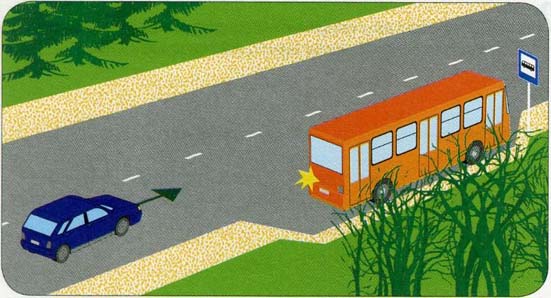 Водитель какого транспортного средства имеет преимущество вне населенного пункта в изображенной на рисунке ситуации?1. Водитель автобуса.2. Водитель легкового автомобиля.Задача 7.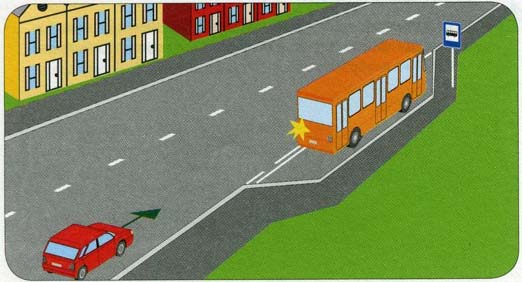 Должен ли водитель легкового автомобиля уступить дорогу водителю автобуса в изображенной на рисунке ситуации?1. Не должен.2. Должен только в населенном пункте.Задача 8.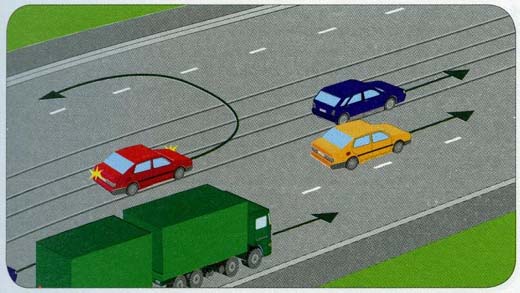 Правильное ли положение на проезжей части занял водитель красного автомобиля для разворота в изображенной на рисунке ситуации?1. Правильное.2. Неправильное.Задача 9.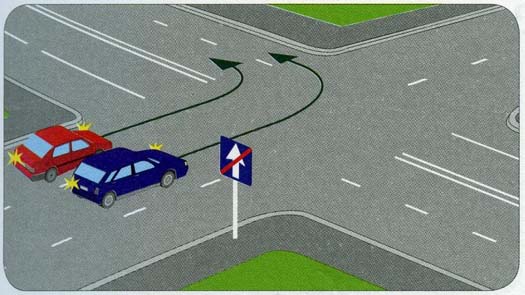 Кто из водителей транспортных средств правильно поворачивает налево в изображенной на рисунке ситуации?1. Водитель красного автомобиля.2. Водитель синего автомобиля.3. Оба водителя.Задача 10.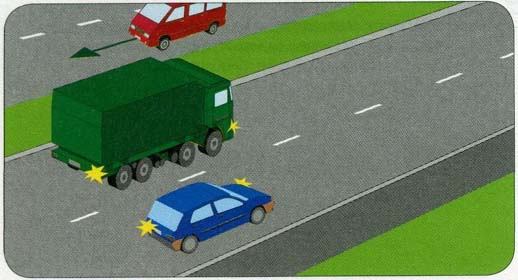 Кто из водителей транспортных средств имеет преимущество при одновременном перестроении в изображенной на рисунке ситуации?1. Водитель грузового автомобиля.2. Водитель легкового автомобиля.Правильные ответыУчебный предмет "Психофизиологические основыдеятельности водителя"Задача 1.Влияет ли на адекватное восприятие дорожной обстановки незначительная доза алкоголя?1. Влияет.2. Не влияет.Задача 2.Что следует понимать под неагрессивной ездой?1. Принимать во внимание ошибки других.2. Предусмотрительно останавливаться на каждом перекрестке.Задача 3.Каковы признаки идеального водителя?1. Он использует любую возможность для обгона, даже если его манера вождения сопряжена с риском.2. Он ведет себя дружелюбно, едет спокойно.3. Он движется очень быстро, чтобы доказать свое умение.Задача 4.Какие факторы способствуют снижению внимания при управлении транспортным средством?1. Разговор по мобильному телефону.2. Показания на панели приборов.Задача 5.Кто непригоден как водитель управлять транспортным средством?1. Лица, которые регулярно употребляют алкоголь, либо наркотики.2. Лица, которые выкуривают в день хотя бы по одной сигарете.Задача 6.Если в популярных художественных фильмах демонстрируется агрессивный стиль вождения и несоблюдение Правил дорожного движения необходимо:1. Ориентироваться на художественный образ и подражать ему.2. Критически реагировать на художественный образ и ни в коем случае не подражать ему.Задача 7.Какие средства, подобно алкоголю, могут влиять на вождение?1. Одна чашка кофе.2. Одна чашка чая.3. Некоторые лекарственные препараты.Задача 8.Что Вы должны сделать, если при движении ночью чувствуете признаки усталости (тяжелые веки, озноб и т.д.)?1. Включить радио и продолжить движение.2. Прервать движение для достаточного перерыва.Задача 9.Какое поведение детей на пешеходном переходе необходимо учитывать?1. Дети всегда правильно определяют скорость приближающихся транспортных средств и ждут у края проезжей части.2. Дети могут, не обращая внимания на транспорт, пойти или побежать по пешеходному переходу.Задача 10.Непосредственно перед тем, как Вы хотели начать движение, Вы очень рассердились и разъярились. Что правильно?1. В таком состоянии не следует начинать движение.2. Я начну движение и разряжусь во время движения (отыграюсь).Правильные ответыУчебный предмет "Основы управлениятранспортными средствами"Задача 1.Двигаясь в прямом направлении, Вы попали на небольшой участок обледенелой дороги. Что следует предпринять в такой ситуации?1. Не меняя положения рулевого колеса и скорости движения, проехать скользкий участок дороги.2. Не меняя положения рулевого колеса, выключить передачу и двигаться накатом.3. Не меняя положения рулевого колеса, увеличить скорость на этом участке.Задача 2.Как влияет увеличение скорости движения на величину центробежной силы при повороте?1. Центробежная сила увеличивается.2. Центробежная сила не изменяется.3. Центробежная сила уменьшается.Задача 3.Как должен действовать водитель, если произошел внезапный разрыв шины переднего колеса автомобиля?1. Пытаться сохранить прямолинейное движение и резко затормозить.2. Пытаться сохранить прямолинейное движение и плавно затормозить до полной остановки автомобиля.Задача 4.Какое транспортное средство, движущееся во встречном направлении, создает иллюзию, что оно движется с большей скоростью, чем в действительности?1. Транспортное средство, имеющее большие габариты (автопоезд, автобус).2. Мотоцикл.3. Легковой автомобиль.Задача 5.В каком случае при движении на повороте дороги устойчивость автомобиля будет выше?1. При движении с большей скоростью.2. При движении с меньшей скоростью.Задача 6.Какие последствия может вызвать размещение тяжелого груза на багажнике, установленном на крыше легкового автомобиля?1. Уменьшит устойчивость автомобиля против опрокидывания.2. Увеличит устойчивость автомобиля против опрокидывания.3. Уменьшит длину тормозного пути автомобиля.Задача 7.В каком случае создается иллюзия, что скорость автомобиля меньше, чем в действительности?1. При движении по дороге, проходящей на открытой местности.2. При движении по лесной дороге.Задача 8.Может ли произойти боковой занос автомобиля, оборудованного антиблокировочной системой тормозов (ABS) при движении на закруглении дороги?1. Может.2. Не может.Задача 9.Что рекомендуется водителю при движении по дороге, покрытой грязью?1. Увеличить интервал и дистанцию, снизить скорость движения.2. Уменьшить интервал и дистанцию.3. Снизить скорость движения.Задача 10.Влияет ли на устойчивость автомобиля величина радиуса поворота дороги?1. Влияет.2. Не влияет.Правильные ответыУчебный предмет "Первая помощьпри дорожно-транспортном происшествии"Задача 1.В каком из нижеперечисленных случаев первая помощь не оказывается?1. Отсутствие сознания, дыхания и кровообращения.2. Травмы различных областей тела и наружные кровотечения.3. Инородные тела верхних дыхательных путей.4. Ожоги, эффекты воздействия высоких температур, теплового излучения.5. Отморожение и другие эффекты воздействия низких температур.6. Отравления.7. Острые инфекционные заболевания.Задача 2.Что является целью придания пострадавшему оптимального положения тела?1. Повышение удобства для человека, оказывающего первую помощь.2. Обеспечение доступа для наложения повязок, кровоостанавливающих жгутов и т.д.3. Придание пострадавшему удобного положения, обеспечивающего ему комфорт, уменьшающего степень его страданий и не усугубляющего нарушения жизненно важных функций.4. Предупреждение или снижение риска самопроизвольного перемещения тела пострадавшего.Задача 3.Какие основные признаки закупорки инородным телом верхних дыхательных путей тяжелой степени наблюдаются у пострадавшего?1. Не может дышать или дыхание явно затруднено (шумное, хриплое), хватается за горло, не может говорить, только кивает.2. Хватается за горло, кашляет, просит о помощи.3. Надрывно кашляет, пытается что-то сказать, лицо багровеет.4. Жалуется на наличие инородного тела в дыхательных путях, говорит, что "поперхнулся", просит постучать по спине.Задача 4.Если в ране находится инородный предмет, какие действия необходимо предпринять?1. Срочно извлечь из раны инородный предмет, остановить кровотечение доступными способами, вызвать скорую медицинскую помощь.2. Не извлекать из раны инородный предмет, наложить повязку вокруг инородного предмета, предварительно зафиксировав его салфетками или бинтами, вызвать скорую медицинскую помощь.3. Не предпринимать никаких действий до прибытия медицинских работников.4. Обработать рану раствором антисептика, закрыть рану стерильной салфеткой, вызвать скорую медицинскую помощь.5. Аккуратно удалить инородный предмет, кровотечение из раны остановить путем заполнения ее стерильными салфетками, вызвать скорую медицинскую помощь, положить холод на место ранения.Задача 5.Какова цель обзорного осмотра пострадавшего?1. Оценить его общее состояние.2. Обнаружить явные признаки наружного кровотечения (прежде всего, артериального).3. Попытаться обнаружить ранения различных областей тела.4. Определить, нуждается ли пострадавший в оказании первой помощи.Задача 6.В каких случаях из перечисленных ниже вы станете накладывать кровоостанавливающий жгут?1. При артериальном кровотечении.2. При обильном венозном кровотечении.3. При всех видах сильного кровотечения.4. При определении большой лужи крови.Задача 7.Что из перечисленного ниже не относится к мероприятиям первой помощи?1. Мероприятия по оценке обстановки и обеспечению безопасных условий для оказания первой помощи, вызов скорой медицинской помощи.2. Определение наличия сознания и признаков жизни у пострадавшего.3. Мероприятия по проведению сердечно-легочной реанимации.4. Мероприятия по применению обезболивающих средств при тяжелых травмах и шоке.5. Мероприятия по осмотру пострадавшего, остановке наружного кровотечения и оказанию первой помощи при травмах, отравлениях и других состояниях, угрожающих жизни и здоровью пострадавшего.6. Придание пострадавшему оптимального положения тела и контроль состояния пострадавшего (сознание, дыхание, кровообращение).7. Оказание психологической поддержки пострадавшему и передача его бригаде скорой медицинской помощи.Задача 8.Какова последовательность подробного осмотра пострадавшего, находящегося в сознании?1. Голова, шея, грудная клетка, живот, ноги и руки.2. Грудная клетка, голова и шея, ноги и руки, живот.3. Голова, грудная клетка, живот, шея, руки и ноги.4. Ноги и руки, голова и шея, грудная клетка и живот.Задача 9.Какой способ максимально быстро останавливает артериальные кровотечения?1. Наложение кровоостанавливающего жгута.2. Наложение давящей повязки.3. Пальцевое прижатие артерии.4. Прямое давление на рану.Задача 10.Какое действие Вы выполните после того, как у пострадавшего, которому проводилась сердечно-легочная реанимация, появились признаки жизни?1. Придать пострадавшему устойчивое боковое положение и контролировать состояние пострадавшего.2. Продолжить сердечно-легочную реанимацию с осторожностью.3. Позвонить и отменить вызов скорой медицинской помощи.4. Прекратить проведение сердечно-легочной реанимации.Правильные ответыУчебные предметы специального циклаУчебный предмет "Устройство транспортных средствкак объектов управления"Задача 1.При возникновении какой неисправности Вам запрещено дальнейшее движение даже до места ремонта или стоянки?1. Неисправна рабочая тормозная система.2. Неисправна система выпуска отработавших газов.3. Не работает стеклоомыватель.Задача 2.При возникновении какой неисправности Вам запрещено дальнейшее движение даже до места ремонта или стоянки?1. Не работает стеклоподъемник.2. Неисправно рулевое управление.3. Неисправен глушитель.Задача 3.В каком случае Вам запрещается дальнейшее движение на автомобиле с прицепом даже до места ремонта или стоянки?1. Не установлен опознавательный знак автопоезда.2. Отсутствуют предусмотренные конструкцией зеркала заднего вида.3. Неисправно сцепное устройство.Задача 4.При какой неисправности Вам запрещено дальнейшее движение на транспортном средстве во время дождя или снегопада?1. Не работают в установленном режиме стеклоочистители.2. Не действует стеклоочиститель со стороны водителя.3. Не работают предусмотренные конструкцией транспортного средства стеклоомыватели.Задача 5.В каких случаях Вам запрещается дальнейшее движение даже до места ремонта или стоянки с негорящими (из-за неисправности) фарами и задними габаритными огнями?1. Только в условиях недостаточной видимости.2. Только в темное время суток.3. В обоих перечисленных случаях.Задача 6.Разрешается ли движение до места ремонта или стоянки в темное время суток с негорящими (из-за неисправности) фарами и задними габаритными огнями?1. Запрещается только на дорогах без искусственного освещения.2. Запрещается.3. Разрешается.Задача 7.При какой неисправности тормозной системы Вам запрещается эксплуатация транспортного средства?1. Не включается контрольная лампа стояночной тормозной системы.2. Стояночная тормозная система не обеспечивает неподвижное состояние транспортного средства с полной нагрузкой на уклоне до 16% включительно.3. Уменьшен свободный ход педали тормоза.Задача 8.При каком значении суммарного люфта в рулевом управлении допускается эксплуатация легкового автомобиля?1. Не более 10 градусов.2. Не более 20 градусов.3. Не более 25 градусов.Задача 9.Какая наименьшая величина остаточной высоты рисунка протектора допускается при эксплуатации мотоцикла?1. 0,8 мм.2. 1,0 мм.3. 1,6 мм.4. 2,0 мм.Задача 10.Какая наименьшая величина остаточной высоты рисунка протектора допускается при эксплуатации легкового автомобиля?1. 0,8 мм.2. 1,0 мм.3. 1,6 мм.4. 2,0 мм.Правильные ответыУчебный предмет "Основы управлениятранспортными средствами"Задача 1.Вы хотите поставить на уклоне Ваш одноосный прицеп (тормоз наката, допустимый общий вес 1000 кг). Что Вы должны сделать?1. Затянуть стояночный тормоз.2. Запереть блокировку заднего хода.3. Подложить под колеса подкладные клинья.Задача 2.Чем может быть создана угроза безопасности?1. Ножным тормозом, сильно действующим на одну сторону.2. Помехами в приеме дорожных радиопередач.3. Слишком большим свободным ходом в рулевом управлении.Задача 3.Как Вам разрешается в вашем легковом автомобиле взять с собой маленького ребенка?1. На коленях взрослого человека.2. В подходящем для ребенка детском удерживающем устройстве.3. На задних сиденьях в носильной сумке для грудных детей.Задача 4.Легкомысленно ли обгонять грузовой автопоезд непосредственно перед перекрестком?1. Нет, потому что грузовые автопоезда обычно движутся медленно.2. Да, потому что грузовой автопоезд может закрыть обзор на важные дорожные знаки.3. Да, потому что грузовой автопоезд закрывает обзор на боковое движение.Задача 5.Стоп-сигналы не работают. Что Вы сделаете?1. Немедленно отремонтируете.2. Замените тормозную жидкость.Задача 6.Каким образом Вы можете после холодного запуска двигателя беречь окружающую среду и двигатель?1. Не давая глаза, разогреть двигатель на стоящем автомобиле.2. Неоднократно на стоящем автомобиле давать газ, чтобы как можно быстрее достичь благоприятной рабочей группы.3. Не разогревая двигатель, трогать с места с низким числом оборотов.Задача 7.Когда Вам разрешается включать задние противотуманные фонари?1. Если из-за тумана дальность видимости составляет 100 м.2. Если из-за тумана дальность видимости составляет менее 50 м.3. Если из-за сильного дождя ухудшена видимость.Задача 8.Как необходимо обезопасить легковой автомобиль с ручным переключением передач на горе против самопроизвольного скатывания?1. Привести в действие стояночный тормоз.2. Привести рычаг переключения передач в нейтральное положение.3. Включить первую или заднюю скорость.Задача 9.Что необходимо принимать во внимание при наличии подголовников?1. Они оптимально регулируются на заводе.2. В соответствии с инструкцией по эксплуатации следует регулировать по высоте головы.3. На задних сиденьях они заменяют ремни безопасности.Задача 10.К чему приводит аквапланирование (скольжение по воде)?1. Транспортным средством невозможно управлять и тормозить.2. Руль тяжелее вращается.3. Транспортное средство может съехать с проезжей части.Правильные ответыУчебный предмет "Организация и выполнение грузовыхперевозок автомобильным транспортом"1. Перевозка груза запрещается, если он:1) Выступает более чем на 1 м за габариты транспортного средства спереди и сзади;2) Закрывает внешние световые приборы, световозвращатели, регистрационные и опознавательные знаки;3) Установлен на сиденье для пассажиров.2. В каких случаях груз, перевозимый на транспортном средстве, должен быть обозначен?1) Когда он выступает за габариты транспортного средства спереди или сзади более чем на 1 м.2) Когда он выступает за габариты транспортного средства спереди или сзади более на 0,9 м.3) Когда он по ширине выступает на 0,5 м от внешнего края заднего габаритного фонаря транспортного средства.4) Все перечисленное в пунктах 1, 3.3. На каком рисунке изображен автомобиль, водитель которого не нарушает правил перевозки грузов?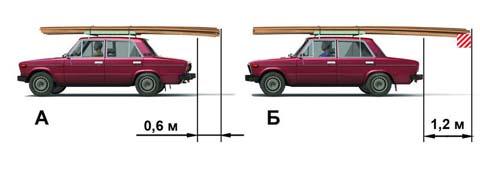 1) Только на А.2) Только на Б.3) На обоих.4. На каком рисунке изображен автомобиль, водитель которого не нарушил правил перевозки грузов?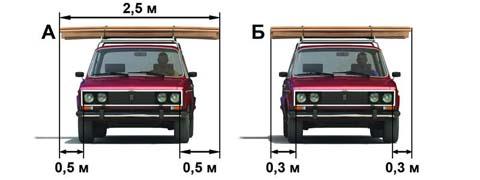 1) Только на А.2) Только на Б.3) На обоих.5. Масса перевозимого груза не должна превышать:1) Величин, указанных в товарно-транспортной накладной.2) Величин, установленных предприятием-изготовителем для данного транспортного средства.3) Масса перевозимого груза устанавливается водителем исходя из реальных условий движения.6. Перед началом и во время движения с грузом водитель обязан контролировать:1) Размещение груза.2) Крепление и состояние груза во избежание его падения.3) Указанное в пунктах 1 и 2.4) Возможность создания помех для движения.5) Указанное в пунктах 1, 2, 4.7. Перевозка груза допускается при условии, что он:1) Не ограничивает водителю обзор;2) Не затрудняет управление и не нарушает устойчивость транспортного средства;3) Не закрывает внешние световые приборы и световозвращатели, регистрационные и опознавательные знаки, а также не препятствует восприятию сигналов, подаваемых рукой;4) Все перечисленное в пунктах 1, 3;5) Не создает шум, не пылит и не загрязняет дорогу и окружающую среду.6) Все перечисленное в пунктах 1, 2, 3, 5.Правильные ответыУчебный предмет "Организация и выполнение пассажирскихперевозок автомобильным транспортом"1. Какие из перечисленных требований являются обязательными при перевозке детей?1) Запрещается перевозка детей до 12-летнего возраста на переднем сиденье легкового автомобиля без использования детских удерживающих устройств.2) Запрещается перевозка детей до 12-летнего возраста на заднем сиденье мотоцикла.3) Оба требования являются обязательными.2. Разрешена ли перевозка детей до 12-летнего возраста на переднем сиденье легкового автомобиля?1) Запрещена.2) Разрешена только с использованием детских удерживающих устройств.3) Разрешена только на руках у взрослых.3. Разрешается ли перевозка людей в прицепе-даче?1) Не разрешается.2) Разрешается.3) Разрешается при наличии мест для сидения пассажиров.4. Перевозка людей запрещена:1) Сверх количества, предусмотренного технической характеристикой транспортного средства.2) В кузове грузового автомобиля с бортовой платформой или в кузове-фургоне.3) На грузовом прицепе.4) В прицепе-даче.5) Все перечисленное в пунктах 1, 3, 4.Правильные ответы2. Порядок приема заявления на обученияв образовательную организацию1. Заявление в образовательную организацию принимается на обучение по программам профессиональной подготовки водителей транспортных средств следующих категорий и подкатегорий:а) транспортными средствами категории "M" и подкатегории "A1" - от лиц достигших 14 лет;б) транспортными средствами категорий "A", "B", "C" и подкатегории "B1", "C1" - от лиц, достигших 16 лет;в) транспортными средствами категорий "D", "Tm", "Tb" и подкатегории "D1" - от лиц, достигших 18 лет;г) составами транспортных средств категорий "BE", "CE", "DE" - от лиц, имеющих право на управление транспортными средствами соответственно категорий "B", "C", "D" в течение не менее двенадцати месяцев;д) составами транспортных средств подкатегорий "C1E", "D1E" - от лиц, имеющих право на управление транспортными средствами соответственно категорий "C", "D" либо подкатегорий "C1", "D1" в течение не менее двенадцати месяцев.2. К заявлению на обучение по программам профессионального обучения водителей транспортных средств граждане прилагают следующие документы:а) для профессиональной подготовки водителей на право управления транспортными средствами категорий "A", "M", "B", "C", "D" и подкатегорий "A1", "B1", "C1", "D1"- медицинскую справку о профессиональной пригодности к управлению соответствующими категориями транспортных средств;- фотографии;- паспорт или документ, его заменяющий;б) для переподготовки водителей на право управления транспортными средствами с категорий "B", "C", "D" на другие категории и подкатегории, кроме вышеуказанных документов, - водительское удостоверение и личную карточку водителя;в) для профессиональной подготовки водителей на право управления транспортными средствами категорий "BE", "CE", "DE" и подкатегорий "C1E", "D1E", кроме того, - водительское удостоверение соответственно с категориями "B", "C", "D" и подкатегориями "C1", "D1", со стажем не менее двенадцати месяцев и личной карточки водителя.3. Типовая форма договора между образовательнойорганизацией и обучающимисяДОГОВОР N _________Об оказании платных образовательных услуг    _____________________________                "__" _____________ 20__ г.     (место заключения договора)                 (дата заключения договора)__________________________________________________________________________, (полное наименование и фирменное наименование (при наличии) организации)    осуществляющее   образовательную  деятельность  на  основании  лицензии    от   "__"  ________________  20__  г.   N _________________,   выданной_____________________________________, ____________________________________      (дата и номер лицензии)          (наименование лицензирующего органа)    именуем_       в      дальнейшем      "Исполнитель",       в       лице_____________________________________________________________________________________________________________________________________________________,       (наименование должности, фамилия, имя, отчество (при наличии)                        представителя Исполнителя)    действующего на основании__________________________________________________ и (реквизиты документа, удостоверяющего полномочия            представителя Исполнителя)__________________________________________________________________________,   (фамилия, имя, отчество (при наличии)/наименование юридического лица)    именуем_       в       дальнейшем       "Заказчик",       в        лице_____________________________________________________________________________________________________________________________________________________,       (наименование должности, фамилия, имя, отчество (при наличии)                         представителя Заказчика)                              (Заполняется в случае, если Заказчик является    действующего на основании ---------------------------------------------юридическим лицом)---------------------------------------------------------------------------                      (реквизиты документа, удостоверяющего полномочия                                  представителя Заказчика)         (Заполняется в случае, если Обучающийся не является Заказчиком)    и ---------------------------------------------------------------------__________________________________________________________________________,   (фамилия, имя, отчество (при наличии) лица, зачисляемого на обучение)    именуем_  в  дальнейшем  "Обучающийся",  совместно  именуемые  Стороны,заключили настоящий Договор (далее - Договор) о нижеследующем:I. Предмет Договора    1.1.  Исполнитель  обязуется  предоставить  образовательную  услугу,  аОбучающийся/Заказчик  (ненужное  вычеркнуть) обязуется оплатить обучение попрограмме___________________________________________________________________________   (наименование программы профессиональной подготовки, переподготовки,                          повышения квалификации)    в  соответствии  с  учебными  планами  и  программами  профессиональнойподготовки Исполнителя.    1.2. Срок   обучения   на   момент   подписания   Договора   составляет__________________________________________________________________________.    1.3.   После   окончания  обучения  и  успешного  прохождения  итоговойаттестации                       Обучающимся                       выдается__________________________________________________________________________.             (документ об образовании и (или) о квалификации)II. Взаимодействие сторон2.1. Исполнитель вправе:2.1.1. Самостоятельно осуществлять образовательный процесс, устанавливать системы оценок, формы, порядок и периодичность промежуточной аттестации Обучающегося;2.1.2. Применять к Обучающемуся меры поощрения и меры дисциплинарного взыскания в соответствии с законодательством Российской Федерации, учредительными документами Исполнителя, настоящим Договором и локальными нормативными актами Исполнителя.2.2. Заказчик вправе получать информацию от Исполнителя по вопросам организации и обеспечения надлежащего предоставления услуг, предусмотренных разделом I настоящего Договора.2.3. Пользоваться в порядке, установленном локальными нормативными актами, имуществом Исполнителя, необходимым для освоения образовательной программы;КонсультантПлюс: примечание.Нумерация пунктов дана в соответствии с официальным текстом документа.2.3. Получать полную и достоверную информацию об оценке своих знаний, умений, навыков и компетенций, а также о критериях этой оценки.2.4. Исполнитель обязан:2.4.1. Зачислить Обучающегося, выполнившего установленные законодательством Российской Федерации, учредительными документами, локальными нормативными актами Исполнителя условия приема, на обучение;2.4.2. Довести до Заказчика информацию, содержащую сведения о предоставлении платных образовательных услуг в порядке и объеме, которые предусмотрены Законом Российской Федерации от 7 февраля 1992 г. N 2300-1 "О защите прав потребителей" <1> и Федеральным законом от 29 декабря 2012 г. N 273-ФЗ "Об образовании в Российской Федерации" <2>;2.4.3. Организовать и обеспечить надлежащее предоставление образовательных услуг, предусмотренных разделом I настоящего Договора. Образовательные услуги оказываются в соответствии с учебным планом и расписанием занятий Исполнителя;2.4.4. Обеспечить Обучающемуся предусмотренные выбранной программой профессиональной подготовки условия ее освоения;2.4.5. Принимать от Обучающегося и (или) Заказчика плату за образовательные услуги;2.4.6. Обеспечить Обучающемуся уважение человеческого достоинства, защиту от всех форм физического и психического насилия, оскорбления личности, охрану жизни и здоровья.2.5. Заказчик и (или) Обучающийся обязан(-ы) своевременно вносить плату за предоставляемые Обучающемуся образовательные услуги, указанные в разделе I настоящего Договора, в размере и порядке, определенными настоящим Договором, а также предоставлять платежные документы, подтверждающие такую оплату.III. Стоимость образовательных услуг, сроки и порядок их оплаты3.1. Полная стоимость образовательных услуг за весь период обучения Обучающегося составляет _________ рублей.Увеличение стоимости образовательных услуг после заключения настоящего Договора не допускается.    3.2. Оплата производится___________________________________________________________________________          (период оплаты (ежемесячно или иной платежный период)___________________________________________________________________________     и время оплаты (например, не позднее определенного числа периода,      подлежащего оплате, или не позднее определенного числа периода,             предшествующего (следующего) за периодом оплаты)    за  наличный  расчет/в безналичном порядке на счет, указанный в разделеVIII настоящего Договора (ненужное вычеркнуть).IV. Порядок изменения и расторжения Договора4.1. Условия, на которых заключен настоящий Договор, могут быть изменены по соглашению Сторон или в соответствии с законодательством Российской Федерации.4.2. Настоящий Договор может быть расторгнут по соглашению Сторон.4.3. Настоящий Договор может быть расторгнут по инициативе Исполнителя в одностороннем порядке в случаях, предусмотренных пунктом 21 Правил оказания платных образовательных услуг, утвержденных постановлением Правительства Российской Федерации от 15 августа 2013 г. N 706 (Собрание законодательства Российской Федерации, 2013, N 34, ст. 4437).4.4. Действие настоящего Договора прекращается досрочно:по инициативе Обучающегося или родителей (законных представителей) несовершеннолетнего Обучающегося;по обстоятельствам, не зависящим от воли Обучающегося или родителей (законных представителей) несовершеннолетнего Обучающегося и Исполнителя, в том числе в случае ликвидации Исполнителя.4.5. Исполнитель вправе отказаться от исполнения обязательств по Договору при условии полного возмещения Обучающемуся убытков.4.6. Обучающийся вправе отказаться от исполнения настоящего Договора при условии оплаты Исполнителю фактически понесенных им расходов.V. Ответственность Исполнителя, Заказчика и Обучающегося5.1. За неисполнение или ненадлежащее исполнение своих обязательств по Договору Стороны несут ответственность, предусмотренную законодательством Российской Федерации и настоящим Договором.5.2. При обнаружении недостатка образовательной услуги, в том числе оказания не в полном объеме, предусмотренном образовательными программами (частью образовательной программы), Заказчик вправе по своему выбору потребовать:5.2.1. Безвозмездного оказания образовательной услуги.5.2.2. Соразмерного уменьшения стоимости оказанной образовательной услуги.5.2.3. Возмещения понесенных им расходов по устранению недостатков оказанной образовательной услуги своими силами или третьими лицами.5.3. Заказчик вправе отказаться от исполнения Договора и потребовать полного возмещения убытков, если в ____ срок недостатки образовательной услуги не устранены Исполнителем. Заказчик также вправе отказаться от исполнения Договора, если им обнаружен существенный недостаток оказанной образовательной услуги или иные существенные отступления от условий Договора.5.4. Если Исполнитель нарушил сроки оказания образовательной услуги (сроки начала и (или) окончания оказания образовательной услуги и (или) промежуточные сроки оказания образовательной услуги) либо если во время оказания образовательной услуги стало очевидным, что она не будет оказана в срок, Заказчик вправе по своему выбору:5.4.1. Назначить Исполнителю новый срок, в течение которого Исполнитель должен приступить к оказанию образовательной услуги и (или) закончить оказание образовательной услуги;5.4.2. Поручить оказать образовательную услугу третьим лицам за разумную цену и потребовать от исполнителя возмещения понесенных расходов;5.4.3. Потребовать уменьшения стоимости образовательной услуги;5.4.4. Расторгнуть Договор.VI. Срок действия Договора6.1. Настоящий Договор вступает в силу со дня его заключения Сторонами и действует до полного исполнения Сторонами обязательств.VII. Заключительные положения7.1. Исполнитель вправе снизить стоимость платной образовательной услуги по Договору Обучающемуся, нуждающемуся в социальной помощи. Основания и порядок снижения стоимости платной образовательной услуги устанавливаются локальным нормативным актом Исполнителя и доводятся до сведения Обучающегося.7.2. Сведения, указанные в настоящем Договоре, соответствуют информации, размещенной на официальном сайте Исполнителя в сети "Интернет" на дату заключения настоящего Договора.7.3. Под периодом предоставления образовательной услуги (периодом обучения) понимается промежуток времени с даты издания приказа о зачислении Обучающегося в образовательную организацию до даты издания приказа об окончании обучения или отчислении Обучающегося из образовательной организации.7.4. Настоящий Договор составлен в ____ экземплярах, по одному для каждой из сторон. Все экземпляры имеют одинаковую юридическую силу. Изменения и дополнения настоящего Договора могут производиться только в письменной форме и подписываться уполномоченными представителями Сторон.7.5. Изменения Договора оформляются дополнительными соглашениями к Договору.VIII. Адреса и реквизиты Сторон4. Требования к составлению расписанияс учетом санитарно-эпидемиологических норм(Санитарно-эпидемиологические правилаи нормативы СанПиН 2.4.3.1186-03)Расписание занятий составляется на каждую группу в строгом соответствии с календарно-тематическим планом на весь период обучения и не меняется в целях выработки у обучающихся устойчивого стереотипа деятельности, обеспечивающего успешное усвоение учебного материала и практических навыков.Учебная нагрузка при организации занятий в форме очного обучения не должна превышать 6 часов в день и 36 часов в неделю, а в форме очно-заочного (вечернего) обучения - соответственно 4 часов и 24 часов. Режим обучения может быть ежедневным и от 2 до 5 дней в неделю.Сроки подготовки (переподготовки) водителей транспортных средств устанавливаются образовательным учреждением и организацией исходя из объемов учебных планов и программ, а также режимов обучения.Учебный процесс включает теоретические, лабораторно-практические, практические занятия и самостоятельную подготовку.Продолжительность теоретических занятий, как правило, планируется из расчета не более двух учебных часов в день по одному предмету. Один учебный час приравнивается к 45 минутам.Лабораторно-практические занятия проводятся продолжительностью 4 - 6 учебных часов в день по 45 минут. Разрешается проводить лабораторно-практические занятия спаренными часами по 90 минут с соответствующим увеличением времени на перерывы.В целях профилактики переутомления и поддержания работоспособности обучающихся рекомендуется организовывать плотность учебных занятий в пределах 60% - 80% учебного времени, с использованием наглядных пособий, технических средств обучения, самостоятельной работы.Общая продолжительность перемен должна составлять не менее 20% времени учебного дня. Перемены на отдых обучающихся должны иметь продолжительность не менее 10 минут. Для организации питания предусматривают перемены продолжительностью не менее 20 минут. Отдых обучающихся в перерывах между занятиями организуется в рекреационных, специально отведенных помещениях или на участках территории организации.Расписание занятий утверждается директором образовательной организации.В расписании указываются:1. N группы и наименование программы, по которой проводится обучение2. Период обучения3. Дата проведения занятий4. Время проведения занятий с перерывами5. N темы6. Наименование темы7. Количество часов8. Предмет, по которому проводится занятие, и Фамилия И.О. преподавателя и место проведения.    УТВЕРЖДАЮ    Директор ____________________                 наименование                 организации    ___________ _________________      подпись      И.О. Фамилия                    директора    "__" ________________ 20__ г.                            М.П.                                РАСПИСАНИЕ    Занятий учебной  группы N 000 по подготовке (переподготовке)  водителейпо    программе   профессионального   обучения   водителей   ТС   категории(подкатегории) "__"    Период обучения с "__" ___________ 20__ г. по "__" _________ 20__ г.5. Требования к кадровому обеспечению учебного процессаПримерные программы профессионального обучения водителей транспортных средств соответствующих категорий и подкатегорий содержат требования к кадровым условиям их реализации.Педагогические работники, реализующие программу профессионального обучения водителей транспортных средств, в том числе преподаватели учебных предметов, мастера производственного обучения, должны удовлетворять квалификационным требованиям, указанным в квалификационных справочниках по соответствующим должностям и (или) профессиональных стандартах.Преподаватели и мастера производственного обучения вождению в автошколе должны иметь высшее или среднее профессиональное образование в области, соответствующей преподаваемому предмету. При этом не важен стаж работы. Также у мастеров производственного обучения должно быть удостоверение на право управления транспортным средством соответствующей категории или подкатегории.ПреподавательДолжностные обязанности. Проводит обучение обучающихся в соответствии с требованиями федеральных государственных образовательных стандартов. Организует и контролирует их самостоятельную работу, индивидуальные образовательные траектории (программы), используя наиболее эффективные формы, методы и средства обучения, новые образовательные технологии, включая информационные. Содействует развитию личности, талантов и способностей обучающихся, формированию их общей культуры, расширению социальной сферы в их воспитании. Обеспечивает достижение и подтверждение обучающимися уровней образования (образовательных цензов). Оценивает эффективность обучения предмету (дисциплине, курсу) обучающихся, учитывая освоение ими знаний, овладение умениями, применение полученных навыков, развитие опыта творческой деятельности, познавательного интереса, используя компьютерные технологии, в т.ч. текстовые редакторы и электронные таблицы в своей деятельности. Соблюдает права и свободы обучающихся. Поддерживает учебную дисциплину, режим посещения занятий, уважая человеческое достоинство, честь и репутацию обучающихся. Осуществляет контрольно-оценочную деятельность в образовательном процессе с использованием современных способов оценивания в условиях информационно-коммуникационных технологий (в т.ч. ведение электронных форм документации). Вносит предложения по совершенствованию образовательного процесса в образовательном учреждении. Участвует в работе предметных (цикловых) комиссий (методических объединений, кафедр), конференций, семинаров. Участвует в деятельности педагогического и иных советов образовательного учреждения, а также в деятельности методических объединений и других формах методической работы. Осуществляет связь с родителями или лицами, их заменяющими. Разрабатывает рабочие программы учебных дисциплин (модулей) по своей дисциплине и другие материалы, обеспечивающие воспитание и качество подготовки обучающихся, несет ответственность за реализацию их в полном объеме в соответствии с учебным планом и графиком учебного процесса, а также за качество подготовки выпускников. Обеспечивает охрану жизни и здоровья обучающихся во время образовательного процесса. Выполняет правила по охране труда и пожарной безопасности.Должен знать: приоритетные направления развития образовательной системы Российской Федерации; законы и иные нормативные правовые акты, регламентирующие образовательную деятельность; Конвенцию о правах ребенка; содержание учебных программ и принципы организации обучения по преподаваемому предмету; основные технологические процессы и приемы работы на должностях в организациях по специальности в соответствии с профилем обучения в образовательном учреждении, а также основы экономики, организации производства и управления; педагогику, физиологию, психологию и методику профессионального обучения; современные формы и методы обучения и воспитания обучающихся; основы трудового законодательства; теорию и методы управления образовательными системами; современные педагогические технологии продуктивного, дифференцированного обучения, реализации компетентностного подхода, развивающего обучения; методы убеждения, аргументации своей позиции, установления контактов с обучающимися разного возраста, их родителями (лицами, их заменяющими), коллегами по работе; технологии диагностики причин конфликтных ситуаций, их профилактики и разрешения; основы экологии, экономики, социологии; трудовое законодательство; основы работы с текстовыми редакторами, электронными таблицами, электронной почтой и браузерами, мультимедийным оборудованием; правила внутреннего трудового распорядка образовательного учреждения; правила по охране труда и пожарной безопасности.Требования к квалификации. Высшее профессиональное образование или среднее профессиональное образование по направлению подготовки "Образование и педагогика" или в области, соответствующей преподаваемому предмету, без предъявления требований к стажу работы либо высшее профессиональное образование или среднее профессиональное образование и дополнительное профессиональное образование по направлению деятельности в образовательном учреждении без предъявления требований к стажу работы.Мастер производственного обученияДолжностные обязанности. Проводит практические занятия и учебно-производственные работы, связанные с профессиональным (производственным) обучением. Участвует в проведении работы по профессиональной ориентации обучающихся, используя современные образовательные технологии, включая информационные, а также цифровые образовательные ресурсы. Проводит учебные занятия, опираясь на достижения в области педагогической и психологической наук, а также современных информационных технологий. Подготавливает оборудование и соответствующую оснастку к занятиям, совершенствует материальную базу. Заведует гаражом, мастерской, кабинетом и принимает меры к их своевременному обеспечению оборудованием, инструментами, материалами, запасными частями и средствами обучения. Обеспечивает соблюдение безопасности труда, овладение обучающимися передовыми методами труда, современной техникой и технологией производства. Организует выполнение практических работ, а также работ по изготовлению качественной продукции и оказанию услуг населению. Принимает участие в заключении договоров с организациями и хозяйствами о проведении учебной (производственной) практики и осуществляет контроль за их выполнением. Готовит обучающихся, воспитанников к выполнению квалификационных работ и сдаче квалификационных экзаменов. Участвует в работе предметных (цикловых) комиссий (методических объединений, кафедр), конференций, семинаров, педагогических, методических советов, других формах методической работы, в подготовке и проведении родительских собраний, оздоровительных, воспитательных и других мероприятий, предусмотренных образовательной программой, в организации и проведении методической и консультативной помощи родителям (лицам, их заменяющим). Способствует общеобразовательному, профессиональному, культурному развитию обучающихся, привлекает их к техническому творчеству. Обеспечивает охрану жизни и здоровья обучающихся во время образовательного процесса. Выполняет правила по охране труда и пожарной безопасности.Должен знать: приоритетные направления развития образовательной системы Российской Федерации; законы и иные нормативные правовые акты, регламентирующие образовательную деятельность; Конвенцию о правах ребенка; учебные программы по производственному обучению; технологию производства по профилю обучения; правила технической эксплуатации производственного оборудования; основы педагогики, психологии; методики профессионального обучения и воспитания обучающихся; методы развития мастерства; современные педагогические технологии продуктивного, дифференцированного, развивающего обучения, реализации компетентностного подхода; методы убеждения, аргументации своей позиции, установления контакта с обучающимися, воспитанниками, детьми разного возраста, их родителями (лицами, их заменяющими), коллегами по работе, технологии диагностики причин конфликтных ситуаций, их профилактики и разрешения; технологии педагогической диагностики; основы работы с персональным компьютером (текстовыми редакторами, электронными таблицами), электронной почтой и браузерами, мультимедийным оборудованием; основы трудового законодательства; правила внутреннего трудового распорядка образовательного учреждения; правила по охране труда и пожарной безопасности.Требования к квалификации. Высшее профессиональное образование или среднее профессиональное образование в областях, соответствующих профилям обучения, и дополнительное профессиональное образование по направлению подготовки "Образование и педагогика" без предъявления требований к стажу работы.6. Типовая форма договорамежду образовательной организацией и преподавателями(мастерами производственного обучения)Трудовой договор с работникомПримерная форма срочного трудового договорас преподавателем (мастером производственного обучения)    г. _________________                           "__" ___________ 20__ г.__________________________________________________________________________,                (наименование образовательной организации)    именуемый в дальнейшем "Работодатель", в лице директора__________________________________________________________________________,                            (Ф.И.О. полностью)действующего на основании ________________________________________________,                                      (устава, доверенности)и гражданин(ка) __________________________________________________________,                    (фамилия, имя, отчество; ученая степень и звание)    именуемый(ая)  в  дальнейшем  "Преподаватель", "Мастер  ПО",  заключилинастоящий трудовой договор о нижеследующем.1. Предмет трудового договора    1.1. Преподаватель (Мастер ПО) принимается на работу______________________________________________________________________________________________________________________________________________________          (наименование подразделения, филиала, куда принимается                         преподаватель (мастер ПО)    для преподавания__________________________________________________________________________.                         (наименование предметов)1.2. Трудовой договор является (ненужное вычеркнуть): договором по основной работе;договором по совместительству.1.3. Срок действия трудового договора:начало работы ____________________________________окончание работы _________________________________2. Права Преподавателя (Мастера ПО)2.1. Выбирать методы и средства обучения, наиболее полно отвечающие его индивидуальным особенностям и обеспечивающие высокое качество учебного процесса.2.2. Бесплатно пользоваться оборудованием, лабораториями и источниками информации в порядке, предусмотренном уставом организации, а также услугами социально-бытовых, лечебных и других структурных подразделений в соответствии с коллективным договором.2.3. Имеет право на организационное и материально-техническое обеспечение своей профессиональной деятельности.2.4. В установленном порядке принимать участие в работе педагогического совета.2.5. Обжаловать приказы и распоряжения Работодателя в установленном законодательством порядке.2.6. Пользоваться другими правами в соответствии с трудовым законодательством и коллективным договором.3. Права Работодателя3.1. Заключать, изменять и расторгать трудовой договор с Преподавателем (Мастером ПО).3.2. Заключать коллективный договор.3.3. Поощрять Преподавателя (Мастера ПО) за добросовестный, эффективный труд.3.4. Требовать от Преподавателя (Мастера ПО) исполнения им должностных обязанностей и бережного отношения к имуществу Работодателя, соблюдения правил внутреннего трудового распорядка организации.3.5. Привлекать Преподавателя (Мастера ПО) к дисциплинарной и материальной ответственности в порядке, установленном Трудовым кодексом Российской Федерации.3.6. Другие права, предусмотренные Трудовым кодексом Российской Федерации, иными федеральными законами.4. Обязанности Преподавателя (Мастера ПО)4.1. Обеспечивать выполнение обязанностей по занимаемой должности с соблюдением установленных законодательством об образовании и уставом организации требований.4.2. Соблюдать правила внутреннего трудового распорядка и индивидуальный план работы.4.3. Своевременно оповещать администрацию организации (подразделения, филиала) о невозможности по уважительной причине выполнить обусловленную трудовым договором и расписанием учебных занятий работу.4.4. Систематически заниматься повышением своей квалификации.4.5. Иные обязанности_____________________________________________________________________________________________________________________________________________________.5. Обязанности Работодателя5.1. Своевременно и в полном размере выплачивать заработную плату Преподавателю (Мастеру ПО), обусловленную настоящим трудовым договором, в установленные сроки.5.2. Создать условия для успешного выполнения обязанностей Преподавателем (Мастером ПО), предусмотренных трудовым договором.5.3. Своевременно информировать Преподавателя о всех существенных изменениях в организации учебного процесса и учебных планов, объемов нагрузки, учебного расписания и т.д.5.4. Обеспечить Преподавателю безопасные условия труда.5.5. Осуществлять обязательное социальное страхование и социальное обеспечение Преподавателя в соответствии с законодательством Российской Федерации.5.6. Иные обязанности_____________________________________________________________________________________________________________________________________________________.6. Порядок оплаты труда6.1. Работодатель выплачивает Преподавателю (Мастеру ПО) заработную плату в соответствии с категорией в размере _____ рублей за 1 час.6.2. Надбавки и доплаты, установленные законодательством Российской Федерации__________________________________________________________________________.6.3. Иные дополнительные (поощрительные) выплаты_____________________________________________________________________________________________________________________________________________________.Примечание. При условии прекращения трудового договора по уважительным причинам наряду с выплатами, предусмотренными действующим законодательством, Преподавателю (Мастеру ПО) может быть выплачено единовременное пособие в размере ____ рублей.КонсультантПлюс: примечание.Нумерация пунктов дана в соответствии с официальным текстом документа.6.5. Заработная плата выплачивается два раза в месяц в сроки, определяемые коллективным договором.7. Условия труда и отдыха7.1. Режим рабочего времени и отдыха Преподавателя (Мастера ПО) в пределах рабочего дня устанавливается правилами внутреннего распорядка.7.2. Продолжительность рабочего времени Преподавателя устанавливается индивидуальным планом и не может превышать 6 часов в день и 36 часов в неделю при дневном обучении, а в форме вечернего обучения - соответственно 4 часов и 24 часов. (Продолжительность рабочего времени Мастера ПО устанавливается индивидуальным планом и не может превышать 8 часов в день и 40 часов в неделю)7.3. Работодатель представляет Преподавателю (Мастеру ПО) ежегодный основной оплачиваемый отпуск продолжительностью ____ календарных дней.7.4. Время использования отпуска устанавливается согласно графику отпусков.7.5. Условия повышения квалификации_______________________________________.7.6. Социально-бытовые условия_______________________________________.7.7. Условия замены Преподавателя (Мастера ПО) в случае его отсутствия другим_____________________________________________.7.8. Иные условия труда _________________.8. Заключительные положения8.1. Стороны несут ответственность за невыполнение условий настоящего трудового договора в порядке, предусмотренном законодательством Российской Федерации.8.2. Трудовой договор составлен в двух экземплярах, имеющих одинаковую юридическую силу, один из которых находится у Работодателя, другой - у Преподавателя (Мастера ПО).8.3. Трудовой договор может быть прекращен по основаниям, предусмотренным Трудовым кодексом Российской Федерации или иными федеральными законами.8.4. Условия настоящего трудового договора могут быть изменены и (или) дополнены по соглашению сторон. Изменения и (или) дополнения условий оформляются дополнительным соглашением, которое является неотъемлемой частью трудового договора.8.5. Другие условия __________________.7. Требования к материально-техническому оснащениюучебного процесса1. Учебные транспортные средства, соответствующие установленным требованиям.2. Схемы учебных маршрутов, утвержденных организацией, осуществляющей образовательную деятельность (за исключением программ подготовки водителей транспортных средств категорий "M", "A", подкатегорий "A1", "B1".3. Информационно-методические материалы:3.1. учебный план3.2. календарный учебный график3.3. рабочие программы учебных предметов3.4. методические материалы и разработки3.5. расписание занятий4. Требования к закрытой площадке или автодрому:4.1. Размеры закрытой площадки или автодрома должны составлять не менее 0,24 га.4.2. Наличие ровного и однородного асфальто- или цементобетонное покрытия, обеспечивающее круглогодичное функционирование на участках закрытой площадки или автодрома (в том числе автоматизированного) для первоначального обучения вождению транспортных средств, используемые для выполнения учебных (контрольных) заданий.4.3. Наличие установленного по периметру ограждения, препятствующее движению по их территории транспортных средств и пешеходов, за исключением учебных транспортных средств, используемых в процессе обучения.4.4. Наличие наклонного участка (эстакады) с продольным уклоном в пределах 8 - 16% <1>.--------------------------------<1> Использование колейной эстакады не допускается.4.5. Размеры и обустройство техническими средствами организации дорожного движения обеспечивают выполнение каждого из учебных (контрольных) заданий, предусмотренных программой обучения.4.6. Коэффициент сцепления колес транспортного средства с покрытием не ниже 0,4 <1>.--------------------------------<1> ГОСТ Р 50597-93 "Автомобильные дороги и улицы. Требования к эксплуатационному состоянию, допустимому по условиям обеспечения безопасности дорожного движения".4.7. Наличие оборудования, позволяющего разметить границы для выполнения соответствующих заданий <1>.--------------------------------<1> Конуса разметочные (ограничительные), стойки разметочные, вехи стержневые.Если размеры закрытой площадки или автодрома не позволяют одновременно разместить на их территории все учебные (контрольные) задания, предусмотренные Примерной программой водителей транспортных средств, то необходимо иметь съемное оборудование: конуса разметочные (ограничительные), стойки разметочные, вехи стержневые, столбики оградительные съемные, лента оградительная, разметка временная.4.8. Поперечный уклон, обеспечивающий водоотвод.4.9. Продольный уклон (за исключением наклонного участка) не более 100%.4.10. Наличие освещенности <1>.--------------------------------<1> Освещенность должна быть не менее 20 лк. Отношение максимальной освещенности к средней должно быть не более 3:1. Показатель ослепленности установок наружного освещения не должен превышать 150.4.11. Наличие перекрестка (регулируемого или нерегулируемого).4.12. Наличие пешеходного перехода.4.13. Наличие дорожных знаков (для автодромов).4.14. Наличие средств организации дорожного движения (для автодромов) <1>.--------------------------------<1> Автодромы должны быть оборудованы средствами организации дорожного движения в соответствии с требованиями ГОСТ Р 52290-2004 "Технические средства организации дорожного движения. Знаки дорожные. Общие технические требования" (далее - ГОСТ Р 52290-2004), ГОСТ Р 51256-2011 "Технические средства организации дорожного движения. Разметка дорожная. Классификация. Технические требования", ГОСТ Р 52282-2004 "Технические средства организации дорожного движения. Светофоры дорожные. Типы и основные параметры. Общие технические требования. Методы испытаний" (далее - ГОСТ Р 52282-2004), ГОСТ Р 52289-2004 "Технические средства организации дорожного движения. Правила применения дорожных знаков, разметки, светофоров, дорожных ограждений и направляющих устройств". Допускается использование дорожных знаков I или II типоразмера по ГОСТ Р 52290-2004, светофоров типа Т.1 по ГОСТ Р 52282-2004 и уменьшение норм установки дорожных знаков, светофоров.4.15. Наличие технических средств, позволяющих осуществлять контроль, оценку и хранение результатов выполнения учебных (контрольных) заданий в автоматизированном режиме (для автоматизированных автодромов).4.16. Наличие утвержденных технических условий (для автоматизированных автодромов)5. Требования к оборудованным учебным кабинетам5.1. Количество оборудованных учебных кабинетов6. Требования к оборудованию и техническим средствам обучения:6.1. Аппаратно-программный комплекс тестирования и развития психофизиологических качеств водителя (при наличии):6.1.1. Марка.6.1.2. Модель.6.1.3. Производитель.6.1.4. Наличие утвержденных технических условий.Аппаратно-программный комплекс тестирования и развития психофизиологических качеств водителя (далее - АПК) должен обеспечивать оценку и возможность повышать уровень психофизиологических качеств, необходимых для безопасного управления транспортным средством (профессионально важных качеств), а также формировать навыки саморегуляции его психоэмоционального состояния в процессе управления транспортным средством. Оценка уровня развития профессионально важных качеств производится при помощи компьютерных психодиагностических методик, реализованных на базе АПК с целью повышения достоверности и снижения субъективности в процессе тестирования. АПК должны обеспечивать тестирование следующих профессионально важных качеств водителя: психофизиологических (оценка готовности к психофизиологическому тестированию, восприятие пространственных отношений и времени, глазомер, устойчивость, переключаемость и распределение внимания, память, психомоторику, эмоциональную устойчивость, динамику работоспособности, скорость формирования психомоторных навыков, оценка моторной согласованности действий рук); свойств и качеств личности водителя, которые позволят ему безопасно управлять транспортным средством (нервно-психическая устойчивость, свойства темперамента, склонность к риску, конфликтность, монотоноустойчивость). АПК для формирования у водителей навыков саморегуляции психоэмоционального состояния должны предоставлять возможности для обучения саморегуляции при наиболее часто встречающихся состояниях: эмоциональной напряженности, монотонии, утомлении, стрессе и тренировке свойств внимания (концентрации, распределения). Аппаратно-программный комплекс должен обеспечивать защиту персональных данных.6.2. Тренажер (при наличии):6.2.1. Марка.6.2.2. Модель.6.2.3. Производитель.6.2.4. Наличие утвержденных технических условий.Тренажеры, используемые в учебном процессе, должны обеспечивать:первоначальное обучение навыкам вождения; отработку правильной посадки водителя в транспортном средстве и пристегивания ремнем безопасности; ознакомление с органами управления, контрольно-измерительными приборами; отработку приемов управления транспортным средством.КонсультантПлюс: примечание.Нумерация подпунктов дана в соответствии с официальным текстом документа.6.2. Компьютер с соответствующим программным обеспечением.Таблица 1. - Требования к материально-техническому оснащению учебного процесса по реализации образовательной программы профессионального обучения водителей транспортных средств категории "A"--------------------------------<1> Необходимость применения АПК тестирования и развития психофизиологических качеств водителя определяется организацией, осуществляющей образовательную деятельность.<2> Магнитная доска со схемой населенного пункта может быть заменена соответствующим электронным учебным пособием.<3> Указать, в каком виде представлено учебно-наглядное пособие: плакат, стенд, макет, планшет, модель, схема, кинофильм, видеофильм, мультимедийные слайды и т.п.Таблица 2. - Требования к материально-техническому оснащению учебного процесса по реализации образовательной программы профессионального обучения водителей транспортных средств категории "B"--------------------------------<1> В качестве тренажера может использоваться учебное транспортное средство.<2> Необходимость применения АПК тестирования и развития психофизиологических качеств водителя определяется организацией, осуществляющей образовательную деятельность.<3> Магнитная доска со схемой населенного пункта может быть заменена соответствующим электронным учебным пособием.<4> Указать, в каком виде представлено учебно-наглядное пособие: плакат, стенд, макет, планшет, модель, схема, кинофильм, видеофильм, мультимедийные слайды и т.д.Таблица 3. - Требования к материально-техническому оснащению учебного процесса по реализации образовательной программы профессионального обучения водителей транспортных средств категории "C"--------------------------------<1> В качестве тренажера может использоваться учебное транспортное средство.<2> Необходимость применения АПК тестирования и развития психофизиологических качеств водителя определяется организацией, осуществляющей образовательную деятельность.<3> Обучающий тренажер или тахограф, установленный на учебном транспортном средстве.<4> Магнитная доска со схемой населенного пункта может быть заменена соответствующим электронным учебным пособием.<5> Указать, в каком виде представлено учебно-наглядное пособие: плакат, стенд, макет, планшет, модель, схема, кинофильм, видеофильм, мультимедийные слайды и т.п.Таблица 4. - Требования к материально-техническому оснащению учебного процесса по реализации образовательной программы профессионального обучения водителей транспортных средств категории "D"--------------------------------<1> В качестве тренажера может использоваться учебное транспортное средство.<2> Необходимость применения АПК тестирования и развития психофизиологических качеств водителя определяется организацией, осуществляющей образовательную деятельность.<3> Обучающий тренажер или тахограф, установленный на учебном транспортном средстве.<4> Магнитная доска со схемой населенного пункта может быть заменена соответствующим электронным учебным пособием.<5> Указать, в каком виде представлено учебно-наглядное пособие: плакат, стенд, макет, планшет, модель, схема, кинофильм, видеофильм, мультимедийные слайды и т.п.Таблица 5. - Требования к материально-техническому оснащению учебного процесса по реализации образовательной программы профессионального обучения водителей транспортных средств категории "BE"--------------------------------<1> Магнитная доска со схемой населенного пункта может быть заменена соответствующим электронным учебным пособием.<2> Указать, в каком виде представлено учебно-наглядное пособие: плакат, стенд, макет, планшет, модель, схема, кинофильм, видеофильм, мультимедийные слайды и т.п.Таблица 6. - Требования к материально-техническому оснащению учебного процесса по реализации образовательной программы профессионального обучения водителей транспортных средств категории "CE"--------------------------------<1> Магнитная доска со схемой населенного пункта может быть заменена соответствующим электронным учебным пособием.<2> Указать, в каком виде представлено учебно-наглядное пособие: плакат, стенд, макет, планшет, модель, схема, кинофильм, видеофильм, мультимедийные слайды и т.п.Таблица 7. - Требования к материально-техническому оснащению учебного процесса по реализации образовательной программы профессионального обучения водителей транспортных средств категории "DE"--------------------------------<1> Магнитная доска со схемой населенного пункта может быть заменена соответствующим электронным учебным пособием.<2> Указать, в каком виде представлено учебно-наглядное пособие: плакат, стенд, макет, планшет, модель, схема, кинофильм, видеофильм, мультимедийные слайды и т.п.Таблица 8. - Требования к материально-техническому оснащению учебного процесса по реализации образовательной программы профессионального обучения водителей транспортных средств категории "Tm"--------------------------------<1> Необходимость применения АПК тестирования и развития психофизиологических качеств водителя определяется организацией, осуществляющей образовательную деятельность.<2> Магнитная доска со схемой населенного пункта может быть заменена соответствующим электронным учебным пособием.<3> Указать, в каком виде представлено учебно-наглядное пособие: плакат, стенд, макет, планшет, модель, схема, кинофильм, видеофильм, мультимедийные слайды и т.п.Таблица 9. - Требования к материально-техническому оснащению учебного процесса по реализации образовательной программы профессионального обучения водителей транспортных средств категории "Tb"--------------------------------<1> В качестве тренажера может использоваться учебное транспортное средство.<2> Необходимость применения АПК тестирования и развития психофизиологических качеств водителя определяется организацией, осуществляющей образовательную деятельность.<3> Магнитная доска со схемой населенного пункта может быть заменена соответствующим электронным учебным пособием.<4> Указать в каком виде представлено учебно-наглядное пособие: плакат, стенд, макет, планшет, модель, схема, кинофильм, видеофильм, мультимедийные слайды и т.п.Таблица 10. - Требования к материально-техническому оснащению учебного процесса по реализации образовательной программы профессионального обучения водителей транспортных средств категории "M"--------------------------------<1> Необходимость применения АПК тестирования и развития психофизиологических качеств водителя определяется организацией, осуществляющей образовательную деятельность.<2> Магнитная доска со схемой населенного пункта может быть заменена соответствующим электронным учебным пособием.<3> Указать, в каком виде представлено учебно-наглядное пособие: плакат, стенд, макет, планшет, модель, схема, кинофильм, видеофильм, мультимедийные слайды и т.п.Таблица 11. - Требования к материально-техническому оснащению учебного процесса по реализации образовательной программы профессионального обучения водителей транспортных средств подкатегории "A1"--------------------------------<1> Необходимость применения АПК тестирования и развития психофизиологических качеств водителя определяется организацией, осуществляющей образовательную деятельность.<2> Магнитная доска со схемой населенного пункта может быть заменена соответствующим электронным учебным пособием.<3> Указать, в каком виде представлено учебно-наглядное пособие: плакат, стенд, макет, планшет, модель, схема, кинофильм, видеофильм, мультимедийные слайды и т.п.Таблица 12. - Требования к материально-техническому оснащению учебного процесса по реализации образовательной программы профессионального обучения водителей транспортных средств подкатегории "B1"--------------------------------<1> Необходимость применения АПК тестирования и развития психофизиологических качеств водителя определяется организацией, осуществляющей образовательную деятельность.<2> Магнитная доска со схемой населенного пункта может быть заменена соответствующим электронным учебным пособием.<3> Указать, в каком виде представлено учебно-наглядное пособие: плакат, стенд, макет, планшет, модель, схема, кинофильм, видеофильм, мультимедийные слайды и т.п.Таблица 13. - Требования к материально-техническому оснащению учебного процесса по реализации образовательной программы профессионального обучения водителей транспортных средств подкатегории "C1"--------------------------------<1> В качестве тренажера может использоваться учебное транспортное средство.<2> Необходимость применения АПК тестирования и развития психофизиологических качеств водителя определяется организацией, осуществляющей образовательную деятельность.<3> Обучающий тренажер или тахограф, установленный на учебном транспортном средстве.<4> Магнитная доска со схемой населенного пункта может быть заменена соответствующим электронным учебным пособием.<5> Указать, в каком виде представлено учебно-наглядное пособие: плакат, стенд, макет, планшет, модель, схема, кинофильм, видеофильм, мультимедийные слайды и т.п.Таблица 14. - Требования к материально-техническому оснащению учебного процесса по реализации образовательной программы профессионального обучения водителей транспортных средств подкатегории "D1"--------------------------------<1> В качестве тренажера может использоваться учебное транспортное средство.<2> Необходимость применения АПК тестирования и развития психофизиологических качеств водителя определяется организацией, осуществляющей образовательную деятельность.<3> Обучающий тренажер или тахограф, установленный на учебном транспортном средстве.<4> Магнитная доска со схемой населенного пункта может быть заменена соответствующим электронным учебным пособием.<5> Указать, в каком виде представлено учебно-наглядное пособие: плакат, стенд, макет, планшет, модель, схема, кинофильм, видеофильм, мультимедийные слайды и т.п.Таблица 15. - Требования к материально-техническому оснащению учебного процесса по реализации образовательной программы профессионального обучения водителей транспортных средств подкатегории "C1E"--------------------------------<1> Магнитная доска со схемой населенного пункта может быть заменена соответствующим электронным учебным пособием.<2> Указать, в каком виде предоставлено учебно-наглядное пособие: плакат, стенд, макет, планшет, модель, схема, кинофильм, видеофильм, мультимедийные слайды и т.п.Таблица 16. - Требования к материально-техническому оснащению учебного процесса по реализации образовательной программы профессионального обучения водителей транспортных средств подкатегории "D1E"--------------------------------<1> Магнитная доска со схемой населенного пункта может быть заменена соответствующим электронным учебным пособием.<2> Указать, в каком виде предоставлено учебно-наглядное пособие: плакат, стенд, макет, планшет, модель, схема, кинофильм, видеофильм, мультимедийные слайды и т.п.Таблица 17. - Требования к материально-техническому оснащению учебного процесса по реализации образовательной программы переподготовки водителей транспортных средств с категории "B" на категорию "C"--------------------------------<1> В качестве тренажера может использоваться учебное транспортное средство.<2> Необходимость применения АПК тестирования и развития психофизиологических качеств водителя определяется организацией, осуществляющей образовательную деятельность.<3> Обучающий тренажер или тахограф, установленный на учебном транспортном средстве.<4> Магнитная доска со схемой населенного пункта может быть заменена соответствующим электронным учебным пособием.<5> Указать, в каком виде представлено учебно-наглядное пособие: плакат, стенд, макет, планшет, модель, схема, кинофильм, видеофильм, мультимедийные слайды и т.п.Таблица 18. - Требования к материально-техническому оснащению учебного процесса по реализации образовательной программы переподготовки водителей транспортных средств с категории "B" на подкатегорию "C1"--------------------------------<1> В качестве тренажера может использоваться учебное транспортное средство.<2> Необходимость применения АПК тестирования и развития психофизиологических качеств водителя определяется организацией, осуществляющей образовательную деятельность.<3> Обучающий тренажер или тахограф, установленный на учебном транспортном средстве.<4> Магнитная доска со схемой населенного пункта может быть заменена соответствующим электронным учебным пособием.<5> Указать, в каком виде представлено учебно-наглядное пособие: плакат, стенд, макет, планшет, модель, схема, кинофильм, видеофильм, мультимедийные слайды и т.п.Таблица 19. - Требования к материально-техническому оснащению учебного процесса по реализации образовательной программы переподготовки водителей транспортных средств с категории "B" на категорию "D"--------------------------------<1> В качестве тренажера может использоваться учебное транспортное средство.<2> Необходимость применения АПК тестирования и развития психофизиологических качеств водителя определяется организацией, осуществляющей образовательную деятельность.<3> Обучающий тренажер или тахограф, установленный на учебном транспортном средстве.<4> Магнитная доска со схемой населенного пункта может быть заменена соответствующим электронным учебным пособием.<5> Указать, в каком виде представлено учебно-наглядное пособие: плакат, стенд, макет, планшет, модель, схема, кинофильм, видеофильм, мультимедийные слайды и т.п.Таблица 20. - Требования к материально-техническому оснащению учебного процесса по реализации образовательной программы переподготовки водителей транспортных средств с категории "B" на подкатегорию "D1"--------------------------------<1> В качестве тренажера может использоваться учебное транспортное средство.<2> Необходимость применения АПК тестирования и развития психофизиологических качеств водителя определяется организацией, осуществляющей образовательную деятельность.<3> Обучающий тренажер или тахограф, установленный на учебном транспортном средстве.<4> Магнитная доска со схемой населенного пункта может быть заменена соответствующим электронным учебным пособием.<5> Указать, в каком виде представлено учебно-наглядное пособие: плакат, стенд, макет, планшет, модель, схема, кинофильм, видеофильм, мультимедийные слайды и т.п.Таблица 21. - Требования к материально-техническому оснащению учебного процесса по реализации образовательной программы переподготовки водителей транспортных средств с категории "C" на категорию "B"--------------------------------<1> В качестве тренажера может использоваться учебное транспортное средство.<2> Необходимость применения АПК тестирования и развития психофизиологических качеств водителя определяется организацией, осуществляющей образовательную деятельность.<3> Магнитная доска со схемой населенного пункта может быть заменена соответствующим электронным учебным пособием.<4> Указать, в каком виде представлено учебно-наглядное пособие: плакат, стенд, макет, планшет, модель, схема, кинофильм, видеофильм, мультимедийные слайды и т.п.Таблица 22. - Требования к материально-техническому оснащению учебного процесса по реализации образовательной программы переподготовки водителей транспортных средств с категории "C" на категорию "D"--------------------------------<1> В качестве тренажера может использоваться учебное транспортное средство.<2> Необходимость применения АПК тестирования и развития психофизиологических качеств водителя определяется организацией, осуществляющей образовательную деятельность.<3> Магнитная доска со схемой населенного пункта может быть заменена соответствующим электронным учебным пособием.<4> Указать, в каком виде представлено учебно-наглядное пособие: плакат, стенд, макет, планшет, модель, схема, кинофильм, видеофильм, мультимедийные слайды и т.п.Таблица 23. - Требования к материально-техническому оснащению учебного процесса по реализации образовательной программы переподготовки водителей транспортных средств с категории "C" на подкатегорию "D1"--------------------------------<1> В качестве тренажера может использоваться учебное транспортное средство.<2> Необходимость применения АПК тестирования и развития психофизиологических качеств водителя определяется организацией, осуществляющей образовательную деятельность.<3> Магнитная доска со схемой населенного пункта может быть заменена соответствующим электронным учебным пособие.<4> Указать, в каком виде представлено учебно-наглядное пособие: плакат, стенд, макет, планшет, модель, схема, кинофильм, видеофильм, мультимедийные слайды и т.п.Таблица 24. - Требования к материально-техническому оснащению учебного процесса по реализации образовательной программы переподготовки водителей транспортных средств с категории "D" на категорию "B"--------------------------------<1> В качестве тренажера может использоваться учебное транспортное средство.<2> Необходимость применения АПК тестирования и развития психофизиологических качеств водителя определяется организацией, осуществляющей образовательную деятельность.<3> Магнитная доска со схемой населенного пункта может быть заменена соответствующим электронным учебным пособием.<4> Указать, в каком виде представлено учебно-наглядное пособие: плакат, стенд, макет, планшет, модель, схема, кинофильм, видеофильм, мультимедийные слайды и т.п.Таблица 25. - Требования к материально-техническому оснащению учебного процесса по реализации образовательной программы переподготовки водителей транспортных средств с категории "D" на категорию "C"--------------------------------<1> В качестве тренажера может использоваться учебное транспортное средство.<2> Необходимость применения АПК тестирования и развития психофизиологических качеств водителя определяется организацией, осуществляющей образовательную деятельность.<3> Магнитная доска со схемой населенного пункта может быть заменена соответствующим электронным учебным пособием.<4> Указать, в каком виде представлено учебно-наглядное пособие: плакат, стенд, макет, планшет, модель, схема, кинофильм, видеофильм, мультимедийные слайды и т.п.Таблица 26. - Требования к материально-техническому оснащению учебного процесса по реализации образовательной программы переподготовки водителей транспортных средств с категории "D" на подкатегорию "C1"--------------------------------<1> В качестве тренажера может использоваться учебное транспортное средство.<2> Необходимость применения АПК тестирования и развития психофизиологических качеств водителя определяется организацией, осуществляющей образовательную деятельность.<3> Магнитная доска со схемой населенного пункта может быть заменена соответствующим электронным учебным пособием.<4> Указать, в каком виде представлено учебно-наглядное пособие: плакат, стенд, макет, планшет, модель, схема, кинофильм, видеофильм, мультимедийные слайды и т.п.Таблица 27. - Требования к материально-техническому оснащению учебного процесса по реализации образовательной программы повышения квалификации водителей транспортных средств соответствующих категорий "M", "A", подкатегорий "A1", "B1" с автоматической трансмиссиейТаблица 28. - Требования к материально-техническому оснащению учебного процесса по реализации образовательной программы повышения квалификации водителей транспортных средств соответствующих категорий "B", "C", "D", подкатегорий "B1", "C1", "D1" с автоматической трансмиссией--------------------------------<1> В качестве тренажера может использоваться учебное транспортное средствоТаблица 29. - Перечень материалов по предмету "Первая помощь при дорожно-транспортном происшествии"--------------------------------<1> Учебно-наглядные пособия допустимо предоставлять в виде печатных изданий, плакатов, электронных учебных материалов, тематических фильмов.8. Список рекомендуемой литературыУчебный предмет "Основы законодательства в сфередорожного движения"Литература:1. Федеральный закон от 10 декабря 1995 г. N 196-ФЗ "О безопасности дорожного движения".2. Федеральный закон от 10 января 2002 г. N 7-ФЗ "Об охране окружающей среды".3. Федеральный закон от 25 апреля 2002 г. N 40-ФЗ "Об обязательном страховании гражданской ответственности владельцев транспортных средств" (ОСАГО).4. Уголовный кодекс Российской Федерации от 13 июня 1996 г. N 63-ФЗ (принят Государственной Думой Федерального собрания Российской Федерации 24 мая 1996 г.).5. Кодекс Российской Федерации об административных правонарушениях (КоАП РФ) от 30 декабря 2001 г. N 195-ФЗ (принят Государственной Думой Федерального собрания Российской Федерации 20 декабря 2001 г.).6. Гражданский кодекс Российской Федерации (ГК РФ) от 30 ноября 1994 г. N 51-ФЗ (принят Государственной Думой Федерального собрания Российской Федерации 21 октября 1994 г.).7. Правила дорожного движения Российской Федерации, утвержденные постановлением Совета Министров - Правительства Российской Федерации от 23 октября 1993 г. N 1090 "О правилах дорожного движения".8. Автошкола МААШ. Методические основы преподавания Правил дорожного движения. Арсенал преподавателя. - М.: ООО "Торговый дом МААШ", 2010. - 36 с.: ил.9. Жульнев Н.Я. Учебник водителя. Правила дорожного движения, - М.: "Книжное издательство "За рулем", 2012. - 224 с.: ил.10. Смагин А.В. Правовые основы деятельности водителя: учебник водителя авто-транспортных средств категорий "A", "B", "C", "D", "E"/А.В. Смагин. - 9-е изд., стер. - М.: Издательский центр "Академия", 2011. - 112 с.Электронные учебно-наглядные пособия:1. Автошкола МААШ. Подготовка к теоретическому экзамену в ГИБДД. Учебная программа-тренажер.2. ИМСО "Автошкола МААШ". Модуль "Дорожные знаки".3. ИМСО "Автошкола МААШ". Модуль "Дорожная разметка".4. ИМСО "Автошкола МААШ". Модуль "Правила дорожного движения".5. ИМСО "Автошкола МААШ". Модуль "Светофоры дорожные".6. ИМСО "Автошкола МААШ". Модуль "Экзаменационные билеты и тематические задачи".7. ИМСО Автошкола МААШ. Модуль "Электронная доска для визуального моделирования, анализа и разбора дорожных ситуаций".8. ЭВЛ "Автошкола МААШ". Курс лекций по Правилам и безопасности дорожного движения.9. ИМСО "Автошкола МААШ". Модуль "Маневрирование транспортных средств на проезжей части".10. ЭВЛ "Автошкола МААШ". Курс лекций по Правилам дорожного движения с использованием приемов мнемотехники.11. ЭВЛ "Автошкола МААШ". Экзаменационные билеты и тематические задачи с видеокомментариями.12. ЭВЛ "Автошкола МААШ". Скорость как основной фактор безопасности дорожного движения.13. Автошкола МААШ. Дорожные символы с проверочными тестами.14. Автошкола МААШ. Учебник водителя категории "A" или "B" с решением экзаменационных вопросов.15. Автошкола МААШ. Тестирование водителей транспортных средств по знанию правил дорожного движения.Учебный предмет "Психофизиологические основыдеятельности водителя"Литература:1. Рожков Л.Б., Найдина И.В. Психологические основы безопасного управления транспортным средством.2. Гришина Н.В. Психология конфликта. СПб, Питер, 2008 год.3. Данилова Н.Н. Психофизиология. Учебник для вузов/Н.Н. Данилова. - М.Аспект Пресс, 2007.4. Емельянов С.М. Практикум по конфликтологии. СПб, Питер, 2011.5. Есрафилов С.В. Формы и методы обучения саморегуляции эмоциональных состояний//Психолого-педагогическое сопровождение образовательного процесса: теория и практика. Региональный сборник научных трудов. 2-й вып., Нижнекаменск, 2005.6. Литвак М.Е. Психологическое айкидо, М., Феникс, 2013.7. Лурия А.Р. Лекции по общей психологии-СПб.: Питер, 2007 (Серия "Мастера психологии".8. Общая психология. В 7 т. 6: учебник для студ. высш. учеб. заведений/под редакцией Б.С. Братуся. - Т. 4 Внимание, М.В. Фаликман. - М.: Издательский центра Академия, 2006.9. Психология. Учебник для гуманитарных вузов/Под общ. ред. В.Н. Дружинина. - СПб.: Питер, 2001. - 656 с.: ил. - (Серия "Учебник нового века").10. Психические состояния/Сост. И общая редакция Л.В. Куликова, СПб., Питер, 2000. - (Серия "Хрестоматия по психологии").11. Романов А.Н. Автотранспортная психология. Учебник для вузов_М., Издательский центр "Академия", 2002.12. Самоукина Н.В. Экстремальная психология. - М.: Ассоциация авторов и издателей "ТАНДЕМ". Издательство ЭКМОС. 2000.13. Развернутые тематические планы по учебному предмету "Психофизиологические основы деятельности водителя", М., МААШ, 2014.Электронные учебно-наглядные пособия:1. Электронные видеолекции "Автошкола МААШ". Курс лекций по психологическим основам безопасного управления транспортными средствами.2. Электронные видеолекции "Автошкола МААШ". Психологическая подготовка водителей транспортных средств.Учебный предмет "Основы управлениятранспортными средствами"Литература:1. Бабков В.Ф. Дорожные условия и безопасность движения: учебник для вузов. - М.: Транспорт, 1993. - 271 с.2. В.А. Илларионов, А.И. Куперман, В.М. Мишурин. Правила дорожного движения и основы безопасного управления автомобилем. - 5-е изд., перераб. - М.: Транспорт, 1998. - 448 с.: ил.3. Майборода О.В. Автошкола МААШ. Искусство управления автомобилем. Как предотвращать нештатные ситуации.4. Майборода О.В. Основы управления автомобилем и безопасность движения: учебник водителя автотранспортных средств категорий "C", "D", "E"/О.В. Майборода. - 8-е изд., стер. - М.: Издательский центр "Академия", 2013. - 256 с.5. Мишурин В.М., Романов А.Н. Надежность водителя и безопасность движения. - М.: Транспорт, 1990. - 167 с.: ил.Электронные учебно-наглядные пособия:1. ИМСО "Автошкола МААШ". Модуль "Основы безопасного управления транспортным средством".2. ИМСО "Автошкола МААШ". Модуль "Основы управления ТС и безопасность движения".3. ЭВЛ "Автошкола МААШ. Курс лекций по Правилам и безопасности дорожного движения".4. ЭВЛ "Автошкола МААШ. Курс лекций по основам управления транспортными средствами и безопасности движения".5. ЭВЛ "Автошкола МААШ". Скорость как основной фактор безопасности дорожного движения.Учебный предмет "Первая помощьпри дорожно-транспортном происшествии"Литература:1. Приказ Минздравсоцразвития России от 4 мая 2012 г. N 477н "Об утверждении перечня состояний, при которых оказывается первая помощь, и перечня мероприятий по оказанию первой помощи";2. Федеральный закон от 21 ноября 2011 г. N 323-ФЗ "Об основах охраны здоровья граждан в Российской Федерации";3. Уголовный кодекс Российской Федерации от 13 июня 1996 г. N 63-ФЗ (принят Государственной Думой Федерального собрания Российской Федерации 24 мая 1996 г.);4. Кодекс Российской Федерации об административных правонарушениях (КоАП РФ) от 30 декабря 2001 г. N 195-ФЗ (принят Государственной Думой Федерального собрания Российской Федерации 20 декабря 2001 г.);5. АННИО "Экстренная медицина". Практическое пособие Первая помощь для водителей. - М.: ООО "Мир автокниг", 2013. - 61 с.: ил.6. Российский Красный Крест. Пособие по первой помощи. - М.: ООО "Российский Красный Крест", 2014. - 174 с: ил.7. Автошкола МААШ. Азбука первой помощи пострадавшим в дорожно-транспортных происшествиях. - М.: ООО "Издательский дом "Автопросвещение", 2012. - 32 с.: ил.8. Базовая поддержка витальных функций и автоматическая наружная дефибрилляция. Руководство для провайдера курса. Национальный совет по реанимации и Национальный совет по реанимации России. Издание 1. Под ред. член.-корр. РАМН В.В. Мороза. Москва, 2009.9. Европейское пособие по первой помощи 2011 г. Русское издание, Москва, 2012.10. Методические рекомендации по проведению реанимационных мероприятий Европейского совета по реанимации (пересмотр 2010 г.). Под ред. член.-корр. РАМН В.В. Мороза. Москва, 2011.11. Первая помощь пострадавшим при дорожно-транспортных происшествиях. Учебно-методическое пособие к программе подготовки водителей транспортных средств. Грохольская О.Г. и др. М.: 2011.12. Развернутые тематические планы по учебному предмету "Первая помощь при дорожно-транспортном происшествии".Электронные учебно-наглядные пособия:1. ИМСО "Автошкола МААШ". Модуль "Оказание первой помощи пострадавшим при ДТП".2. ЭВЛ "Автошкола МААШ". Курс лекций по предмету "Первая помощь".3. ЭВЛ "Автошкола МААШ". Лекции по первой помощи при дорожно-транспортных происшествиях.Учебный предмет "Устройство и техническое обслуживаниетранспортных средств категории "B" как объектов управления"Литература:1. Бескаравайный М.И. Устройство автомобиля просто и понятно для всех. - М.: Эксмо, 2008. - 64 с. ил.2. Родичев В.А. Устройство и техническое обслуживание легковых автомобилей: учебник водителя автотранспортных средств категории "B"/В.А. Родичев, А.А. Кива. - 8-е изд., испр. - М.: Издательский центр "Академия", 2008. - 80 с.Электронные учебно-наглядные пособия:1. ИМСО "Автошкола МААШ". Модуль "Устройство автомобиля. Двигатель. Общее устройство и рабочий процесс".2. ИМСО "Автошкола МААШ". Модуль "Устройство автомобиля. Двигатель. Система смазки".3. ИМСО "Автошкола МААШ". Модуль "Устройство автомобиля. Двигатель. Система охлаждения".4. ИМСО "Автошкола МААШ". Модуль "Устройство автомобиля. Двигатель. Системы питания и выпуска отработавших газов".5. ИМСО "Автошкола МААШ". Модуль "Устройство автомобиля. Двигатель. Система зажигания".6. ИМСО "Автошкола МААШ". Модуль "Устройство автомобиля. Шасси. Механизмы управления. Рулевое управление".7. ИМСО "Автошкола МААШ". Модуль "Устройство автомобиля. Шасси. Механизмы управления. Тормозные системы".8. ИМСО "Автошкола МААШ". Модуль "Устройство автомобиля. Шасси. Трансмиссия".9. ИМСО "Автошкола МААШ". Модуль "Устройство автомобиля. Шасси. Ходовая часть".10. ИМСО "Автошкола МААШ". Модуль "Устройство автомобиля. Электрооборудование автомобиля. Источники и потребители электроэнергии".11. ИМСО "Автошкола МААШ". Модуль "Электронные мультимедийные стенды по устройству автомобиля".Учебный предмет "Основы управления транспортными средствамикатегории "B"Литература:1. Горбачев М.Г. Что не расскажет инструктор по вождению. - М.: Эксмо, 2009. - 48 с.2. В.А. Илларионов, А.И. Куперман, В.М. Мишурин. Правила дорожного движения и основы безопасного управления автомобилем. - 5-е изд., перераб. - М.: Транспорт, 1998. - 448 с.: ил.3. Майборода О.В. Автошкола МААШ. Искусство управления автомобилем. Как предотвращать нештатные ситуации.4. Майборода О.В. Основы управления автомобилем и безопасность движения: учебник водителя автотранспортных средств категорий "C", "D", "E". - 8-е изд., стер. - М.: Издательский центр "Академия", 2013. - 256 с.5. Рунцив И.Ю. Основы безопасности дорожного движения: Метод. Пособие. - Владивосток: НОУ ДПО "Приморский научно-методический центр "ИНТЕО", 2009. - 24 с.Электронные учебно-наглядные пособия:1. ИМСО "Автошкола МААШ". Модуль "Основы управления ТС и безопасность движения".2. ИМСО Автошкола МААШ. Модуль "Электронная доска для визуального моделирования, анализа и разбора дорожных ситуаций".3. ЭВЛ "Автошкола МААШ. Курс лекций по Правилам и безопасности дорожного движения"4. ЭВЛ "Автошкола МААШ. Курс лекций по основам управления транспортными средствами и безопасности движения".Учебный предмет "Вождение транспортныхсредств категории "B" (для транспортных средствс механической/автоматической трансмиссией)Литература:1. Бахарев С.И. Автошкола МААШ. Инновационная методика обучения вождению с пояснениями и комментариями. - М.: ООО "Издательский Дом "Автопросвещение", 2012. - 44 с.: ил.2. Евтюков С.А., Глазков В.Ф., Лобанова Ю.Г. (раздел - 11). Педагогические основы подготовки водителей автотранспортных средств (обучение практическому вождению автомобилей). Учебно-методическое пособие. Под общей редакцией профессора, доктора технических наук Евтюкова С.А. - СПб.: ИД "Петрополис", 2010. - 276 с.3. Найдина И.В., Рожков Л.Б., Рожкова Т.А. Под общей редакцией Шутылевой Т.В. Автошкола МААШ. Энциклопедия автоинструктора. - М.: ООО "Издательский Дом "Автопросвещение", 2012. - 126 с.: ил.4. Савченко С.В. Вождение автомобиля. Самоучитель. 3-е издание - М.: Издательство "Налоговый вестник", 2007. - 176 с.: ил.5. Цыганков Э.С. Золотые правила безопасного вождения. - М.: Эксмо, 2007. - 48 с.6. Беляев С.Н. Обучение вождению. Пособие для мастеров ПОВ и преподавателей. Том I. - М.: ФАУ "Отраслевой Научно-методический Центр" Министерства транспорта Российской Федерации, 2013. - 128 с.7. Беляев С.Н. Обучение вождению. Пособие для мастеров ПОВ и преподавателей. Том II. - М.: ФАУ "Отраслевой Научно-методический Центр" Министерства транспорта Российской Федерации, 2013. - 258 с.Учебный предмет "Организация и выполнение грузовыхперевозок автомобильным транспортом"Литература:1. Горев А.Э. Грузовые автомобильные перевозки. - М.: Издательский центр "Академия", 2004. - 288 с.2. Майборода М.Е. Грузовые автомобильные перевозки. - Ростов н/ Дону: "Феникс", 2007. - 442 с.3. Савин В.И. Перевозки грузов автомобильным транспортом. - М.: "Дело и Сервис", 2002 - 544 с.Учебный предмет "Организация и выполнение пассажирскихперевозок автомобильным транспортом"Литература:1. Гудков В.А., Миротин Л.Б., Вельможин А.В., Ширяев С.А. Пассажирские автомобильные перевозки. - М.: "Горячая линия - Телеком", 2004. - 448 с. 2.123456789104311222112123456789101121123221123456789101121211111123456789107312214131123456789101232322113123456789103123132121N вопроса1234567N ответа2432256N вопроса1234N ответа3215Исполнитель(полное наименование и фирменное наименование (при наличии) образовательной организацииЗаказчикФамилия, имя, отчество (при наличии)/(полное наименование и фирменное наименование юридического лица)ОбучающийсяФамилия, имя, отчество (при наличии)Дата рожденияДата рожденияМесто нахожденияМесто нахождения/адрес места жительстваАдрес места жительстваПаспорт: серия, номер, когда и кем выданПаспорт: серия, номер, когда и кем выданБанковские реквизитыБанковские реквизиты (при наличии), телефонБанковские реквизиты (при наличии), телефонПодписьПодписьПодписьМ.П.М.П.ДатаВремя занятийN темыНаименование темКол-во часовПредметПреподавательМесто проведенияДиректор организацииПодпись, печатьДатаПреподаватель (Мастер ПО)ПодписьДатаНомер по порядкуПо какому адресу осуществления образовательной деятельности находится оборудованный учебный кабинетПлощадь (кв. м)Количество посадочных местНаименование учебного оборудованияЕдиница измеренияКоличествоНаличиеОборудование и технические средства обучениякомплектАппаратно-программный комплекс тестирования и развития психофизиологических качеств водителя (АПК) <1>комплект1Компьютер с соответствующим программным обеспечениемкомплект1Мультимедийный проекторкомплект1Экран (монитор, электронная доска)комплект1Магнитная доска со схемой населенного пункта <2>комплект1комплект1Учебно-наглядные пособия <3>шт1шт1Основы законодательства в сфере дорожного движенияшт1Дорожные знакиДорожная разметкашт1Опознавательные и регистрационные знакишт1Средства регулирования дорожного движенияшт1Сигналы регулировщикашт1Применение аварийной сигнализации и знака аварийной остановкишт1Начало движения, маневрированиешт1Способы развороташт1Расположение транспортных средств на проезжей части Скорость движенияшт1Обгон, опережение, встречный разъездшт1Остановка и стоянкаПроезд перекрестковшт1Проезд пешеходных переходов и мест остановок маршрутных транспортных средствшт1Движение через железнодорожные путиДвижение по автомагистралямшт1Движение в жилых зонахшт1Буксировка механических транспортных средствПеревозка пассажиров на заднем сидении мотоцикла и в боковом прицепешт1Перевозка грузовНеисправности и условия, при которых запрещается эксплуатация транспортных средствшт1Ответственность за правонарушения в области дорожного движенияшт1Страхование автогражданской ответственностишт1Последовательность действий при ДТПшт1шт1Психофизиологические основы деятельности водителяшт1Психофизиологические особенности деятельности водителяшт1Воздействие на поведение водителя психотропных, наркотических веществ, алкоголя и медицинских препаратовшт1Конфликтные ситуации в дорожном движениишт1Факторы риска при вождении транспортного средствашт1шт1Основы управления транспортными средствамишт1Сложные дорожные условияшт1Виды и причины ДТПТипичные опасные ситуацииСложные метеоусловияДвижение в темное время сутокшт1Посадка водителя за рулем. Экипировка водителяшт1Способы торможенияТормозной и остановочный путьшт1Действия водителя в критических ситуацияхшт1Силы, действующие на транспортное средствошт1Управление мотоциклом в нештатных ситуацияхшт1Профессиональная надежность водителяшт1Дистанция и боковой интервалОрганизация наблюдения в процессе управления транспортным средствомшт1Влияние дорожных условий на безопасность движенияшт1Безопасное прохождение поворотовшт1Безопасность пассажиров транспортных средствшт1Безопасность пешеходов и велосипедистовшт1Типичные ошибки пешеходовшт1Типовые примеры допускаемых нарушений ПДДшт1шт1Устройство и техническое обслуживание транспортных средств категории "A" как объектов управленияшт1Классификация мотоцикловшт1Общее устройство мотоциклашт1Общее устройство и принцип работы двухтактного двигателя внутреннего сгоранияшт1Общее устройство и принцип работы четырехтактного двигателя внутреннего сгоранияшт1Горюче-смазочные материалы и специальные жидкостиСхемы трансмиссии мотоциклов с различными типами приводовОбщее устройство первичной (моторной) передачиОбщее устройство и принцип работы сцепленияшт1Устройство механического и гидравлического привода выключения сцепленияшт1Общее устройство и принцип работы механической коробки передачшт1Общее устройство и принцип работы автоматизированной и бесступенчатой коробки передачшт1Устройство и принцип работы пускового механизма с механическим приводом (кик-стартера)шт1Вторичная (задняя) цепная и ременная передачиКарданная передача, главная передача (редуктор)Общее устройство рамы мотоцикла, рамы и кузова бокового прицепаПередняя и задняя подвески мотоциклаВиды мотоциклетных колес. Конструкции и маркировка мотоциклетных шинОбщее устройство и принцип работы тормозных системАнтиблокировочная система тормозов (АБС)Общее устройство и маркировка аккумуляторных батарейОбщее устройство и принцип работы генератораОбщее устройство и принцип работы стартераОбщее устройство и принцип работы бесконтактной и микропроцессорной систем зажиганияОбщее устройство и принцип работы внешних световых приборов и звуковых сигналовКонтрольный осмотр и ежедневное техническое обслуживание мотоциклаИнформационные материалыИнформационный стендЗакон Российской Федерации от 7 февраля 1992 г. N 2300-1 "О защите прав потребителей"Копия лицензии с соответствующим приложениемПримерная программа профессиональной подготовки водителей транспортных средств категории "A"Программа профессиональной подготовки водителей транспортных средств категории "A", согласованная с ГосавтоинспекциейУчебный планКалендарный учебный график (на каждую учебную группу)Расписание занятий (на каждую учебную группу)График учебного вождения (на каждую учебную группу)Книга жалоб и предложенийАдрес официального сайта в сети Интернет"Наименование учебного оборудованияЕдиница измеренияКоличествоНаличиеОборудование и технические средства обучениякомплектТренажер <1>комплектАппаратно-программный комплекс тестирования и развития психофизиологических качеств водителя (АПК) <2>комплект1Детское удерживающее устройствокомплект1Гибкое связующее звено (буксировочный трос)комплект1Тягово-сцепное устройствокомплект1Компьютер с соответствующим программным обеспечениемМультимедийный проекторЭкран (монитор, электронная доска)Магнитная доска со схемой населенного пункта <3>комплект1комплект1штУчебно-наглядные пособия <4>шт1шт1Основы законодательства в сфере дорожного движенияшт1Дорожные знакишт1Дорожная разметкашт1Опознавательные и регистрационные знакишт1Средства регулирования дорожного движенияшт1Сигналы регулировщикашт1Применение аварийной сигнализации и знака аварийной остановкишт1Начало движения, маневрированиешт1Способы развороташт1Расположение транспортных средств на проезжей части Скорость движенияшт1Обгон, опережение, встречный разъездшт1Остановка и стоянкаПроезд перекрестковшт1Проезд пешеходных переходов и мест остановок маршрутных транспортных средствшт1Движение через железнодорожные путиДвижение по автомагистралямДвижение в жилых зонахшт1Перевозка пассажировшт1Перевозка грузовНеисправности и условия, при которых запрещается эксплуатация транспортных средствшт1Ответственность за правонарушения в области дорожного движенияшт1Страхование автогражданской ответственностишт1Последовательность действий при ДТПшт1шт1Психофизиологические основы деятельности водителяшт1Психофизиологические особенности деятельности водителяшт1Воздействие на поведение водителя психотропных, наркотических веществ, алкоголя и медицинских препаратовшт1Конфликтные ситуации в дорожном движениишт1Факторы риска при вождении автомобиляшт1шт1Основы управления транспортными средствамишт1Сложные дорожные условияшт1Виды и причины ДТПшт1Типичные опасные ситуацииСложные метеоусловияДвижение в темное время сутокПосадка водителя за рулем. Экипировка водителяшт1Способы торможенияшт1Тормозной и остановочный путьшт1Действия водителя в критических ситуацияхшт1Силы, действующие на транспортное средствошт1Управление автомобилем в нештатных ситуацияхшт1Профессиональная надежность водителяшт1Дистанция и боковой интервалшт1Организация наблюдения в процессе управления транспортным средствомшт1Влияние дорожных условий на безопасность движенияБезопасное прохождение поворотовшт1Безопасность пассажиров транспортных средствшт1Безопасность пешеходов и велосипедистовшт1Типичные ошибки пешеходовТиповые примеры допускаемых нарушений ПДДшт1шт1Устройство и техническое обслуживание транспортных средств категории "B" как объектов управленияшт1Классификация автомобилейшт1Общее устройство автомобиляшт1Кузов автомобиля, системы пассивной безопасностиОбщее устройство и принцип работы двигателяГорюче-смазочные материалы и специальные жидкостиСхемы трансмиссии автомобилей с различными приводамишт1Общее устройство и принцип работы сцепленияОбщее устройство и принцип работы механической коробки переключения передачшт1Общее устройство и принцип работы автоматической коробки переключения передачПередняя и задняя подвескиКонструкции и маркировка автомобильных шиншт1Общее устройство и принцип работы тормозных системшт1Общее устройство и принцип работы системы рулевого управленияшт1Общее устройство и маркировка аккумуляторных батарейОбщее устройство и принцип работы генераторашт1Общее устройство и принцип работы стартерашт1Общее устройство и принцип работы бесконтактной и микропроцессорной систем зажиганияшт1Общее устройство и принцип работы внешних световых приборов и звуковых сигналовшт1Классификация прицеповОбщее устройство прицепаВиды подвесок, применяемых на прицепахЭлектрооборудование прицепаУстройство узла сцепки и тягово-сцепного устройстваКонтрольный осмотр и ежедневное техническое обслуживание автомобиля и прицепаОрганизация и выполнение грузовых перевозок автомобильным транспортомНормативные правовые акты, определяющие порядок перевозки грузов автомобильным транспортомОрганизация и выполнение пассажирских перевозок автомобильным транспортомНормативное правовое обеспечение пассажирских перевозок автомобильным транспортомИнформационные материалыИнформационный стендЗакон Российской Федерации от 7 февраля 1992 г. N 2300-1 "О защите прав потребителей"Копия лицензии с соответствующим приложениемПримерная программа профессиональной подготовки водителей транспортных средств категории "В"Программа профессиональной подготовки водителей транспортных средств категории "B", согласованная с ГосавтоинспекциейУчебный планКалендарный учебный график (на каждую учебную группу)Расписание занятий (на каждую учебную группу)График учебного вождения (на каждую учебную группу)Схемы учебных маршрутов, утвержденные руководителем организации, осуществляющей образовательную деятельностьКнига жалоб и предложенийАдрес официального сайта в сети "Интернет"Наименование учебного оборудованияЕдиница измеренияКоличествоНаличиеОборудованиеБензиновый (дизельный) двигатель в разрезе с навесным оборудованием и в сборе со сцеплением в разрезе, коробкой передач в разрезекомплект1Бензиновый (дизельный) двигатель в разрезе с навесным оборудованием и в сборе со сцеплением в разрезе, коробкой передач в разрезекомплект1Передняя подвеска и рулевой механизм в разрезекомплект1Задний мост в разрезе в сборе с тормозными механизмами и фрагментом карданной передачикомплект1Комплект деталей кривошипно-шатунного механизма:комплект1поршень в разрезе в сборе с кольцами, поршневым пальцем, шатуном и фрагментом коленчатого валаКомплект деталей газораспределительного механизма:- фрагмент распределительного вала;комплект1- впускной клапан;- выпускной клапан;- пружины клапана;- рычаг привода клапана;комплект1- направляющая втулка клапанаКомплект деталей системы охлаждения:- фрагмент радиатора в разрезе;комплект1- жидкостный насос в разрезе;- термостат в разрезеКомплект деталей системы смазки:- масляный насос в разрезе;- масляный фильтр в разрезеКомплект деталей системы питания:а) бензинового двигателя:- бензонасос (электробензонасос) в разрезе;- топливный фильтр в разрезе;- форсунка (инжектор) в разрезе;комплект1- фильтрующий элементвоздухоочистителя;б) дизельного двигателя:- топливный насос высокого давления в разрезе;- топливоподкачивающий насос низкого давления в разрезе;комплект1- форсунка (инжектор) в разрезе;- фильтр тонкой очистки в разрезеКомплект деталей системы зажигания:- катушка зажигания;- датчик-распределитель в разрезе;комплект1- модуль зажигания;- свеча зажигания;комплект1- провода высокого напряжения с наконечникамиКомплект деталей электрооборудования:- фрагмент аккумуляторной батареи в разрезе;комплект1- генератор в разрезе;- стартер в разрезе;- комплект ламп освещения;- комплект предохранителейКомплект деталей передней подвески:- гидравлический амортизатор в разрезеКомплект деталей рулевого управления:комплект1- рулевой механизм в разрезе- наконечник рулевой тяги в разрезе- гидроусилитель в разрезеКомплект деталей тормозной системы:- главный тормозной цилиндр в разрезе;комплект- рабочий тормозной цилиндр в разрезе;комплект- тормозная колодка дискового тормоза;- тормозная колодка барабанного тормоза;комплект1- тормозной кран в разрезе;комплект1- энергоаккумулятор в разрезе;комплект1- тормозная камера в разрезекомплект1Колесо в разрезекомплект1комплект1Оборудование и технические средства обученияТренажер <1>комплект1Аппаратно-программный комплекс тестирования и развития психофизиологических качеств водителя (АПК) <2>комплектштштшт1111Тахограф <3>шт1Гибкое связующее звено (буксировочный трос)шт1Компьютер с соответствующим программным обеспечениемшт1Мультимедийный проекторшт1Экран (монитор, электронная доска)шт1Магнитная доска со схемой населенного пункта <4>шт1Учебно-наглядные пособия <5>шт1шт1Основы законодательства в сфере дорожного движенияшт1Дорожные знакишт1Дорожная разметкашт1Опознавательные и регистрационные знакишт1Средства регулирования дорожного движенияшт1Сигналы регулировщикаПрименение аварийной сигнализации и знака аварийной остановкишт1Начало движения, маневрирование.Способы разворотаРасположение транспортных средств на проезжей части Скорость движенияшт1Обгон, опережение, встречный разъездОстановка и стоянкашт1Проезд перекрестковшт1Проезд пешеходных переходов и мест остановок маршрутных транспортных средствшт1Движение через железнодорожные путишт1Движение по автомагистралямшт1Движение в жилых зонахшт1Буксировка механических транспортных средствшт1Учебная ездашт1Перевозка людейшт1Перевозка грузовшт1Неисправности и условия, при которых запрещается эксплуатация транспортных средствшт1Ответственность за правонарушения в области дорожного движенияшт1Страхование автогражданской ответственностишт1Последовательность действий при ДТПшт1шт1Психофизиологические основы деятельности водителяшт1Психофизиологические особенности деятельности водителяшт1Воздействие на поведение водителя психотропных, наркотических веществ, алкоголя и медицинских препаратовшт1Конфликтные ситуации в дорожном движениишт1Факторы риска при вождении автомобиляшт1шт1Основы управления транспортными средствамиСложные дорожные условияшт1Виды и причины ДТПТипичные опасные ситуациишт1Сложные метеоусловияшт1Движение в темное время сутокшт1Приемы руленияшт1Посадка водителя за рулемшт1Способы торможения автомобиляшт1Тормозной и остановочный путь автомобиляшт1Действия водителя в критических ситуацияхшт1Силы, действующие на транспортное средствошт1Управление автомобилем в нештатных ситуацияхшт1Профессиональная надежность водителяДистанция и боковой интервалшт1Организация наблюдения в процессе управления транспортным средствомшт1Влияние дорожных условий на безопасность движенияшт1Безопасное прохождение поворотовшт1Ремни безопасностишт1Подушки безопасностиБезопасность пассажиров транспортных средствшт1Безопасность пешеходов и велосипедистовшт1Типичные ошибки пешеходовТиповые примеры допускаемых нарушений ПДДшт1шт1Устройство и техническое обслуживание транспортных средств категории "C" как объектов управленияшт1Классификация автомобилейОбщее устройство автомобиляшт1Кабина, органы управления и контрольно-измерительные приборы, системы пассивной безопасностишт1Общее устройство и принцип работы двигателяшт1Кривошипно-шатунный и газораспределительный механизмы двигателяшт1Система охлаждения двигателяПредпусковые подогревателиСистема смазки двигателяСистемы питания бензиновых двигателейшт1Системы питания дизельных двигателейСистемы питания двигателей от газобаллонной установкишт1Системы питания двигателей от газобаллонной установкиГорюче-смазочные материалы и специальные жидкостиСхемы трансмиссии автомобилей с различными приводамиОбщее устройство и принцип работы однодискового и двухдискового сцепленияшт1Устройство гидравлического привода сцепленияшт1Устройство пневмогидравлического усилителя привода сцепленияшт1Общее устройство и принцип работы механической коробки переключения передачшт1Общее устройство и принцип работы автоматической коробки переключения передачшт1Передняя подвескашт1Задняя подвеска и задняя тележкашт1Конструкции и маркировка автомобильных шинОбщее устройство и состав тормозных системшт1Общее устройство тормозной системы с пневматическим приводомОбщее устройство тормозной системы с пневмогидравлическим приводомОбщее устройство и принцип работы системы рулевого управления с гидравлическим усилителемОбщее устройство и принцип работы системы рулевого управления с электрическим усилителемОбщее устройство и маркировка аккумуляторных батарейОбщее устройство и принцип работы генератораОбщее устройство и принцип работы стартераОбщее устройство и принцип работы бесконтактной и микропроцессорной систем зажиганияОбщее устройство и принцип работы внешних световых приборов и звуковых сигналовОбщее устройство прицепа категории O1Виды подвесок, применяемых на прицепахЭлектрооборудование прицепаУстройство узла сцепки и тягово-сцепного устройстваКонтрольный осмотр и ежедневное техническое обслуживание автомобиля и прицепаОрганизация и выполнение грузовых перевозок автомобильным транспортомНормативные правовые акты, определяющие порядок перевозки грузов автомобильным транспортомОрганизация грузовых перевозокПутевой лист и транспортная накладнаяИнформационные материалыИнформационный стендЗакон Российской Федерации от 7 февраля 1992 г. N 2300-1 "О защите прав потребителей"Копия лицензии с соответствующим приложениемПримерная программа профессиональной подготовки водителей транспортных средств категории "C"Программа профессиональной подготовки водителей транспортных средств категории "C", согласованная с ГосавтоинспекциейФедеральный закон "О защите прав потребителей"Учебный планКалендарный учебный график (на каждую учебную группу)Расписание занятий (на каждую учебную группу)График учебного вождения (на каждую учебную группу)Схемы учебных маршрутов, утвержденные руководителем организации, осуществляющей образовательную деятельностьКнига жалоб и предложенийАдрес официального сайта в сети "Интернет"Наименование учебного оборудованияЕдиница измеренияКоличествоНаличиеОборудованиеБензиновый (дизельный) двигатель в разрезе с навесным оборудованием и в сборе со сцеплением в разрезе, коробкой передач в разрезекомплект1Передняя подвеска и рулевой механизм в разрезекомплект1Задний мост в разрезе в сборе с тормозными механизмами и фрагментом карданной передачикомплект1Комплект деталей кривошипно-шатунного механизма:комплект1- поршень в разрезе в сборе с кольцами, поршневым пальцем, шатуном и фрагментом коленчатого вала.Комплект деталей газораспределительного механизма:- фрагмент распределительного вала;комплект1- впускной клапан;- выпускной клапан;- пружины клапана;- рычаг привода клапана;комплект1- направляющая втулка клапана.Комплект деталей системы охлаждения:- фрагмент радиатора в разрезе;комплект1- жидкостный насос в разрезе;- термостат в разрезеКомплект деталей системы смазывания:- масляный насос в разрезе;- масляный фильтр в разрезеКомплект деталей системы питания:а) бензинового двигателя:- бензонасос в разрезе;- топливный фильтр в разрезе;комплект1- фильтрующий элементвоздухоочистителя;б) дизельного двигателя:- топливный насос в разрезе;комплект1- форсунка в разрезе;- фильтр тонкой очистки в разрезе.Комплект деталей системы зажигания:- катушка зажигания;- свеча зажигания;- провода высокого напряжения с наконечникамикомплект1Комплект деталей электрооборудования:комплект1- фрагмент аккумуляторной батареи в разрезе;комплект1- генератор в разрезе;- стартер в разрезе;- комплект ламп освещения;- комплект предохранителей.Комплект деталей передней подвески:- гидравлический амортизатор в разрезе.Комплект деталей рулевого управления:комплект1- рулевой механизм в разрезе.Комплект деталей тормозной системы:- главный тормозной цилиндр в разрезе;- рабочий тормозной цилиндр в разрезе;комплект- тормозная колодка дискового тормоза;комплект- тормозная колодка барабанного тормоза;- тормозной кран в разрезе;комплект1- тормозная камера в разрезе.комплект1Колесо в разрезекомплект1комплект1Оборудование и технические средства обучениякомплект1комплект1Тренажер <1>Аппаратно-программный комплекс тестирования и развития психофизиологических качеств водителя (АПК) <2>комплект1Тахограф <3>комплект1Детское удерживающее устройствошт1Гибкое связующее звено (буксировочный трос)шт1Компьютер с соответствующим программным обеспечениемшт1Мультимедийный проекторшт1Экран (монитор, электронная доска)шт1Магнитная доска со схемой населенного пункта <4>шт1шт1Учебно-наглядные пособия <5>шт1шт1Основы законодательства в сфере дорожного движенияшт1Дорожные знакишт1Дорожная разметкашт1Опознавательные и регистрационные знакишт1Средства регулирования дорожного движенияшт1Сигналы регулировщикашт1Применение аварийной сигнализации и знака аварийной остановкишт1Начало движения, маневрирование.Способы развороташт1Расположение транспортных средств на проезжей части Скорость движенияшт1Обгон, опережение, встречный разъездОстановка и стоянкашт1Проезд перекрестковшт1Проезд пешеходных переходов и мест остановок маршрутных транспортных средствшт1Движение через железнодорожные путиДвижение по автомагистралямДвижение в жилых зонахшт1Буксировка механических транспортных средствшт1Учебная ездашт1Перевозка людейшт1Перевозка грузовшт1Неисправности и условия, при которых запрещается эксплуатация транспортных средствшт1Ответственность за правонарушения в области дорожного движенияшт1Страхование автогражданской ответственностишт1Последовательность действий при ДТПшт1Психофизиологические основы деятельности водителяшт1Психофизиологические особенности деятельности водителяшт1Воздействие на поведение водителя психотропных, наркотических веществ, алкоголя и медицинских препаратовшт1Конфликтные ситуации в дорожном движениишт1Факторы риска при вождении автомобиляОсновы управления транспортными средствамишт1Сложные дорожные условияшт1Виды и причины ДТПТипичные опасные ситуациишт1Сложные метеоусловияшт1Движение в темное время сутокПриемы руленияшт1Посадка водителя за рулемшт1Способы торможения автомобиляшт1Тормозной и остановочный путьшт1Действия водителя в критических ситуацияхшт1Силы, действующие на транспортное средствошт1Управление автомобилем в нештатных ситуацияхшт1Профессиональная надежность водителяшт1Дистанция и боковой интервалшт1Организация наблюдения в процессе управления транспортным средствомшт1Влияние дорожных условий на безопасность движенияшт1Безопасное прохождение поворотовРемни безопасностишт1Подушки безопасностишт1Безопасность пассажиров транспортных средствшт1Безопасность пешеходов и велосипедистовшт1Типичные ошибки пешеходовТиповые примеры допускаемых нарушений ПДДшт1Устройство и техническое обслуживание транспортных средств категории "D" как объектов управленияшт1Классификация автобусовшт1Общее устройство автобусашт1Кабина, органы управления и контрольно-измерительные приборы, системы пассивной безопасностишт1Общее устройство и принцип работы двигателяшт1Кривошипно-шатунный и газораспределительный механизмы двигателяшт1Система охлаждения двигателяшт1Предпусковые подогревателишт1Система смазки двигателяСистемы питания бензиновых двигателейСистемы питания дизельных двигателейСистемы питания двигателей от газобаллонной установкиГорюче-смазочные материалы и специальные жидкостишт1Схемы трансмиссии автомобилей с различными приводамишт1Общее устройство и принцип работы однодискового и двухдискового сцепленияшт1Устройство гидравлического привода сцепленияУстройство пневмогидравлического усилителя привода сцепленияОбщее устройство и принцип работы механической коробки переключения передачшт1Общее устройство и принцип работы автоматической коробки переключения передачшт1Передняя подвескаЗадняя подвеска и задняя тележкаКонструкции и маркировка автомобильных шиншт1Общее устройство и состав тормозных системшт1Общее устройство тормозной системы с пневматическим приводомшт1Общее устройство тормозной системы с пневмогидравлическим приводомОбщее устройство и принцип работы системы рулевого управления с гидравлическим усилителемшт1Общее устройство и принцип работы системы рулевого управления с электрическим усилителемОбщее устройство и маркировка аккумуляторных батарейОбщее устройство и принцип работы генератораОбщее устройство и принцип работы стартераОбщее устройство и принцип работы бесконтактной и микропроцессорной систем зажиганияОбщее устройство и принцип работы внешних световых приборов и звуковых сигналовОбщее устройство прицепа категории O1Виды подвесок, применяемых на прицепахЭлектрооборудование прицепаУстройство узла сцепки и тягово-сцепного устройстваКонтрольный осмотр и ежедневное техническое обслуживание автомобиля и прицепаОрганизация и выполнение пассажирских перевозок автомобильным транспортомНормативное правовое обеспечение пассажирских перевозок автомобильным транспортомОрганизация пассажирских перевозокПутевой (маршрутный) лист автобусаБилетно-учетный листЛист регулярности движенияИнформационные материалыИнформационный стендЗакон Российской Федерации от 7 февраля 1992 г. N 2300-1 "О защите прав потребителей"Копия лицензии с соответствующим приложениемПримерная программа профессиональной подготовки водителей транспортных средств категории "D"Программа профессиональной подготовки водителей транспортных средств категории "D", согласованная с ГосавтоинспекциейФедеральный закон "О защите прав потребителей"Учебный планКалендарный учебный график (на каждую учебную группу)Расписание занятий (на каждую учебную группу)График учебного вождения (на каждую учебную группу)Схемы учебных маршрутов, утвержденные руководителем организации, осуществляющей образовательную деятельностьКнига жалоб и предложенийАдрес официального сайта в сети "Интернет"Наименование учебного оборудованияЕдиница измеренияКоличествоНаличиеОборудование и технические средства обучениякомплект1Тягово-сцепное устройствокомплект1Компьютер с соответствующим программным обеспечениемкомплект1Мультимедийный проекторкомплект1Экран (монитор, электронная доска)Магнитная доска со схемой населенного пункта <1>Учебно-наглядные пособия <2>Устройство и техническое обслуживание транспортных средств категории "BE" как объектов управленияшт1Классификация прицеповшт1Общее устройство прицепа категории O2шт1Виды подвесок, применяемых на прицепахшт1Устройство рабочей тормозной системы прицепаЭлектрооборудование прицепаУстройство узла сцепки и тягово-сцепного устройствашт1Контрольный осмотр и ежедневное техническое обслуживание автопоездашт1шт1Основы управления транспортными средствами категории "BE"шт1Управление автопоездом при прохождении поворотовшт1Управление автопоездом при обгоне, опережении и встречном разъездешт1Маневрирование автопоезда в ограниченном пространствеУправление автопоездом при движении задним ходомшт1Перевозка грузов в прицепах различного назначенияшт1Причины ухудшения курсовой устойчивости и "складывания" автопоезда при торможениишт1Причины возникновения заноса и сноса прицепаОсобенности управления автопоездом в горной местностишт1Типичные опасные ситуациишт1Типовые примеры допускаемых нарушений ПДДшт1Информационные материалыИнформационный стендшт1Закон Российской Федерации от 7 февраля 1992 г. N 2300-1 "О защите прав потребителей"Копия лицензии с соответствующим приложениемПримерная программа профессиональной подготовки водителей транспортных средств категории "BE"Программа профессиональной подготовки транспортных средств категории "BE", согласованная с ГосавтоинспекциейУчебный планКалендарный учебный график (на каждую учебную группу)Расписание занятий (на каждую учебную группу)График учебного вождения (на каждую учебную группу)Схемы учебных маршрутов, утвержденные руководителем организации, осуществляющей образовательную деятельностьКнига жалоб и предложенийАдрес официального сайта в сети "Интернет"Наименование учебного оборудованияЕдиница измеренияКоличествоНаличиеОборудование и технические средства обучениякомплект1Опорно-сцепное устройствокомплект1Компьютер с соответствующим программным обеспечениемкомплект1Мультимедийный проекторкомплект1Экран (монитор, электронная доска)Магнитная доска со схемой населенного пункта <1>Учебно-наглядные пособия <2>шт1Устройство и техническое обслуживание транспортных средств категории "CE" как объектов управленияшт1Классификация прицеповшт1Общее устройство прицепов категории O2, O3, O4шт1Виды подвесок, применяемых на прицепахУстройство рабочей тормозной системы прицепаЭлектрооборудование прицепашт1Устройство узла сцепки и опорно-сцепного устройствашт1Контрольный осмотр и ежедневное техническое обслуживание автопоездашт1шт1Основы управления транспортными средствами категории "CE"шт1Управление автопоездом при прохождении поворотовшт1Управление автопоездом при обгоне, опережении и встречном разъездешт1Маневрирование автопоезда в ограниченном пространствеУправление автопоездом при движении задним ходомшт1Перевозка грузов в прицепах различного назначенияшт1Причины ухудшения курсовой устойчивости и "складывания" автопоезда при торможениишт1Причины возникновения заноса и сноса прицепаОсобенности управления автопоездом в горной местностишт1Типичные опасные ситуациишт1Типовые примеры допускаемых нарушений ПДДшт1шт1Информационные материалыИнформационный стендшт1Закон Российской Федерации от 7 февраля 1992 г. N 2300-1 "О защите прав потребителей"Копия лицензии с соответствующим приложениемПримерная программа профессиональной подготовки водителей транспортных средств категории "CE"Программа профессиональной подготовки водителей транспортных средств категории "CE", согласованная с ГосавтоинспекциейФедеральный закон "О защите прав потребителей"Учебный планКалендарный учебный график (на каждую учебную группу)Расписание занятий (на каждую учебную группу)График учебного вождения (на каждую учебную группу)Схемы учебных маршрутов, утвержденные руководителем организации, осуществляющей образовательную деятельностьКнига жалоб и предложенийАдрес официального сайта в сети "Интернет"Наименование учебного оборудованияЕдиница измеренияКоличествоНаличиеОборудование и технические средства обучениякомплект1Компьютер с соответствующим программным обеспечениемкомплект1Мультимедийный проекторкомплект1Экран (монитор, электронная доска)комплект1Магнитная доска со схемой населенного пункта <1>Учебно-наглядные пособия <2>Устройство и техническое обслуживание транспортных средств категории "DE" как объектов управленияшт1Классификация прицеповшт1Общее устройство прицепа категории O2, O3шт1Виды подвесок, применяемых на прицепахшт1Устройство рабочей тормозной системы прицепаЭлектрооборудование прицепаУстройство узла сцепкиКонтрольный осмотр и ежедневное техническое обслуживание автопоездашт1Основы управления транспортными средствами категории "DE"шт1Управление автопоездом при прохождении поворотовшт1Управление автопоездом при обгоне, опережении и встречном разъездешт1Маневрирование автопоезда в ограниченном пространствешт1Управление автопоездом при движении задним ходомПеревозка грузов в прицепах различного назначенияПричины ухудшения курсовой устойчивости и "складывания" автопоезда при торможениишт1Причины возникновения заноса и сноса прицепашт1Особенности управления автопоездом в горной местностишт1Типичные опасные ситуацииТиповые примеры допускаемых нарушений ПДДшт1шт1Информационные материалышт1шт1Информационный стендЗакон Российской Федерации от 7 февраля 1992 г. N 2300-1 "О защите прав потребителей"шт1Копия лицензии с соответствующим приложениемПримерная программа профессиональной подготовки водителей транспортных средств категории "DE"Программа профессиональной подготовки водителей транспортных средств категории "DE", согласованная с ГосавтоинспекциейУчебный планКалендарный учебный график (на каждую учебную группу)Расписание занятий (на каждую учебную группу)График учебного вождения (на каждую учебную группу)Схемы учебных маршрутов, утвержденные руководителем организации, осуществляющей образовательную деятельностьКнига жалоб и предложенийАдрес официального сайта в сети "Интернет"Наименование учебного оборудованияЕдиница измеренияКоличеств оНаличиеОборудованиеТяговый двигатель в разрезе и в сборекомплект1Элементы колесной пары и подрезиненного колеса в разрезе в сборе с тормозными механизмами и фрагментом карданной передачикомплект1Элементы тележек трамвайных вагоновкомплект1Токоприемник в сборекомплект1Комплект деталей мотор-компрессоракомплект1Комплект деталей электромеханического (пневматического) дверного приводакомплект1Комплект деталей электрооборудования:- фрагмент аккумуляторной батареи в разрезе;- генератор (ТЗУ, БПН) в разрезе;- комплект ламп освещения;- пусковые и тормозные реостаты;- контроллеры;комплект1- контакторы и реле;Комплект деталей тормозной системы:- механический привод илиэлектромагнитный привод (соленоид);- тормозные краны и цилиндры (камеры);- тормозная колодка.комплектОборудование и технические средства обучениякомплект1Аппаратно-программный комплекс (АПК) тестирования и развития психофизиологических качеств водителя <1>комплект1Компьютер с соответствующим программным обеспечениемМультимедийный проекторЭкран (монитор, электронная доска)Магнитная доска со схемой населенного пункта <2>шт1шт1Учебно-наглядные пособия <3>шт1Устройство трамвайных вагонов и их оборудованиешт1Схемы устройства и работы систем и механизмов трамваяшт1Схемы цепей управленияСиловые (тяговые) и вспомогательные высоковольтные цепикомплект1Схема работы барабанно-колодочного (дискового) тормоза с электромагнитным (соленоидным), пневматическим или электрическим приводомкомплект1Схема работы барабанно-колодочного (дискового) тормоза с электромагнитным (соленоидным), пневматическим или электрическим приводомшт1Электробезопасностьшт1Аппараты защиты силовой цепиУстройство и работа электромагнитного рельсового тормозашт1шт1Основы законодательства в сфере дорожного движенияшт1Дорожные знакиДорожная разметкашт1Опознавательные и регистрационные знакишт1Средства регулирования дорожного движенияшт1Сигналы регулировщикашт1Применение аварийной сигнализации и знака аварийной остановкишт1Проезд перекрестковшт1Проезд пешеходных переходовшт1Неисправности и условия, при которых запрещается эксплуатация транспортных средствшт1Ответственность за правонарушения в области дорожного движенияшт1Страхование автогражданской ответственностишт1Последовательность действий при ДТПшт1Основы безопасного управления транспортным средствомСложные дорожные условияВиды и причины ДТПшт1Типичные опасные ситуацииСложные метеоусловияшт1Движение в темное время сутокшт1Тормозной и остановочный путьДействия водителя в критических ситуацияхшт1Силы, действующие на транспортное средствошт1Профессиональная надежность водителяшт1Влияние дорожных условий на безопасность движенияшт1Безопасность пассажиров транспортных средствшт1Безопасность пешеходов и велосипедистовТипичные ошибки пешеходовТиповые примеры допускаемых нарушений ПДДИнформационные материалыИнформационный стендЗакон Российской Федерации от 7 февраля 1992 г. N 2300-1 "О защите прав потребителей"Копия лицензии с соответствующим приложениемПримерная программа профессиональной подготовки водителей транспортных средств категории "Tm"Программа профессиональной подготовки водителей транспортных средств категории "Tm", согласованная с ГосавтоинспекциейФедеральный закон "О защите прав потребителей"Учебный планКалендарный учебный график (на каждую учебную группу)Расписание занятий (на каждую учебную группу)График учебного вождения (на каждую учебную группу)Книга жалоб и предложенийАдрес официального сайта в сети "Интернет"Наименование учебного оборудованияЕдиница измеренияКоличествоНаличиеОборудованиеТяговый двигатель в разрезе и в сборекомплект1Балка переднего моста в сборе с элементами передней подвески, рулевым механизмом, рулевой трапецией, тормозными цилиндрами и тормозными механизмамикомплект1Главная передача в разрезекомплект1Бортовой редуктор в разрезекомплект1Токоприемник в сборекомплект1Комплект деталей мотор-компрессоракомплект1Комплект деталей дверного приводаКомплект деталей электрооборудования:- фрагмент аккумуляторной батареи в разрезе;- генератор в разрезе;- комплект ламп освещения;- пусковые реостаты;комплект1- контроллеры;- контакторы и релеКомплект деталей тормозной системы:- тормозной кран;- тормозные цилиндры;- тормозная колодка;- обратный клапанкомплектОборудование и технические средства обучениякомплекткомплект1Тренажер <1>комплект1Аппаратно-программный комплекс (АПК) тестирования и развития психофизиологических качеств водителя <2>комплект1Аппаратно-программный комплекс (АПК) тестирования и развития психофизиологических качеств водителя <2>комплект1Компьютер с соответствующим программным обеспечениемМультимедийный проекторшт1Экран (монитор, электронная доска)Магнитная доска со схемой населенного пункта <3>шт1шт1Учебно-наглядные пособия <4>шт1шт1Устройство троллейбусов и их оборудованиеСхемы устройства и работы систем и механизмов троллейбусакомплект1Схемы цепей управленияшт1Силовые (тяговые) и вспомогательные высоковольтные цепишт1Силовые (тяговые) и вспомогательные высоковольтные цепишт1Схема работы тормоза с пневматическим приводомшт1Электробезопасностьшт1Аппараты защиты силовой цепишт1Основы законодательства в сфере дорожного движенияшт1Дорожные знакиДорожная разметкаОпознавательные и регистрационные знакишт1Средства регулирования дорожного движенияшт1Сигналы регулировщикашт1Применение аварийной сигнализации и знака аварийной остановкишт1Проезд перекрестковшт1Проезд пешеходных переходовшт1Неисправности и условия, при которых запрещается эксплуатация транспортных средствшт1Ответственность за правонарушения в области дорожного движенияшт1Основы безопасного управления транспортным средствомСложные дорожные условияВиды и причины ДТПшт1Типичные опасные ситуацииСложные метеоусловияшт1Движение в темное время сутокшт1Тормозной и остановочный путьДействия водителя в критических ситуацияхшт1Силы, действующие на транспортное средствошт1Профессиональная надежность водителяшт1Влияние дорожных условий на безопасность движенияшт1Безопасность пассажиров транспортных средствшт1Безопасность пешеходов и велосипедистовТипичные ошибки пешеходовТиповые примеры допускаемых нарушений ПДДИнформационные материалыИнформационный стендЗакон Российской Федерации от 7 февраля 1992 г. N 2300-1 "О защите прав потребителей"Копия лицензии с соответствующим приложениемПримерная программа профессиональной подготовки водителей транспортных средств категории "Tb"Программа профессиональной подготовки водителей транспортных средств категории "Tb", согласованная с ГосавтоинспекциейФедеральный закон "О защите прав потребителей"Учебный планКалендарный учебный график (на каждую учебную группу)Расписание занятий (на каждую учебную группу)График учебного вождения (на каждую учебную группу)Книга жалоб и предложенийАдрес официального сайта в сети "Интернет"Наименование учебного оборудованияЕдиница измеренияКоличествоНаличиеОборудование и технические средства обучениякомплектАппаратно-программный комплекс тестирования и развития психофизиологических качеств водителя (АПК) <1>комплект1Компьютер с соответствующим программным обеспечениемкомплект1Мультимедийный проекторЭкран (монитор, электронная доска)Магнитная доска со схемой населенного пункта <2>комплект1комплект1Учебно-наглядные пособия <3>шт1шт1Основы законодательства в сфере дорожного движенияшт1Дорожные знакишт1Дорожная разметкашт1Средства регулирования дорожного движенияшт1Сигналы регулировщикаПрименение аварийной сигнализациишт1Движение на велосипедах и мопедахшт1Обгон, опережение, встречный разъездшт1Остановка и стоянкаПроезд перекрестковшт1Проезд пешеходных переходов и мест остановок маршрутных транспортных средствшт1Движение через железнодорожные путиДвижение в жилых зонахшт1Неисправности и условия, при которых запрещается эксплуатация транспортных средствшт1Ответственность за правонарушения в области дорожного движенияшт1Последовательность действий при ДТПшт1Психофизиологические основы деятельности водителяшт1Психофизиологические особенности деятельности водителяшт1Воздействие на поведение водителя психотропных, наркотических веществ, алкоголя и медицинских препаратовшт1Конфликтные ситуации в дорожном движениишт1Факторы риска при вождении транспортного средствашт1шт1Основы управления транспортными средствамишт1Сложные дорожные условияшт1Виды и причины ДТПшт1Типичные опасные ситуациишт1Сложные метеоусловияшт1Движение в темное время сутокПосадка водителя за рулем. Экипировка водителяСпособы торможенияшт1Тормозной и остановочный путьшт1Действия водителя в критических ситуацияхшт1Силы, действующие на транспортное средствошт1Управление мопедом в нештатных ситуацияхшт1Профессиональная надежность водителяДистанция и боковой интервалшт1Организация наблюдения в процессешт1управления транспортным средствомшт1Влияние дорожных условий на безопасность движенияшт1Безопасное прохождение поворотовшт1Безопасность пешеходов и велосипедистовТипичные ошибки пешеходовшт1Типовые примеры допускаемых нарушений ПДДшт1шт1Устройство и техническое обслуживание транспортных средств категории "M" как объектов управленияшт1Классификация мопедов и скутеровшт1Общее устройство мопеда (скутера)шт1Общее устройство и принцип работышт1двухтактного двигателя внутреннего сгоранияшт1Общее устройство и принцип работы четырехтактного двигателя внутреннего сгоранияшт1Горюче-смазочные материалы и специальные жидкостишт1Схемы трансмиссии мопедов с различными типами приводовОбщее устройство первичной (моторной) передачиОбщее устройство и принцип работы сцепленияшт1Устройство механического привода выключения сцепленияшт1Общее устройство и принцип работы механической коробки передачшт1Общее устройство и принцип работы бесступенчатой коробки передачшт1Устройство и принцип работы пускового механизма с механическим приводом (кик-стартера)шт1Вторичная (задняя) цепная и ременная передачишт1Общее устройство рамы мопеда (скутера)шт1Передняя и задняя подвески мопедашт1Устройство колес, применяемых на мопедах. Конструкции и маркировка шинОбщее устройство и принцип работы тормозных системОбщее устройство и маркировка аккумуляторных батарейОбщее устройство и принцип работы генератораОбщее устройство и принцип работы стартераОбщее устройство и принцип работыбесконтактной и микропроцессорной систем зажиганияОбщее устройство и принцип работы внешних световых приборов и звуковых сигналовКонтрольный осмотр и ежедневное техническое обслуживание мопедаИнформационные материалыИнформационный стендЗакон Российской Федерации от 7 февраля 1992 г. N 2300-1 "О защите прав потребителей"Федеральный закон "О защите прав потребителей"Копия лицензии с соответствующим приложениемПримерная программа профессиональной подготовки водителей транспортных средств категории "M"Программа профессиональной подготовки водителей транспортных средств категории "M", согласованная с ГосавтоинспекциейУчебный планКалендарный учебный график (на каждую учебную группу)Расписание занятий (на каждую учебную группу)График учебного вождения (на каждую учебную группу)Книга жалоб и предложенийАдрес официального сайта в сети "Интернет"Наименование учебного оборудованияЕдиница измеренияКоличествоНаличиеОборудование и технические средства обучениякомплектАппаратно-программный комплекс тестирования и развития психофизиологических качеств водителя (АПК) <1>комплект1Компьютер с соответствующим программным обеспечениемкомплект1Мультимедийный проекторЭкран (монитор, электронная доска)Магнитная доска со схемой населенного пункта <2>комплект1Учебно-наглядные пособия <3>комплект1шт1Основы законодательства в сфере дорожного движенияшт1Дорожные знакишт1Дорожная разметкашт1Опознавательные и регистрационные знакишт1Средства регулирования дорожного движенияшт1Сигналы регулировщикашт1Применение аварийной сигнализациишт1Начало движения, маневрирование.Способы развороташт1Расположение транспортных средств на проезжей части Скорость движенияшт1Обгон, опережение, встречный разъездшт1Остановка и стоянкашт1Проезд перекрестковшт1Проезд пешеходных переходов и мест остановок маршрутных транспортных средствшт1Движение через железнодорожные путишт1Движение по автомагистралямшт1Движение в жилых зонахПеревозка пассажиров на заднем сидении мотоциклашт1Перевозка грузовНеисправности и условия, при которых запрещается эксплуатация транспортных средствшт1Ответственность за правонарушения в области дорожного движенияшт1Страхование автогражданской ответственностишт1Последовательность действий при ДТПшт1шт1Психофизиологические основы деятельности водителяшт1Психофизиологические особенности деятельности водителяшт1Воздействие на поведение водителя психотропных, наркотических веществ, алкоголя и медицинских препаратовшт1Конфликтные ситуации в дорожном движениишт1Факторы риска при вождении автомобиляшт1Основы управления транспортными средствамишт1Сложные дорожные условияшт1Виды и причины ДТПшт1Типичные опасные ситуациишт1Сложные метеоусловияшт1Движение в темное время сутокПосадка водителя за рулем. Экипировка водителяСпособы торможенияшт1Тормозной и остановочный путьшт1Действия водителя в критических ситуацияхшт1Силы, действующие на транспортное средствошт1Управление мотоциклом в нештатных ситуацияхшт1Профессиональная надежность водителяДистанция и боковой интервалшт1Организация наблюдения в процессешт1управления транспортным средствомшт1Влияние дорожных условий на безопасность движенияшт1Безопасное прохождение поворотовшт1Безопасность пассажиров транспортных средствшт1Безопасность пешеходов и велосипедистовТипичные ошибки пешеходовшт1Типовые примеры допускаемых нарушений ПДДшт1шт1Устройство и техническое обслуживаниешт1транспортных средств подкатегории "A1" как объектов управленияшт1Классификация мотоцикловшт1Общее устройство мотоциклашт1Общее устройство и принцип работы двухтактного двигателя внутреннего сгоранияшт1Общее устройство и принцип работы четырехтактного двигателя внутреннего сгоранияшт1Горюче-смазочные материалы и специальные жидкостиСхемы трансмиссии мотоциклов с различными типами приводовОбщее устройство первичной (моторной) передачишт1Общее устройство и принцип работы сцепленияшт1Устройство механического привода выключения сцепленияшт1Общее устройство и принцип работымеханической коробки передачшт1Общее устройство и принцип работы автоматизированной и бесступенчатой коробки передачшт1Устройство и принцип работы пусковогошт1механизма с механическим приводом (кик-стартера)шт1Вторичная (задняя) цепная и ременнаяшт1передачишт1Общее устройство рамы мотоциклаПередняя и задняя подвески мотоциклаВиды мотоциклетных колес. Конструкции и маркировка мотоциклетных шинОбщее устройство и принцип работы тормозных системОбщее устройство и маркировка аккумуляторных батарейОбщее устройство и принцип работы генератораОбщее устройство и принцип работы стартераОбщее устройство и принцип работы бесконтактной и микропроцессорной систем зажиганияОбщее устройство и принцип работы внешних световых приборов и звуковых сигналовКонтрольный осмотр и ежедневное техническое обслуживание мотоциклаИнформационные материалыИнформационный стендЗакон Российской Федерации от 7 февраля 1992 г. N 2300-1 "О защите прав потребителей"Федеральный закон "О защите прав потребителей"Копия лицензии с соответствующим приложениемПримерная программа профессиональной подготовки водителей транспортных средств подкатегории "A1"Программа профессиональной подготовки водителей транспортных средств подкатегории "A1", согласованная с ГосавтоинспекциейУчебный планКалендарный учебный график (на каждую учебную группу)Расписание занятий (на каждую учебную группу)График учебного вождения (на каждую учебную группу)Книга жалоб и предложенийАдрес официального сайта в сети "Интернет"Наименование учебного оборудованияЕдиница измеренияКоличествоНаличиеОборудование и технические средства обучениякомплектАппаратно-программный комплекс тестирования и развития психофизиологических качеств водителя (АПК) <1>комплект1Компьютер с соответствующим программным обеспечениемкомплект1Мультимедийный проекторЭкран (монитор, электронная доска)Магнитная доска со схемой населенного пункта <2>комплект1комплект1Учебно-наглядные пособия <3>шт1шт1Основы законодательства в сфере дорожного движенияшт1Дорожные знакиДорожная разметкашт1Опознавательные и регистрационные знакишт1Средства регулирования дорожного движенияшт1Сигналы регулировщикашт1Применение аварийной сигнализации и знака аварийной остановкишт1Начало движения, маневрирование.шт1Способы развороташт1Расположение транспортных средств на проезжей части Скорость движенияшт1Обгон, опережение, встречный разъездОстановка и стоянкашт1Проезд перекрестковшт1Проезд пешеходных переходов и мест остановок маршрутных транспортных средствшт1Движение через железнодорожные путишт1Движение по автомагистралямшт1Движение в жилых зонахПеревозка пассажиров на заднем сидении трицикла (квадрицикла)шт1Перевозка грузовшт1Неисправности и условия, при которых запрещается эксплуатация транспортных средствшт1Ответственность за правонарушения в области дорожного движенияСтрахование автогражданской ответственностишт1Последовательность действий при ДТПшт1шт1Психофизиологические основы деятельности водителяшт1Психофизиологические особенности деятельности водителяшт1Воздействие на поведение водителя психотропных, наркотических веществ, алкоголя и медицинских препаратовшт1Конфликтные ситуации в дорожном движениишт1Факторы риска при вождении автомобиляшт1Основы управления транспортными средствамишт1Сложные дорожные условияшт1Виды и причины ДТПшт1Типичные опасные ситуациишт1Сложные метеоусловияшт1Движение в темное время сутокПосадка водителя за рулем. Экипировка водителяСпособы торможенияшт1Тормозной и остановочный путьшт1Действия водителя в критических ситуацияхшт1Силы, действующие на транспортное средствошт1Управление трициклом (квадрициклом) в нештатных ситуацияхшт1Профессиональная надежность водителяДистанция и боковой интервалшт1Организация наблюдения в процессешт1управления транспортным средствомшт1Влияние дорожных условий на безопасность движенияшт1Безопасное прохождение поворотовБезопасность пассажиров транспортных средствшт1Безопасность пешеходов и велосипедистовшт1Типичные ошибки пешеходовшт1Типовые примеры допускаемых нарушений ПДДшт1шт1Устройство и техническое обслуживание транспортных средств подкатегории "B1" как объектов управленияшт1Классификация трициклов и квадрицикловшт1Общее устройство трицикла и (квадрицикла)шт1Общее устройство и принцип работы двухтактного двигателя внутреннего сгорания.шт1Общее устройство и принцип работы четырехтактного двигателя внутреннего сгорания.шт1Горюче-смазочные материалы и специальные жидкостишт1Схемы трансмиссии трициклов и квадрициклов с различными типами приводовОбщее устройство и принцип работы сцепленияУстройство механического привода выключения сцепленияшт1Устройство гидравлического привода выключения сцепленияшт1Общее устройство и принцип работы механической коробки передачшт1Общее устройство и принцип работы гидромеханической и бесступенчатой коробки передачшт1Назначение и общее устройство раздаточной коробкишт1Главная передача, карданная передача и приводы управляемых колесшт1Общее устройство рамы трицикла (квадрицикла)шт1Передняя и задняя подвески трицикла (квадрицикла)Конструкции автомобильных шин, их устройство и маркировка.Виды и маркировка дисков колесТормозные системы трициклов и квадрицикловРулевое управление трициклов и квадрицикловОбщее устройство и маркировка аккумуляторных батарейОбщее устройство и принцип работы генератораОбщее устройство и принцип работы стартераОбщее устройство и принцип работы бесконтактной и микропроцессорной систем зажигания.Общее устройство и принцип работы внешних световых приборов и звуковых сигналовКонтрольный осмотр и ежедневное техническое обслуживание трицикла (квадрицикла)Информационные материалыИнформационный стендЗакон Российской Федерации от 7 февраля 1992 г. N 2300-1 "О защите прав потребителей"Копия лицензии с соответствующим приложениемПримерная программа профессиональной подготовки водителей транспортных средств подкатегории "B1"Программа профессиональной подготовки водителей транспортных средств подкатегории "B1", согласованная с ГосавтоинспекциейФедеральный закон "О защите прав потребителей"Учебный планТематические планы по предметам обученияРасписание занятий (на каждую учебную группу)График учебного вождения (на каждую учебную группу)Книга жалоб и предложенийАдрес официального сайта в "Интернет"Наименование учебного оборудованияЕдиница измеренияКоличествоНаличиеОборудованиеБензиновый (дизельный) двигатель в разрезе с навесным оборудованием и в сборе со сцеплением в разрезе, коробкой передач в разрезекомплект1Передняя подвеска и рулевой механизм в разрезекомплект1Задний мост в разрезе в сборе с тормозными механизмами и фрагментом карданной передачикомплект1Комплект деталей кривошипно-шатунного механизма:комплект1поршень в разрезе в сборе с кольцами, поршневым пальцем, шатуном и фрагментом коленчатого валаКомплект деталей газораспределительного механизма:- фрагмент распределительного вала;комплект1- впускной клапан;- выпускной клапан;- пружины клапана;- рычаг привода клапана;комплект1- направляющая втулка клапанаКомплект деталей системы охлаждения:- фрагмент радиатора в разрезе;комплект1- жидкостный насос в разрезе;- термостат в разрезеКомплект деталей системы смазки:- масляный насос в разрезе;- масляный фильтр в разрезеКомплект деталей системы питания:а) бензинового двигателя:- бензонасос (электробензонасос) в разрезе;- топливный фильтр в разрезе;- форсунка (инжектор) в разрезе;комплект1- фильтрующий элемент воздухоочистителя;б) дизельного двигателя:- топливный насос высокого давления вразрезе;- топливоподкачивающий насос низкогокомплект1давления в разрезе;- форсунка (инжектор) в разрезе;- фильтр тонкой очистки в разрезеКомплект деталей системы зажигания:- катушка зажигания;- датчик-распределитель в разрезе;комплект1- модуль зажигания;- свеча зажигания;комплект1- провода высокого напряжения с наконечникамиКомплект деталей электрооборудования:- фрагмент аккумуляторной батареи в разрезе;комплект1- генератор в разрезе;- стартер в разрезе;- комплект ламп освещения;- комплект предохранителейКомплект деталей передней подвески:- гидравлический амортизатор в разрезеКомплект деталей рулевого управления:комплект1- рулевой механизм в разрезе- наконечник рулевой тяги в разрезе- гидроусилитель в разрезекомплектКомплект деталей тормозной системы:комплект- главный тормозной цилиндр в разрезе;- рабочий тормозной цилиндр в разрезе;комплект1- тормозная колодка дискового тормоза;комплект1- тормозная колодка барабанного тормоза;комплект1- тормозной кран в разрезе;комплект1- энергоаккумулятор в разрезе;комплект1- тормозная камера в разрезекомплект1Колесо в разрезеТехнические средства обученияТренажер <1>Аппаратно-программный комплекс тестирования и развития психофизиологических качеств водителя (АПК) <2>комплект1Тахограф <3>шт1Гибкое связующее звено (буксировочный трос)шт1Компьютер с соответствующим программным обеспечениемшт1Мультимедийный проекторшт1Экран (монитор, электронная доска)шт1Магнитная доска со схемой населенного пункта <4>шт1шт1Учебно-наглядные пособия <5>шт1Основы законодательства в сфере дорожного движенияшт1Дорожные знакишт1Дорожная разметкашт1Опознавательные и регистрационные знакишт1Средства регулирования дорожного движенияшт1Сигналы регулировщикашт1Применение аварийной сигнализации и знака аварийной остановкишт1Начало движения, маневрированиешт1Способы разворотаРасположение транспортных средств на проезжей части Скорость движенияшт1Обгон, опережение, встречный разъездшт1Остановка и стоянкаПроезд перекрестковшт1Проезд пешеходных переходов и местшт1остановок маршрутных транспортных средствДвижение через железнодорожные путиДвижение по автомагистралямшт1Движение в жилых зонахшт1Буксировка механических транспортных средствшт1Учебная ездашт1Перевозка людейшт1Перевозка грузовшт1Неисправности и условия, при которыхшт1запрещается эксплуатация транспортных средствшт1Ответственность за правонарушения в области дорожного движенияшт1Страхование автогражданской ответственностишт1Последовательность действий при ДТПшт1Психофизиологические основы деятельности водителяшт1Психофизиологические особенности деятельности водителяшт1Воздействие на поведение водителя психотропных, наркотических веществ, алкоголя и медицинских препаратовшт1Конфликтные ситуации в дорожном движенииФакторы риска при вождении автомобиляшт1шт1Основы управления транспортными средствамишт1Сложные дорожные условияшт1Виды и причины ДТПшт1Типичные опасные ситуацииСложные метеоусловияшт1Движение в темное время сутокшт1Приемы руленияшт1Посадка водителя за рулемшт1Способы торможения автомобиляшт1Тормозной и остановочный путь автомобиляшт1Действия водителя в критических ситуацияхшт1Силы, действующие на транспортное средствошт1Управление автомобилем в нештатных ситуацияхшт1Профессиональная надежность водителяшт1Дистанция и боковой интервалОрганизация наблюдения в процессе управления транспортным средствомшт1Влияние дорожных условий на безопасность движенияшт1Безопасное прохождение поворотовшт1Ремни безопасностиПодушки безопасностишт1Безопасность пассажиров транспортных средствшт1Безопасность пешеходов и велосипедистовшт1Типичные ошибки пешеходовшт1Типовые примеры допускаемых нарушений ПДДшт1шт1Устройство и техническое обслуживание транспортных средств подкатегории "C1" как объектов управленияшт1Классификация автомобилейшт1Общее устройство автомобиляКабина, органы управления и контрольно-измерительные приборы, системы пассивной безопасностишт1Общее устройство и принцип работы двигателяшт1Кривошипно-шатунный и газораспределительный механизмы двигателяшт1Система охлаждения двигателяПредпусковые подогревателиСистема смазки двигателяСистемы питания бензиновых двигателейшт1Системы питания дизельных двигателейСистемы питания двигателей от газобаллонной установкишт1Горюче-смазочные материалы и специальные жидкостиСхемы трансмиссии автомобилей с различными приводамиОбщее устройство и принцип работы сцепленияшт1Устройство гидравлического и механического привода сцепленияшт1Общее устройство и принцип работы механической коробки переключения передачшт1Общее устройство и принцип работы автоматической коробки переключения передачшт1Передняя подвескашт1Задняя подвескашт1Конструкции и маркировкашт1автомобильных шиншт1Общее устройство и состав тормозных системОбщее устройство тормозной системы с пневматическим приводомшт1Общее устройство тормозной системы с гидравлическим приводомОбщее устройство и принцип работы системы рулевого управления с гидравлическим усилителемОбщее устройство и принцип работы системы рулевого управления с электрическим усилителемОбщее устройство и маркировка аккумуляторных батарейОбщее устройство и принцип работы генератораОбщее устройство и принцип работы стартераОбщее устройство и принцип работы бесконтактной и микропроцессорной систем зажиганияОбщее устройство и принцип работы внешних световых приборов и звуковых сигналовОбщее устройство прицепа категории O1Виды подвесок, применяемых на прицепахОбщее устройство прицепаЭлектрооборудование прицепаУстройство узла сцепки и тягово-сцепного устройстваКонтрольный осмотр и ежедневное техническое обслуживание автомобиля и прицепаОрганизация и выполнение грузовых перевозок автомобильным транспортомНормативные правовые акты, определяющие порядок перевозки грузов автомобильным транспортомОрганизация грузовых перевозокПутевой лист и транспортная накладнаяИнформационные материалыИнформационный стендЗакон Российской Федерации от 7 февраля 1992 г. N 2300-1 "О защите прав потребителей"Копия лицензии с соответствующим приложениемПримерная программа профессиональной подготовки водителей транспортных средств подкатегории "C1"Программа профессиональной подготовки водителей транспортных средств подкатегории "C1", согласованная с ГосавтоинспекциейФедеральный закон "О защите прав потребителей"Учебный планТематические планы по предметам обученияРасписание занятий (на каждую учебную группу)График учебного вождения (на каждую учебную группу)Схемы учебных маршрутов, утвержденные руководителем организации, осуществляющей образовательную деятельность.Книга жалоб и предложенийАдрес официального сайта в сети "Интернет"Наименование учебного оборудованияЕдиница измеренияКоличествоНаличиеОборудованиеБензиновый (дизельный) двигатель в разрезе с навесным оборудованием и в сборе со сцеплением в разрезе, коробкой передач в разрезекомплект1Передняя подвеска и рулевой механизм в разрезекомплект1Задний мост в разрезе в сборе с тормозными механизмами и фрагментом карданной передачикомплект1Комплект деталей кривошипно-шатунного механизма:комплект1- поршень в разрезе в сборе с кольцами, поршневым пальцем, шатуном и фрагментом коленчатого вала.Комплект деталей газораспределительного механизма:- фрагмент распределительного вала;комплект1- впускной клапан;- выпускной клапан;- пружины клапана;- рычаг привода клапана;комплект1- направляющая втулка клапана.Комплект деталей системы охлаждения:- фрагмент радиатора в разрезе;комплект1- жидкостный насос в разрезе;- термостат в разрезеКомплект деталей системы смазывания:- масляный насос в разрезе;- масляный фильтр в разрезеКомплект деталей системы питания:а) бензинового двигателя:- бензонасос в разрезе;- топливный фильтр в разрезе;комплект1- фильтрующий элемент воздухоочистителя;б) дизельного двигателя:- топливный насос в разрезе;- форсунка в разрезе;комплект1- фильтр тонкой очистки в разрезе.Комплект деталей системы зажигания:- катушка зажигания;- свеча зажигания;- провода высокого напряжения с наконечникамикомплект1Комплект деталей электрооборудования:- фрагмент аккумуляторной батареи в разрезе;комплект1- генератор в разрезе;комплект1- стартер в разрезе;- комплект ламп освещения;- комплект предохранителей.Комплект деталей передней подвески:- гидравлический амортизатор в разрезе.Комплект деталей рулевого управления:- рулевой механизм в разрезе.комплект1Комплект деталей тормозной системы:- главный тормозной цилиндр в разрезе;- рабочий тормозной цилиндр в разрезе;- тормозная колодка дискового тормоза;комплект- тормозная колодка барабанного тормоза;комплект- тормозной кран в разрезе;- тормозная камера в разрезе.комплект1Колесо в разрезекомплект1комплект1Оборудование и технические средства обучениякомплект1комплект1Тренажер <1>комплект1Аппаратно-программный комплекс тестирования и развития психофизиологических качеств водителя (АПК) <2>комплект1Тахограф <3>Детское удерживающее устройствокомплект1Гибкое связующее звено (буксировочный трос)комплект1Компьютер с соответствующим программным обеспечениемшт1Мультимедийный проекторшт1Экран (монитор, электронная доска)Магнитная доска со схемой населенного пункта <4>шт1шт1Учебно-наглядные пособия <5>шт1шт1Основы законодательства в сфере дорожного движенияшт1Дорожные знакиДорожная разметкашт1Опознавательные и регистрационные знакишт1Средства регулирования дорожного движенияшт1Сигналы регулировщикашт1Применение аварийной сигнализации и знака аварийной остановкишт1Начало движения, маневрирование.шт1Способы разворотаРасположение транспортных средств на проезжей части Скорость движенияшт1Обгон, опережение, встречный разъездшт1Остановка и стоянкашт1Проезд перекрестковПроезд пешеходных переходов и мест остановок маршрутных транспортных средствшт1Движение через железнодорожные путиДвижение по автомагистралямшт1Движение в жилых зонахшт1Буксировка механических транспортных средствУчебная ездашт1Перевозка людейшт1Перевозка грузовшт1Неисправности и условия, при которыхшт1запрещается эксплуатация транспортных средствшт1Ответственность за правонарушения в области дорожного движенияшт1Страхование автогражданской ответственностишт1Последовательность действий при ДТПшт1шт1Психофизиологические основы деятельности водителяшт1Психофизиологические особенности деятельности водителяшт1Воздействие на поведение водителя психотропных, наркотических веществ, алкоголя и медицинских препаратовшт1Конфликтные ситуации в дорожном движениишт1Факторы риска при вождении автомобиляшт1шт1Основы управления транспортными средствамиСложные дорожные условияВиды и причины ДТПшт1Типичные опасные ситуациишт1Сложные метеоусловияшт1Движение в темное время сутокПриемы руленияшт1Посадка водителя за рулемшт1Способы торможения автомобиляТормозной и остановочный путьшт1Действия водителя в критических ситуацияхшт1Силы, действующие на транспортное средствошт1Управление автомобилем в нештатных ситуацияхшт1Профессиональная надежность водителяшт1Дистанция и боковой интервалшт1Организация наблюдения в процессешт1управления транспортным средствомшт1Влияние дорожных условий на безопасность движенияшт1Безопасное прохождение поворотовшт1Ремни безопасностиПодушки безопасностишт1Безопасность пассажиров транспортных средствшт1Безопасность пешеходов и велосипедистовшт1Типичные ошибки пешеходовшт1Типовые примеры допускаемых нарушений ПДДшт1шт1Устройство и техническое обслуживание транспортных средств подкатегории "D1" как объектов управленияшт1Классификация автобусовОбщее устройство автобусашт1Кабина, органы управления и контрольно-измерительные приборы, системы пассивной безопасностишт1Общее устройство и принцип работы двигателяшт1Кривошипно-шатунный и газораспределительный механизмы двигателяшт1Система охлаждения двигателяшт1Предпусковые подогревателишт1Система смазки двигателяшт1Системы питания бензиновых двигателейшт1Системы питания дизельных двигателейшт1Системы питания двигателей от газобаллонной установкиГорюче-смазочные материалы и специальные жидкостиСхемы трансмиссии автомобилей с различными приводамишт1Общее устройство и принцип работы сцепленияшт1Устройство гидравлического привода сцепленияшт1Устройство пневмогидравлического усилителя привода сцепленияшт1Общее устройство и принцип работы механической коробки переключения передачОбщее устройство и принцип работы автоматической коробки переключения передачшт1Передняя подвескашт1Задняя подвеска и задняя тележкаКонструкции и маркировка автомобильных шиншт1Общее устройство и состав тормозных системшт1Общее устройство тормозной системы с пневматическим приводомшт1Общее устройство тормозной системы с пневмогидравлическим приводомшт1Общее устройство и принцип работы системы рулевого управления с гидравлическим усилителемшт1Общее устройство и принцип работы системы рулевого управления с электрическим усилителемшт1Общее устройство и маркировка аккумуляторных батарейОбщее устройство и принцип работы генератораОбщее устройство и принцип работы стартераОбщее устройство и принцип работы бесконтактной и микропроцессорной систем зажиганияОбщее устройство и принцип работы внешних световых приборов и звуковых сигналовОбщее устройство прицепа категории O1Виды подвесок, применяемых на прицепахЭлектрооборудование прицепаУстройство узла сцепки и тягово-сцепного устройстваКонтрольный осмотр и ежедневное техническое обслуживание автомобиля и прицепаОрганизация и выполнение пассажирских перевозок автомобильным транспортомНормативное правовое обеспечение пассажирских перевозок автомобильным транспортомОрганизация пассажирских перевозокПутевой (маршрутный) лист автобусаБилетно-учетный листЛист регулярности движенияИнформационные материалыИнформационный стендЗакон Российской Федерации от 7 февраля 1992 г. N 2300-1 "О защите прав потребителей"Копия лицензии с соответствующим приложениемПримерная программа профессиональной подготовки водителей транспортных средств подкатегории "D1"Программа профессиональной подготовки водителей транспортных средств подкатегории "D1", согласованная с ГосавтоинспекциейФедеральный закон "О защите прав потребителей"Учебный планКалендарный учебный график (на каждую учебную группу)Расписание занятий (на каждую учебную группу)График учебного вождения (на каждую учебную группу)Схемы учебных маршрутов, утвержденные руководителем организации, осуществляющей образовательную деятельностьКнига жалоб и предложенийАдрес официального сайта в сети "Интернет"Наименование учебного оборудованияЕдиница ИзмеренияКоличествоНаличиеОборудование и технические средства обучениякомплект1Компьютер с соответствующимкомплект1программным обеспечениемкомплект1Мультимедийный проекторкомплект1Экран (монитор, электронная доска)Магнитная доска со схемой населенного пункта <1>Учебно-наглядные пособия <2>шт1Устройство и техническое обслуживаниешт1транспортных средств подкатегории "C1E"шт1как объектов управленияшт1Классификация прицеповшт1Общее устройство прицепа категории O2,шт1О3шт1Виды подвесок, применяемых на прицепахУстройство рабочей тормозной системы прицепаЭлектрооборудование прицепаУстройство узла сцепки и опорно-сцепногошт1устройствашт1Контрольный осмотр и ежедневное техническое обслуживание автопоездашт1шт1Основы управления транспортнымишт1средствами подкатегории "C1E"шт1Управление автопоездом при прохожденииповоротовшт1Управление автопоездом при обгоне,шт1опережении и встречном разъездешт1Маневрирование автопоезда в ограниченном пространствешт1Управление автопоездом при движении задним ходомПеревозка грузов в прицепах различного назначенияшт1Причины ухудшения курсовой устойчивости и "складывания" автопоездашт1при торможениишт1Причины возникновения заноса и сноса прицепашт1Особенности управления автопоездом в горной местностиТипичные опасные ситуациишт1Типовые примеры допускаемых нарушенийшт1ПДДшт1шт1Информационные материалышт1Информационный стендЗакон Российской Федерации от 7 февраля 1992 г. N 2300-1 "О защите прав потребителей"шт1Копия лицензии с соответствующим приложениемПримерная программа профессиональной подготовки водителей транспортных средств подкатегории "C1E"Программа профессиональной подготовки водителей транспортных средств подкатегории "C1E", согласованная с ГосавтоинспекциейУчебный планКалендарный учебный график (на каждую учебную группу)Расписание занятий (на каждую учебную группу)График учебного вождения (на каждую учебную группу)Схемы учебных маршрутов, утвержденные руководителем организации, осуществляющей образовательную деятельностьКнига жалоб и предложенийАдрес официального сайта в сети "Интернет"Наименование учебного оборудованияЕдиница измеренияКоличествоНаличиеОборудование и технические средства обучениякомплект1Компьютер с соответствующимкомплект1программным обеспечениемкомплект1Мультимедийный проекторкомплект1Экран (монитор, электронная доска)Магнитная доска со схемой населенного пункта <1>Учебно-наглядные пособия <2>шт1Устройство и техническое обслуживаниешт1транспортных средств подкатегории "D1E"шт1как объектов управленияшт1Классификация прицеповшт1Общее устройство прицепа категории O2,шт1O3шт1Виды подвесок, применяемых на прицепахУстройство рабочей тормозной системы прицепаЭлектрооборудование прицепаУстройство узла сцепкишт1Контрольный осмотр и ежедневноешт1техническое обслуживание автопоездашт1Основы управления транспортнымишт1средствамишт1подкатегории "D1E"шт1Управление автопоездом при прохождении поворотовшт1Управление автопоездом при обгоне,шт1опережении и встречном разъездешт1Маневрирование автопоезда вшт1ограниченном пространствеУправление автопоездом при движении задним ходомПеревозка грузов в прицепах различного назначенияшт1Причины ухудшения курсовой устойчивости и "складывания" автопоездашт1при торможениишт1Причины возникновения заноса и сносаприцепашт1Особенности управления автопоездом в горной местностиТипичные опасные ситуациишт1Типовые примеры допускаемых нарушенийшт1ПДДшт1шт1Информационные материалышт1шт1Информационный стендЗакон Российской Федерации от 7 февраля 1992 г. N 2300-1 "О защите правшт1потребителей"Копия лицензии с соответствующим приложениемПримерная программа профессиональной подготовки водителей транспортных средств подкатегории "D1E"Программа профессиональной подготовки водителей транспортных средств подкатегории "D1E", согласованная с ГосавтоинспекциейФедеральный закон "О защите прав потребителей"Учебный планКалендарный учебный график (на каждую учебную группу)Расписание занятий (на каждую учебную группу)График учебного вождения (на каждую учебную группу)Схемы учебных маршрутов, утвержденные руководителем организации, осуществляющей образовательную деятельностьКнига жалоб и предложенийАдрес официального сайта в сети "Интернет"Наименование учебного оборудованияЕдиница измеренияКоличествоНаличиеОборудованиеБензиновый (дизельный) двигатель в разрезе с навесным оборудованием и в сборе со сцеплением в разрезе, коробкойкомплект1передач в разрезекомплект1Передняя подвеска и рулевой механизм в разрезекомплект1Задний мост в разрезе в сборе с тормозными механизмами и фрагментом карданной передачикомплект1Комплект деталей кривошипно-шатунного механизма:комплект1поршень в разрезе в сборе с кольцами, поршневым пальцем, шатуном и фрагментом коленчатого валаКомплект деталей газораспределительного механизма:- фрагмент распределительного вала;комплект1- впускной клапан;- выпускной клапан;- пружины клапана;- рычаг привода клапана;комплект1- направляющая втулка клапанаКомплект деталей системы охлаждения:- фрагмент радиатора в разрезе;комплект1- жидкостный насос в разрезе;- термостат в разрезеКомплект деталей системы смазки:- масляный насос в разрезе;- масляный фильтр в разрезеКомплект деталей системы питания:а) бензинового двигателя:- бензонасос (электробензонасос) в разрезе;- топливный фильтр в разрезе;- форсунка (инжектор) в разрезе;- фильтрующий элемент воздухоочистителя;комплект1б) дизельного двигателя:- топливный насос высокого давления вразрезе;- топливоподкачивающий насос низкогодавления в разрезе;- форсунка (инжектор) в разрезе;комплект1- фильтр тонкой очистки в разрезеКомплект деталей системы зажигания:- катушка зажигания;- датчик-распределитель в разрезе;- модуль зажигания;- свеча зажигания;комплект1- провода высокого напряжения с наконечникамикомплект1Комплект деталей электрооборудования:- фрагмент аккумуляторной батареи в разрезе;- генератор в разрезе;комплект1- стартер в разрезе;- комплект ламп освещения;- комплект предохранителейКомплект деталей передней подвески:- гидравлический амортизатор в разрезеКомплект деталей рулевого управления:- рулевой механизм в разрезе- наконечник рулевой тяги в разрезекомплект1- гидроусилитель в разрезеКомплект деталей тормозной системы:- главный тормозной цилиндр в разрезе;- рабочий тормозной цилиндр в разрезе;комплект- тормозная колодка дискового тормоза;комплект- тормозная колодка барабанного тормоза;- тормозной кран в разрезе;комплект1- энергоаккумулятор в разрезе;комплект1- тормозная камера в разрезекомплект1Колесо в разрезекомплект1комплект1Оборудование и технические средствакомплект1обученияТренажер <1>Аппаратно-программный комплекстестирования и развитияшт1психофизиологических качеств водителяшт1(АПК) <2>шт1Тахограф <3>шт1Гибкое связующее звено (буксировочныйшт1трос)шт1Компьютер с соответствующимшт1программным обеспечениемшт1Мультимедийный проекторшт1Экран (монитор, электронная доска)шт1Магнитная доска со схемой населенного пункта <4>шт1шт1Учебно-наглядные пособия <5>шт1Основы управления транспортнымишт1средствамишт1Сложные дорожные условияшт1Виды и причины ДТПшт1Типичные опасные ситуациишт1Сложные метеоусловияшт1Движение в темное время сутокшт1Приемы руленияшт1Посадка водителя за рулемСпособы торможения автомобиляТормозной и остановочный путьавтомобиляшт1Действия водителя в критических ситуацияхшт1Силы, действующие на транспортное средствошт1Управление автомобилем в нештатныхшт1ситуацияхшт1Профессиональная надежность водителяДистанция и боковой интервалшт1Организация наблюдения в процессешт1управления транспортным средствомшт1Влияние дорожных условий нашт1безопасность движенияшт1Безопасное прохождение поворотовшт1Ремни безопасностишт1Подушки безопасностишт1Безопасность пассажиров транспортных средствшт1Безопасность пешеходов и велосипедистовшт1Типичные ошибки пешеходовшт1Типовые примеры допускаемых нарушенийПДДшт1Устройство и техническое обслуживание транспортных средств категории "C" какшт1объектов управленияшт1Классификация автомобилейшт1Общее устройство автомобиляшт1Кабина, органы управления ишт1контрольно-измерительные приборы, системы пассивной безопасностишт1Общее устройство и принцип работы двигателяшт1Кривошипно-шатунный и газораспределительный механизмышт1двигателяшт1Система охлаждения двигателяПредпусковые подогревателишт1Система смазки двигателяшт1Системы питания бензиновых двигателейшт1Системы питания дизельных двигателейшт1Системы питания двигателей отгазобаллонной установкишт1Горюче-смазочные материалы испециальные жидкостишт1Схемы трансмиссии автомобилей сшт1различными приводамишт1Общее устройство и принцип работышт1однодискового и двухдискового сцепленияшт1Устройство гидравлического привода сцепленияУстройство пневмогидравлического усилителя привода сцепленияОбщее устройство и принцип работы механической коробки переключенияшт1передачшт1Общее устройство и принцип работы автоматической коробки переключения передачшт1Передняя подвескаЗадняя подвеска и задняя тележкаКонструкции и маркировка автомобильных шиншт1Общее устройство и состав тормозныхшт1системшт1Общее устройство тормозной системы спневматическим приводомшт1Общее устройство тормозной системы с пневмогидравлическим приводомОбщее устройство и принцип работышт1системы рулевого управления сшт1гидравлическим усилителемшт1Общее устройство и принцип работышт1системы рулевого управления с электрическим усилителемшт1Общее устройство и маркировкааккумуляторных батарейшт1Общее устройство и принцип работы генератораОбщее устройство и принцип работы стартераОбщее устройство и принцип работы бесконтактной и микропроцессорной систем зажиганияОбщее устройство и принцип работы внешних световых приборов и звуковых сигналовОбщее устройство прицепа категории O1Виды подвесок, применяемых на прицепахЭлектрооборудование прицепаУстройство узла сцепки и тягово-сцепного устройстваКонтрольный осмотр и ежедневное техническое обслуживание автомобиля и прицепаОрганизация и выполнение грузовых перевозок автомобильным транспортомНормативные правовые акты, определяющие порядок перевозки грузов автомобильным транспортомОрганизация грузовых перевозокПутевой лист и транспортная накладнаяИнформационные материалыИнформационный стендЗакон Российской Федерации от 7 февраля 1992 г. N 2300-1 "О защите прав потребителей"Копия лицензии с соответствующим приложениемПримерная программа переподготовки водителей транспортных средств с категории "B" на категорию "C"Программа переподготовки водителей транспортных средств с категории "B" на категорию "C", согласованная с ГосавтоинспекциейУчебный планКалендарный учебный график (на каждую учебную группу)Расписание занятий (на каждую учебную группу)График учебного вождения (на каждую учебную группу)Схемы учебных маршрутов, утвержденные руководителем организации, осуществляющей образовательную деятельностьКнига жалоб и предложенийАдрес официального сайта в сети "Интернет"Наименование учебного оборудованияЕдиница измеренияКоличествоНаличиеОборудованиеБензиновый (дизельный) двигатель в разрезе с навесным оборудованием и в сборе со сцеплением в разрезе, коробкойкомплект1передач в разрезекомплект1Передняя подвеска и рулевой механизм в разрезекомплект1Задний мост в разрезе в сборе с тормозными механизмами и фрагментом карданной передачикомплект1Комплект деталей кривошипно-шатунного механизма:комплект1поршень в разрезе в сборе с кольцами, поршневым пальцем, шатуном и фрагментом коленчатого валаКомплект деталей газораспределительного механизма:- фрагмент распределительного вала;комплект1- впускной клапан;- выпускной клапан;- пружины клапана;- рычаг привода клапана;комплект1- направляющая втулка клапанаКомплект деталей системы охлаждения:- фрагмент радиатора в разрезе;комплект1- жидкостный насос в разрезе;- термостат в разрезеКомплект деталей системы смазки:- масляный насос в разрезе;- масляный фильтр в разрезеКомплект деталей системы питания:а) бензинового двигателя:- бензонасос (электробензонасос) в разрезе;- топливный фильтр в разрезе;- форсунка (инжектор) в разрезе;- фильтрующий элемент воздухоочистителя;комплект1б) дизельного двигателя:- топливный насос высокого давления вразрезе;- топливоподкачивающий насос низкого давления в разрезе;- форсунка (инжектор) в разрезе;комплект1- фильтр тонкой очистки в разрезеКомплект деталей системы зажигания:- катушка зажигания;- датчик-распределитель в разрезе;- модуль зажигания;- свеча зажигания;комплект1- провода высокого напряжения снаконечникамикомплект1Комплект деталей электрооборудования:- фрагмент аккумуляторной батареи вразрезе;- генератор в разрезе;комплект1- стартер в разрезе;- комплект ламп освещения;- комплект предохранителейКомплект деталей передней подвески:- гидравлический амортизатор в разрезеКомплект деталей рулевого управления:- рулевой механизм в разрезе- наконечник рулевой тяги в разрезекомплект1- гидроусилитель в разрезеКомплект деталей тормозной системы:- главный тормозной цилиндр в разрезе;- рабочий тормозной цилиндр в разрезе;комплект- тормозная колодка дискового тормоза;комплект- тормозная колодка барабанного тормоза;- тормозной кран в разрезе;комплект1- энергоаккумулятор в разрезе;комплект1- тормозная камера в разрезекомплект1Колесо в разрезекомплект1комплект1Оборудование и технические средства обучениякомплект1Тренажер <1>Аппаратно-программный комплекс тестирования и развитияшт1психофизиологических качеств водителяшт1(АПК) <2>шт1Тахограф <3>шт1Гибкое связующее звено (буксировочныйшт1трос)шт1Компьютер с соответствующимшт1программным обеспечениемшт1Мультимедийный проекторшт1Экран (монитор, электронная доска)шт1Магнитная доска со схемой населенногошт1пункта <4>шт1шт1Учебно-наглядные пособия <5>шт1Основы управления транспортнымишт1средствамишт1Сложные дорожные условияшт1Виды и причины ДТПшт1Типичные опасные ситуациишт1Сложные метеоусловияшт1Движение в темное время сутокшт1Приемы руленияшт1Посадка водителя за рулемСпособы торможения автомобиляТормозной и остановочный путь автомобиляшт1Действия водителя в критических ситуацияхшт1Силы, действующие на транспортное средствошт1Управление автомобилем в нештатныхшт1ситуацияхшт1Профессиональная надежность водителяДистанция и боковой интервалшт1Организация наблюдения в процессешт1управления транспортным средствомшт1Влияние дорожных условий нашт1безопасность движенияшт1Безопасное прохождение поворотовшт1Ремни безопасностишт1Подушки безопасностишт1Безопасность пассажиров транспортныхшт1средствшт1Безопасность пешеходов и велосипедистовшт1Типичные ошибки пешеходовТиповые примеры допускаемых нарушенийшт1ПДДшт1Устройство и техническое обслуживаниетранспортных средств подкатегории "C1"шт1как объектов управленияшт1Классификация автомобилейшт1Общее устройство автомобиляшт1Кабина, органы управления и контрольно-измерительные приборы, системышт1пассивной безопасностишт1Общее устройство и принцип работы двигателяшт1Кривошипно-шатунный и газораспределительный механизмы двигателяшт1Система охлаждения двигателяшт1Предпусковые подогревателишт1Система смазки двигателяшт1Системы питания бензиновых двигателейшт1Системы питания дизельных двигателейСистемы питания двигателей от газобаллонной установкишт1Горюче-смазочные материалы ишт1специальные жидкостишт1Схемы трансмиссии автомобилей сшт1различными приводамишт1Общее устройство и принцип работы сцепленияшт1Устройство гидравлического привода сцепленияУстройство пневмогидравлическогоусилителя привода сцепленияшт1Общее устройство и принцип работымеханической коробки переключенияшт1передачшт1Общее устройство и принцип работы автоматической коробки переключения передачПередняя подвескаЗадняя подвеска и задняя тележкашт1Конструкции и маркировка автомобильныхшиншт1Общее устройство и состав тормозных системшт1Общее устройство тормозной системы с пневматическим приводомшт1Общее устройство тормозной системы спневмогидравлическим приводомшт1Общее устройство и принцип работышт1системы рулевого управления сшт1гидравлическим усилителемшт1Общее устройство и принцип работы системы рулевого управления с электрическим усилителемшт1Общее устройство и маркировка аккумуляторных батарейшт1Общее устройство и принцип работы генератораОбщее устройство и принцип работы стартераОбщее устройство и принцип работы бесконтактной и микропроцессорной систем зажиганияОбщее устройство и принцип работы внешних световых приборов и звуковых сигналовОбщее устройство прицепа категории O1Виды подвесок, применяемых на прицепахЭлектрооборудование прицепаУстройство узла сцепки и тягово-сцепного устройстваКонтрольный осмотр и ежедневное техническое обслуживание автомобиля и прицепаОрганизация и выполнение грузовых перевозок автомобильным транспортомНормативные правовые акты, определяющие порядок перевозки грузов автомобильным транспортомОрганизация грузовых перевозокПутевой лист и транспортная накладнаяИнформационные материалыИнформационный стендЗакон Российской Федерации от 7 февраля 1992 г. N 2300-1 "О защите прав потребителей"Копия лицензии с соответствующим приложениемПримерная программа переподготовки водителей транспортных средств с категории "B" на подкатегорию "C1"Программа переподготовки водителей транспортных средств с категории "B" на подкатегорию "C1", согласованная сГосавтоинспекциейУчебный планКалендарный учебный график (на каждую учебную группу)Расписание занятий (на каждую учебную группу)График учебного вождения (на каждую учебную группу)Схемы учебных маршрутов, утвержденные руководителем организации, осуществляющей образовательную деятельностьКнига жалоб и предложенийАдрес официального сайта в сети "Интернет"Наименование учебного оборудованияЕдиница измеренияКоличествоНаличиеОборудованиеБензиновый (дизельный) двигатель в разрезе с навесным оборудованием и в сборе со сцеплением в разрезе, коробкойкомплект1передач в разрезекомплект1Передняя подвеска и рулевой механизм в разрезекомплект1Задний мост в разрезе в сборе с тормозными механизмами и фрагментом карданной передачикомплект1Комплект деталей кривошипно-шатунного механизма:комплект1поршень в разрезе в сборе с кольцами, поршневым пальцем, шатуном и фрагментом коленчатого валаКомплект деталей газораспределительного механизма:- фрагмент распределительного вала;комплект1- впускной клапан;- выпускной клапан;- пружины клапана;- рычаг привода клапана;комплект1- направляющая втулка клапанаКомплект деталей системы охлаждения:- фрагмент радиатора в разрезе;комплект1- жидкостный насос в разрезе;- термостат в разрезеКомплект деталей системы смазки:- масляный насос в разрезе;- масляный фильтр в разрезеКомплект деталей системы питания:а) бензинового двигателя:- бензонасос (электробензонасос) в разрезе;- топливный фильтр в разрезе;- форсунка (инжектор) в разрезе;- фильтрующий элемент воздухоочистителя;комплект1б) дизельного двигателя:- топливный насос высокого давления вразрезе;- топливоподкачивающий насос низкогодавления в разрезе;- форсунка (инжектор) в разрезе;комплект1- фильтр тонкой очистки в разрезеКомплект деталей системы зажигания:- катушка зажигания;- датчик-распределитель в разрезе;- модуль зажигания;- свеча зажигания;комплект1- провода высокого напряжения снаконечникамикомплект1Комплект деталей электрооборудования:- фрагмент аккумуляторной батареи вразрезе;- генератор в разрезе;комплект1- стартер в разрезе;- комплект ламп освещения;- комплект предохранителейКомплект деталей передней подвески:- гидравлический амортизатор в разрезеКомплект деталей рулевого управления:- рулевой механизм в разрезе- наконечник рулевой тяги в разрезекомплект1- гидроусилитель в разрезеКомплект деталей тормозной системы:- главный тормозной цилиндр в разрезе;- рабочий тормозной цилиндр в разрезе;комплект- тормозная колодка дискового тормоза;комплект- тормозная колодка барабанного тормоза;- тормозной кран в разрезе;комплект1- энергоаккумулятор в разрезе;комплект1- тормозная камера в разрезекомплект1Колесо в разрезекомплект1комплект1Оборудование и технические средствакомплект1обученияТренажер <1>Аппаратно-программный комплекстестирования и развитияшт1психофизиологических качеств водителяшт1(АПК) <2>шт1Тахограф <3>шт1Гибкое связующее звено (буксировочныйшт1трос)шт1Компьютер с соответствующимшт1программным обеспечениемшт1Мультимедийный проекторшт1Экран (монитор, электронная доска)шт1Магнитная доска со схемой населенногошт1пункта <4>шт1шт1Учебно-наглядные пособия <5>шт1Основы управления транспортнымишт1средствамишт1Сложные дорожные условияшт1Виды и причины ДТПшт1Типичные опасные ситуациишт1Сложные метеоусловияшт1Движение в темное время сутокшт1Приемы руленияшт1Посадка водителя за рулемСпособы торможения автомобиляТормозной и остановочный путьавтомобиляшт1Действия водителя в критических ситуацияхшт1Силы, действующие на транспортное средствошт1Управление автомобилем в нештатныхшт1ситуацияхшт1Профессиональная надежность водителяДистанция и боковой интервалшт1Организация наблюдения в процессешт1управления транспортным средствомшт1Влияние дорожных условий нашт1безопасность движенияшт1Безопасное прохождение поворотовшт1Ремни безопасностишт1Подушки безопасностишт1Безопасность пассажиров транспортных средствшт1Безопасность пешеходов и велосипедистовшт1Типичные ошибки пешеходовшт1Типовые примеры допускаемых нарушенийПДДшт1Устройство и техническое обслуживание транспортных средств категории "D" какшт1объектов управленияшт1Классификация автобусовшт1Общее устройство автобусашт1Кузов, органы управления ишт1контрольно-измерительные приборы, системышт1пассивной безопасностиОбщее устройство и принцип работы двигателяшт1Кривошипно-шатунный и газораспределительный механизмышт1двигателяшт1Система охлаждения двигателяПредпусковые подогревателишт1Система смазки двигателяшт1Системы питания бензиновых двигателейшт1Системы питания дизельных двигателейшт1Системы питания двигателей отгазобаллонной установкишт1Горюче-смазочные материалы испециальные жидкостишт1Схемы трансмиссии автомобилей сшт1различными приводамишт1Общее устройство и принцип работышт1однодискового и двухдискового сцепленияшт1Устройство гидравлического привода сцепленияУстройство пневмогидравлического усилителя привода сцепленияОбщее устройство и принцип работы механической коробки переключенияшт1передачшт1Общее устройство и принцип работышт1автоматической коробки переключенияшт1передачшт1Передняя подвескаЗадняя подвеска и задняя тележкаКонструкции и маркировка автомобильных шинОбщее устройство и состав тормозных системшт1Общее устройство тормозной системы сшт1пневматическим приводомшт1Общее устройство тормозной системы спневмогидравлическим приводомшт1Общее устройство и принцип работы системы рулевого управления сгидравлическим усилителемшт1Общее устройство и принцип работышт1системы рулевого управления сшт1электрическим усилителемшт1Общее устройство и маркировка аккумуляторных батарейшт1Общее устройство и принцип работыгенераторашт1Общее устройство и принцип работы стартераОбщее устройство и принцип работы бесконтактной и микропроцессорной систем зажиганияОбщее устройство и принцип работы внешних световых приборов и звуковых сигналовОбщее устройство прицепа категории O1Виды подвесок, применяемых на прицепахЭлектрооборудование прицепаУстройство узла сцепки и тягово-сцепного устройстваКонтрольный осмотр и ежедневное техническое обслуживание автобуса и прицепаОрганизация и выполнение пассажирских перевозок автомобильным транспортомНормативное правовое обеспечение пассажирских перевозок автомобильным транспортомОрганизация пассажирских перевозокПутевой (маршрутный) лист автобусаБилетно-учетный листЛист регулярности движенияИнформационные материалыИнформационный стендЗакон Российской Федерации от 7 февраля 1992 г. N 2300-1 "О защите прав потребителей"Копия лицензии с соответствующим приложениемПримерная программа переподготовки водителей транспортных средств с категории "B" на категорию "D"Программа переподготовки водителей транспортных средств с категории "B" на категорию "D", согласованная с ГосавтоинспекциейУчебный планКалендарный учебный график (на каждуюучебную группу)Расписание занятий (на каждую учебную группу)График учебного вождения (на каждую учебную группу)Схемы учебных маршрутов, утвержденные руководителем организации, осуществляющей образовательную деятельностьКнига жалоб и предложенийАдрес официального сайта в сети "Интернет"Наименование учебного оборудованияЕдиница измеренияКоличествоНаличиеОборудованиеБензиновый (дизельный) двигатель в разрезе с навесным оборудованием и в сборе со сцеплением в разрезе, коробкойкомплект1передач в разрезекомплект1Передняя подвеска и рулевой механизм в разрезекомплект1Задний мост в разрезе в сборе с тормозными механизмами и фрагментом карданной передачикомплект1Комплект деталей кривошипно-шатунного механизма:комплект1поршень в разрезе в сборе с кольцами, поршневым пальцем, шатуном и фрагментом коленчатого валаКомплект деталей газораспределительногомеханизма:- фрагмент распределительного вала;комплект1- впускной клапан;- выпускной клапан;- пружины клапана;- рычаг привода клапана;комплект1- направляющая втулка клапанаКомплект деталей системы охлаждения:- фрагмент радиатора в разрезе;комплект1- жидкостный насос в разрезе;- термостат в разрезеКомплект деталей системы смазки:- масляный насос в разрезе;- масляный фильтр в разрезеКомплект деталей системы питания:а) бензинового двигателя:- бензонасос (электробензонасос) в разрезе;- топливный фильтр в разрезе;- форсунка (инжектор) в разрезе;- фильтрующий элемент воздухоочистителя;комплект1б) дизельного двигателя:- топливный насос высокого давления вразрезе;- топливоподкачивающий насос низкогодавления в разрезе;- форсунка (инжектор) в разрезе;комплект1- фильтр тонкой очистки в разрезеКомплект деталей системы зажигания:- катушка зажигания;- датчик-распределитель в разрезе;- модуль зажигания;- свеча зажигания;комплект1- провода высокого напряжения снаконечникамикомплект1Комплект деталей электрооборудования:- фрагмент аккумуляторной батареи в разрезе;- генератор в разрезе;комплект1- стартер в разрезе;- комплект ламп освещения;- комплект предохранителейКомплект деталей передней подвески:- гидравлический амортизатор в разрезеКомплект деталей рулевого управления:- рулевой механизм в разрезе- наконечник рулевой тяги в разрезекомплект1- гидроусилитель в разрезеКомплект деталей тормозной системы:- главный тормозной цилиндр в разрезе;комплект- рабочий тормозной цилиндр в разрезе;комплект- тормозная колодка дискового тормоза;- тормозная колодка барабанного тормоза;комплект1- тормозной кран в разрезе;комплект1- энергоаккумулятор в разрезе;комплект1- тормозная камера в разрезекомплект1Колесо в разрезекомплект1комплект1Оборудование и технические средства обученияТренажер <1>Аппаратно-программный комплексшт1тестирования и развитияшт1психофизиологических качеств водителяшт1(АПК) <2>шт1Тахограф <3>шт1Гибкое связующее звено (буксировочныйшт1трос)шт1Компьютер с соответствующимшт1программным обеспечениемшт1Мультимедийный проекторшт1Экран (монитор, электронная доска)шт1Магнитная доска со схемой населенногошт1пункта <4>шт1Учебно-наглядные пособия <5>шт1Основы управления транспортнымишт1средствамишт1Сложные дорожные условияшт1Виды и причины ДТПшт1Типичные опасные ситуациишт1Сложные метеоусловияшт1Движение в темное время сутокшт1Приемы руленияшт1Посадка водителя за рулемСпособы торможения автомобиляТормозной и остановочный путь автомобиляшт1Действия водителя в критических ситуацияхшт1Силы, действующие на транспортное средствошт1Управление автомобилем в нештатныхшт1ситуацияхшт1Профессиональная надежность водителяДистанция и боковой интервалшт1Организация наблюдения в процессешт1управления транспортным средствомшт1Влияние дорожных условий нашт1безопасность движенияшт1Безопасное прохождение поворотовшт1Ремни безопасностишт1Подушки безопасностишт1Безопасность пассажиров транспортныхшт1средствшт1Безопасность пешеходов и велосипедистовшт1Типичные ошибки пешеходовТиповые примеры допускаемых нарушений ПДДшт1шт1Устройство и техническое обслуживаниетранспортных средств подкатегории "D1"шт1как объектов управленияшт1Классификация автобусовшт1Общее устройство автобусашт1Кузов, органы управления и контрольно-измерительные приборы, системышт1пассивной безопасностишт1Общее устройство и принцип работыдвигателяшт1Кривошипно-шатунный игазораспределительный механизмы двигателяшт1Система охлаждения двигателяшт1Предпусковые подогревателишт1Система смазки двигателяшт1Системы питания бензиновых двигателейшт1Системы питания дизельных двигателейСистемы питания двигателей от газобаллонной установкишт1Горюче-смазочные материалы ишт1специальные жидкостишт1Схемы трансмиссии автомобилей сшт1различными приводамишт1Общее устройство и принцип работы сцепленияшт1Устройство гидравлического привода сцепленияУстройство пневмогидравлическогоусилителя привода сцепленияшт1Общее устройство и принцип работымеханической коробки переключенияшт1передачшт1Общее устройство и принцип работышт1автоматической коробки переключения передачшт1Передняя подвескаЗадняя подвеска и задняя тележкаКонструкции и маркировка автомобильныхшиншт1Общее устройство и состав тормозныхсистемшт1Общее устройство тормозной системы с пневматическим приводомшт1Общее устройство тормозной системы с пневмогидравлическим приводомшт1Общее устройство и принцип работысистемы рулевого управления сшт1гидравлическим усилителемшт1Общее устройство и принцип работышт1системы рулевого управления сшт1электрическим усилителемшт1Общее устройство и маркировка аккумуляторных батарейОбщее устройство и принцип работы генераторашт1Общее устройство и принцип работы стартераОбщее устройство и принцип работы бесконтактной и микропроцессорной систем зажиганияОбщее устройство и принцип работы внешних световых приборов и звуковых сигналовОбщее устройство прицепа категории O1Виды подвесок, применяемых на прицепахЭлектрооборудование прицепаУстройство узла сцепки и тягово-сцепного устройстваКонтрольный осмотр и ежедневное техническое обслуживание автобуса и прицепаОрганизация и выполнение пассажирских перевозок автомобильным транспортомНормативное правовое обеспечение пассажирских перевозок автомобильным транспортомОрганизация пассажирских перевозокПутевой (маршрутный) лист автобусаБилетно-учетный листЛист регулярности движенияИнформационные материалыИнформационный стендЗакон Российской Федерации от 7 февраля 1992 г. N 2300-1 "О защите прав потребителей"Копия лицензии с соответствующим приложениемПримерная программа переподготовки водителей транспортных средств с категории "B" на подкатегорию "D1"Программа переподготовки водителей транспортных средств с категории "B" на подкатегорию "D1", согласованная с ГосавтоинспекциейУчебный планКалендарный учебный график (на каждую учебную группу)Расписание занятий (на каждую учебную группу)График учебного вождения (на каждую учебную группу)Схемы учебных маршрутов, утвержденные руководителем организации, осуществляющей образовательную деятельностьКнига жалоб и предложенийАдрес официального сайта в сети "Интернет"Наименование учебного оборудованияЕдиница измеренияКоличествоНаличиеОборудование и технические средства обучениякомплектТренажер <1>комплектАппаратно-программный комплекстестирования и развитиякомплект1психофизиологических качеств водителякомплект1(АПК) <2>комплект1Детское удерживающее устройствокомплект1Гибкое связующее звено (буксировочныйкомплект1трос)комплект1Тягово-сцепное устройствокомплект1Компьютер с соответствующим программным обеспечениемМультимедийный проекторЭкран (монитор, электронная доска)Магнитная доска со схемой населенногошт1пункта <3>шт1шт1Учебно-наглядные пособия <4>шт1шт1Основы управления транспортнымишт1средствамишт1Сложные дорожные условияшт1Виды и причины ДТПшт1Типичные опасные ситуациишт1Сложные метеоусловияшт1Движение в темное время сутокшт1Посадка водителя за рулем. Экипировка водителяшт1Способы торможенияшт1Тормозной и остановочный путьшт1Действия водителя в критических ситуацияхшт1Силы, действующие на транспортноешт1средствошт1Управление автомобилем в нештатных ситуацияхшт1Профессиональная надежность водителяДистанция и боковой интервалОрганизация наблюдения в процессешт1управления транспортным средствомшт1Влияние дорожных условий нашт1безопасность движенияшт1Безопасное прохождение поворотовшт1Безопасность пассажиров транспортныхшт1средствшт1Безопасность пешеходов и велосипедистовшт1Типичные ошибки пешеходовТиповые примеры допускаемых нарушенийшт1ПДДшт1Устройство и техническое обслуживаниешт1транспортных средств категории "B" какшт1объектов управленияшт1Классификация автомобилейОбщее устройство автомобиляшт1Кузов автомобиля, системы пассивнойшт1безопасностишт1Общее устройство и принцип работы двигателяшт1Горюче-смазочные материалы и специальные жидкостишт1Схемы трансмиссии автомобилей сшт1различными приводамишт1Общее устройство и принцип работышт1сцепленияшт1Общее устройство и принцип работышт1механической коробки переключения передачшт1Общее устройство и принцип работы автоматической коробки переключения передачПередняя и задняя подвескиКонструкции и маркировка автомобильных шиншт1Общее устройство и принцип работы тормозных системОбщее устройство и принцип работы системы рулевого управленияОбщее устройство и маркировка аккумуляторных батарейшт1Общее устройство и принцип работышт1генераторашт1Общее устройство и принцип работыстартерашт1Общее устройство и принцип работы бесконтактной и микропроцессорной системзажиганияшт1Общее устройство и принцип работышт1внешних световых приборов и звуковыхшт1сигналовшт1Классификация прицеповшт1Общее устройство прицепаВиды подвесок, применяемых на прицепахЭлектрооборудование прицепашт1Устройство узла сцепки и тягово-сцепного устройстваКонтрольный осмотр и ежедневное техническое обслуживание автомобиля и прицепаОрганизация и выполнение пассажирских перевозок автомобильным транспортомНормативное правовое обеспечение пассажирских перевозок автомобильным транспортомИнформационные материалыИнформационный стендЗакон Российской Федерации от 7 февраля 1992 г. N 2300-1 "О защите прав потребителей"Копия лицензии с соответствующим приложениемПримерная программа переподготовки водителей транспортных средств с категории "C" на категорию "B"Программа переподготовки водителей транспортных средств с категории "C" на категорию "B", согласованная сГосавтоинспекциейУчебный планКалендарный учебный график (на каждую учебную группу)Расписание занятий (на каждую учебную группу)График учебного вождения (на каждую учебную группу)Схемы учебных маршрутов, утвержденные руководителем организации, осуществляющей образовательную деятельностьКнига жалоб и предложенийАдрес официального сайта в сети "Интернет"Наименование учебного оборудованияЕдиница измеренияКоличествоНаличиеОборудованиеБензиновый (дизельный) двигатель в разрезе с навесным оборудованием и в сборе со сцеплением в разрезе, коробкойкомплект1передач в разрезекомплект1Передняя подвеска и рулевой механизм в разрезекомплект1Задний мост в разрезе в сборе с тормозными механизмами и фрагментом карданной передачикомплект1Комплект деталей кривошипно-шатунного механизма:комплект1поршень в разрезе в сборе с кольцами, поршневым пальцем, шатуном и фрагментом коленчатого валаКомплект деталей газораспределительногомеханизма:- фрагмент распределительного вала;комплект1- впускной клапан;- выпускной клапан;- пружины клапана;- рычаг привода клапана;комплект1- направляющая втулка клапанаКомплект деталей системы охлаждения:- фрагмент радиатора в разрезе;комплект1- жидкостный насос в разрезе;- термостат в разрезеКомплект деталей системы смазки:- масляный насос в разрезе;- масляный фильтр в разрезеКомплект деталей системы питания:а) бензинового двигателя:- бензонасос (электробензонасос) в разрезе;- топливный фильтр в разрезе;- форсунка (инжектор) в разрезе;- фильтрующий элемент воздухоочистителя;комплект1б) дизельного двигателя:- топливный насос высокого давления в разрезе;- топливоподкачивающий насос низкогодавления в разрезе;- форсунка (инжектор) в разрезе;комплект1- фильтр тонкой очистки в разрезеКомплект деталей системы зажигания:- катушка зажигания;- датчик-распределитель в разрезе;- модуль зажигания;- свеча зажигания;комплект1- провода высокого напряжения снаконечникамикомплект1Комплект деталей электрооборудования:- фрагмент аккумуляторной батареи в разрезе;- генератор в разрезе;комплект1- стартер в разрезе;- комплект ламп освещения;- комплект предохранителейКомплект деталей передней подвески:- гидравлический амортизатор в разрезеКомплект деталей рулевого управления:- рулевой механизм в разрезе- наконечник рулевой тяги в разрезекомплект1- гидроусилитель в разрезеКомплект деталей тормозной системы:- главный тормозной цилиндр в разрезе;- рабочий тормозной цилиндр в разрезе;комплект- тормозная колодка дискового тормоза;комплект- тормозная колодка барабанного тормоза;- тормозной кран в разрезе;комплект1- энергоаккумулятор в разрезе;комплект1- тормозная камера в разрезекомплект1Колесо в разрезекомплект1комплект1Оборудование и технические средства обученияТренажер <1>Аппаратно-программный комплексшт1тестирования и развитияшт1психофизиологических качеств водителяшт1(АПК) <2>шт1Гибкое связующее звено (буксировочныйшт1трос)шт1Компьютер с соответствующимшт1программным обеспечениемшт1Мультимедийный проекторшт1Экран (монитор, электронная доска)шт1Магнитная доска со схемой населенногошт1пункта <3>шт1шт1Учебно-наглядные пособия <4>шт1Основы управления транспортнымишт1средствамишт1Сложные дорожные условияшт1Виды и причины ДТПшт1Типичные опасные ситуациишт1Сложные метеоусловияшт1Движение в темное время сутокшт1Приемы руленияшт1Посадка водителя за рулемСпособы торможения автомобиляТормозной и остановочный путьавтомобиляшт1Действия водителя в критических ситуацияхшт1Силы, действующие на транспортное средствошт1Управление автомобилем в нештатныхшт1ситуацияхшт1Профессиональная надежность водителяДистанция и боковой интервалшт1Организация наблюдения в процессешт1управления транспортным средствомшт1Влияние дорожных условий нашт1безопасность движенияшт1Безопасное прохождение поворотовшт1Ремни безопасностишт1Подушки безопасностишт1Безопасность пассажиров транспортных средствшт1Безопасность пешеходов и велосипедистовшт1Типичные ошибки пешеходовшт1Типовые примеры допускаемых нарушенийПДДшт1Устройство и техническое обслуживаниешт1транспортных средств категории "D" какобъектов управленияшт1Классификация автобусовшт1Общее устройство автобусашт1Кузов, органы управления и контрольно-шт1измерительные приборы, системы пассивной безопасностишт1Общее устройство и принцип работы двигателяшт1Кривошипно-шатунный и газораспределительный механизмышт1двигателяшт1Система охлаждения двигателяПредпусковые подогревателишт1Система смазки двигателяшт1Системы питания бензиновых двигателейшт1Системы питания дизельных двигателейшт1Системы питания двигателей отгазобаллонной установкишт1Горюче-смазочные материалы испециальные жидкостишт1Схемы трансмиссии автомобилей сшт1различными приводамишт1Общее устройство и принцип работышт1однодискового и двухдискового сцепленияшт1Устройство гидравлического привода сцепленияУстройство пневмогидравлического усилителя привода сцепленияОбщее устройство и принцип работы механической коробки переключенияшт1передачшт1Общее устройство и принцип работышт1автоматической коробки переключенияшт1передачшт1Передняя подвескаЗадняя подвеска и задняя тележкаКонструкции и маркировка автомобильных шинОбщее устройство и состав тормозных системшт1Общее устройство тормозной системы сшт1пневматическим приводомшт1Общее устройство тормозной системы спневмогидравлическим приводомшт1Общее устройство и принцип работысистемы рулевого управления сгидравлическим усилителемшт1Общее устройство и принцип работышт1системы рулевого управления сшт1электрическим усилителемшт1Общее устройство и маркировка аккумуляторных батарейшт1Общее устройство и принцип работы генераторашт1Общее устройство и принцип работы стартераОбщее устройство и принцип работы бесконтактной и микропроцессорной систем зажиганияОбщее устройство и принцип работы внешних световых приборов и звуковых сигналовОбщее устройство прицепа категории O1Виды подвесок, применяемых на прицепахЭлектрооборудование прицепаУстройство узла сцепки и тягово-сцепного устройстваКонтрольный осмотр и ежедневное техническое обслуживание автобуса и прицепаОрганизация и выполнение пассажирских перевозок автомобильным транспортомНормативное правовое обеспечение пассажирских перевозок автомобильным транспортомОрганизация пассажирских перевозокПутевой (маршрутный) лист автобусаБилетно-учетный листЛист регулярности движенияИнформационные материалыИнформационный стендЗакон Российской Федерации от 7 февраля 1992 г. N 2300-1 "О защите прав потребителей"Копия лицензии с соответствующим приложениемПримерная программа переподготовки водителей транспортных средств с категории "C" на категорию "D"Программа переподготовки водителей транспортных средств с категории "C" на категорию "D", согласованная с ГосавтоинспекциейУчебный планКалендарный учебный график (на каждую учебную группу)Расписание занятий (на каждую учебную группу)График учебного вождения (на каждую учебную группу)Схемы учебных маршрутов, утвержденные руководителем организации, осуществляющей образовательную деятельностьКнига жалоб и предложенийАдрес официального сайта в сети "Интернет"Наименование учебного оборудованияЕдиница измеренияКоличествоНаличиеОборудованиеБензиновый (дизельный) двигатель в разрезе с навесным оборудованием и в сборе со сцеплением в разрезе, коробкойкомплект1передач в разрезекомплект1Передняя подвеска и рулевой механизм в разрезекомплект1Задний мост в разрезе в сборе с тормозными механизмами и фрагментом карданной передачикомплект1Комплект деталей кривошипно-шатунного механизма:комплект1поршень в разрезе в сборе с кольцами, поршневым пальцем, шатуном и фрагментом коленчатого валаКомплект деталей газораспределительного механизма:- фрагмент распределительного вала;комплект1- впускной клапан;- выпускной клапан;- пружины клапана;- рычаг привода клапана;комплект1- направляющая втулка клапанаКомплект деталей системы охлаждения:- фрагмент радиатора в разрезе;комплект1- жидкостный насос в разрезе;- термостат в разрезеКомплект деталей системы смазки:- масляный насос в разрезе;- масляный фильтр в разрезеКомплект деталей системы питания:а) бензинового двигателя:- бензонасос (электробензонасос) в разрезе;- топливный фильтр в разрезе;- форсунка (инжектор) в разрезе;- фильтрующий элемент воздухоочистителя;комплект1б) дизельного двигателя:- топливный насос высокого давления вразрезе;- топливоподкачивающий насос низкогодавления в разрезе;- форсунка (инжектор) в разрезе;комплект1- фильтр тонкой очистки в разрезеКомплект деталей системы зажигания:- катушка зажигания;- датчик-распределитель в разрезе;- модуль зажигания;- свеча зажигания;комплект1- провода высокого напряжения с наконечникамикомплект1Комплект деталей электрооборудования:- фрагмент аккумуляторной батареи вразрезе;- генератор в разрезе;комплект1- стартер в разрезе;- комплект ламп освещения;- комплект предохранителейКомплект деталей передней подвески:- гидравлический амортизатор в разрезеКомплект деталей рулевого управления:- рулевой механизм в разрезе- наконечник рулевой тяги в разрезекомплект1- гидроусилитель в разрезеКомплект деталей тормозной системы:- главный тормозной цилиндр в разрезе;- рабочий тормозной цилиндр в разрезе;комплект- тормозная колодка дискового тормоза;комплект- тормозная колодка барабанного тормоза;- тормозной кран в разрезе;комплект1- энергоаккумулятор в разрезе;комплект1- тормозная камера в разрезекомплект1Колесо в разрезекомплект1комплект1Оборудование и технические средства обучениякомплект1Тренажер <1>Аппаратно-программный комплекстестирования и развитияшт1психофизиологических качеств водителяшт1(АПК) <2>шт1Гибкое связующее звено (буксировочныйшт1трос)шт1Компьютер с соответствующимшт1программным обеспечениемшт1Мультимедийный проекторшт1Экран (монитор, электронная доска)шт1Магнитная доска со схемой населенногошт1пункта <3>шт1Магнитно-маркерная доскашт1шт1Учебно-наглядные пособия <4>шт1Основы управления транспортнымишт1средствамишт1Сложные дорожные условияшт1Виды и причины ДТПшт1Типичные опасные ситуациишт1Сложные метеоусловияшт1Движение в темное время сутокшт1Приемы руленияшт1Посадка водителя за рулемСпособы торможения автомобиляТормозной и остановочный путьшт1автомобиляшт1Действия водителя в критических ситуацияхшт1Силы, действующие на транспортное средствошт1Управление автомобилем в нештатных ситуацияхшт1Профессиональная надежность водителяшт1Дистанция и боковой интервалшт1Организация наблюдения в процессешт1управления транспортным средствомшт1Влияние дорожных условий нашт1безопасность движенияшт1Безопасное прохождение поворотовшт1Ремни безопасностишт1Подушки безопасностишт1Безопасность пассажиров транспортныхшт1средствшт1Безопасность пешеходов и велосипедистовТипичные ошибки пешеходовшт1Типовые примеры допускаемых нарушений ПДДшт1Устройство и техническое обслуживаниетранспортных средств подкатегории "D1"шт1как объектов управленияшт1Классификация автобусовшт1Общее устройство автобусашт1Кузов, органы управления и контрольно-измерительные приборы, системышт1пассивной безопасностишт1Общее устройство и принцип работы двигателяшт1Кривошипно-шатунный игазораспределительный механизмы двигателяшт1Система охлаждения двигателяшт1Предпусковые подогревателишт1Система смазки двигателяшт1Системы питания бензиновых двигателейшт1Системы питания дизельных двигателейСистемы питания двигателей от газобаллонной установкишт1Горюче-смазочные материалы ишт1специальные жидкостишт1Схемы трансмиссии автомобилей сшт1различными приводамишт1Общее устройство и принцип работы сцепленияшт1Устройство гидравлического привода сцепленияУстройство пневмогидравлического усилителя привода сцепленияОбщее устройство и принцип работы механической коробки переключенияшт1передачшт1Общее устройство и принцип работышт1автоматической коробки переключенияшт1передачшт1Передняя подвескаЗадняя подвеска и задняя тележкаКонструкции и маркировка автомобильных шинОбщее устройство и состав тормозных системшт1Общее устройство тормозной системы сшт1пневматическим приводомшт1Общее устройство тормозной системы спневмогидравлическим приводомшт1Общее устройство и принцип работы системы рулевого управления с гидравлическим усилителемшт1Общее устройство и принцип работышт1системы рулевого управления сшт1электрическим усилителемшт1Общее устройство и маркировка аккумуляторных батарейшт1Общее устройство и принцип работы генераторашт1Общее устройство и принцип работы стартераОбщее устройство и принцип работы бесконтактной и микропроцессорной систем зажиганияОбщее устройство и принцип работы внешних световых приборов и звуковых сигналовОбщее устройство прицепа категории O1Виды подвесок, применяемых на прицепахЭлектрооборудование прицепаУстройство узла сцепки и тягово-сцепного устройстваКонтрольный осмотр и ежедневное техническое обслуживание автобуса и прицепаОрганизация и выполнение пассажирских перевозок автомобильным транспортомНормативное правовое обеспечение пассажирских перевозок автомобильным транспортомОрганизация пассажирских перевозокПутевой (маршрутный) лист автобусаБилетно-учетный листЛист регулярности движенияИнформационные материалыИнформационный стендЗакон Российской Федерации от 7 февраля 1992 г. N 2300-1 "О защите прав потребителей"Копия лицензии с соответствующим приложениемПримерная программа переподготовки водителей транспортных средств с категории "C" на подкатегорию "D1"Программа переподготовки водителей транспортных средств с категории "C" на подкатегорию "D1", согласованная с ГосавтоинспекциейУчебный планКалендарный учебный график (на каждую учебную группу)Расписание занятий (на каждую учебную группу)График учебного вождения (на каждую учебную группу)Схемы учебных маршрутов, утвержденные руководителем организации, осуществляющей образовательную деятельностьКнига жалоб и предложенийАдрес официального сайта в сети "Интернет"Наименование учебного оборудованияЕдиница измеренияКоличествоНаличиеОборудование и технические средства обученияТренажер <1>комплектАппаратно-программный комплекскомплекттестирования и развития1психофизиологических качеств водителя1(АПК) <2>1Детское удерживающее устройствокомплект1Гибкое связующее звено (буксировочныйкомплект1трос)1Тягово-сцепное устройствокомплект1Компьютер с соответствующим программным обеспечениемкомплектМультимедийный проекторкомплектЭкран (монитор, электронная доска)комплектМагнитная доска со схемой населенногокомплект1пункта <3>1Учебно-наглядные пособия <4>11Основы управления транспортнымишт1средствамишт1Сложные дорожные условияшт1Виды и причины ДТПшт1Типичные опасные ситуациишт1Сложные метеоусловияшт1Движение в темное время сутокшт1Посадка водителя за рулем. Экипировкашт1водителяштСпособы торможенияшт1Тормозной и остановочный путьшт1Действия водителя в критических ситуацияхшт1Силы, действующие на транспортноешт1средство1Управление автомобилем в нештатныхшт1ситуацияхштПрофессиональная надежность водителяштДистанция и боковой интервалштОрганизация наблюдения в процессешт1управления транспортным средствомшт1Влияние дорожных условий на1безопасность движения1Безопасное прохождение поворотов1Безопасность пассажиров транспортныхшт1средствшт1Безопасность пешеходов и велосипедистовшт1Типичные ошибки пешеходовштТиповые примеры допускаемых нарушенийшт1ПДДштУстройство и техническое обслуживаниешт1транспортных средств категории "B" как1объектов управленияшт1Классификация автомобилейОбщее устройство автомобиляшт1Кузов автомобиля, системы пассивнойшт1безопасностишт1Общее устройство и принцип работы двигателяшт1Горюче-смазочные материалы ишт1специальные жидкостиштСхемы трансмиссии автомобилей сшт1различными приводамишт1Общее устройство и принцип работы1сцепленияшт1Общее устройство и принцип работы1механической коробки переключенияшт1передачштОбщее устройство и принцип работыштавтоматической коробки переключенияштпередачштПередняя и задняя подвескиштКонструкции и маркировка автомобильных шин1Общее устройство и принцип работы тормозных системОбщее устройство и принцип работысистемы рулевого управленияшт1Общее устройство и маркировка аккумуляторных батарейОбщее устройство и принцип работы генератораОбщее устройство и принцип работыштстартера1Общее устройство и принцип работыбесконтактной и микропроцессорной систем1зажигания1Общее устройство и принцип работывнешних световых приборов и звуковыхшт1сигналовКлассификация прицеповштОбщее устройство прицепашт1Виды подвесок, применяемых на прицепах1Электрооборудование прицепашт1Устройство узла сцепки и тягово-сцепного1устройства1Контрольный осмотр и ежедневноешттехническое обслуживание автомобиля ишт1прицепаштштОрганизация и выполнение грузовыхштперевозок автомобильным транспортомштНормативные правовые акты, определяющие порядок перевозки грузов автомобильным транспортомОрганизация и выполнение пассажирских перевозок автомобильным транспортомНормативное правовое обеспечение пассажирских перевозок автомобильным транспортомИнформационные материалыИнформационный стендЗакон Российской Федерации от 7 февраля 1992 г. N 2300-1 "О защите прав потребителей"Копия лицензии с соответствующим приложениемПримерная программа переподготовки водителей транспортных средств с категории "D" на категорию "B"Программа переподготовки водителей транспортных средств с категории "D" на категорию "B", согласованная с ГосавтоинспекциейУчебный планКалендарный учебный график (на каждую учебную группу)Расписание занятий (на каждую учебную группу)График учебного вождения (на каждую учебную группу)Схемы учебных маршрутов, утвержденные руководителем организации, осуществляющей образовательную деятельностьКнига жалоб и предложенийАдрес официального сайта в сети "Интернет"Наименование учебного оборудованияЕдиница измеренияКоличествоНаличиеОборудованиеБензиновый (дизельный) двигатель1в разрезе с навесным оборудованием и вкомплектсборе со сцеплением в разрезе, коробкойпередач в разрезе1Передняя подвеска и рулевой механизм в разрезекомплект1Задний мост в разрезе в сборе с тормозными1механизмами и фрагментом карданной передачикомплектКомплект деталей кривошипно-шатунного1механизма:комплектпоршень в разрезе в сборе с кольцами, поршневым пальцем, шатуном и фрагментом коленчатого валаКомплект деталей газораспределительногомеханизма:комплект- фрагмент распределительного вала;1- впускной клапан;- выпускной клапан;- пружины клапана;- рычаг привода клапана;1- направляющая втулка клапанаКомплект деталей системы охлаждения:комплект- фрагмент радиатора в разрезе;1- жидкостный насос в разрезе;- термостат в разрезеКомплект деталей системы смазки:комплект- масляный насос в разрезе;- масляный фильтр в разрезеКомплект деталей системы питания:комплекта) бензинового двигателя:- бензонасос (электробензонасос) в разрезе;- топливный фильтр в разрезе;- форсунка (инжектор) в разрезе;- фильтрующий элемент воздухоочистителя;1б) дизельного двигателя:- топливный насос высокого давления в разрезе;- топливоподкачивающий насос низкого давления в разрезе;- форсунка (инжектор) в разрезе;комплект1- фильтр тонкой очистки в разрезеКомплект деталей системы зажигания:- катушка зажигания;- датчик-распределитель в разрезе;- модуль зажигания;- свеча зажигания;комплект1- провода высокого напряжения с наконечниками1Комплект деталей электрооборудования:- фрагмент аккумуляторной батареи в разрезе;- генератор в разрезе;комплект1- стартер в разрезе;- комплект ламп освещения;комплект- комплект предохранителейКомплект деталей передней подвески:- гидравлический амортизатор в разрезеКомплект деталей рулевого управления:комплект- рулевой механизм в разрезе- наконечник рулевой тяги в разрезе1- гидроусилитель в разрезеКомплект деталей тормозной системы:- главный тормозной цилиндр в разрезе;- рабочий тормозной цилиндр в разрезе;- тормозная колодка дискового тормоза;- тормозная колодка барабанного тормоза;комплект- тормозной кран в разрезе;1- энергоаккумулятор в разрезе;1- тормозная камера в разрезе1Колесо в разрезекомплект1комплект1Оборудование и технические средстваобучениякомплектТренажер <1>комплекткомплектАппаратно-программный комплекскомплект1тестирования и развитиякомплект1психофизиологических качеств водителя1(АПК) <2>1Гибкое связующее звено (буксировочный1трос)1Компьютер с соответствующимшт1программным обеспечениемшт1Мультимедийный проекторшт1Экран (монитор, электронная доска)шт1Магнитная доска со схемой населенногошт1пункта <3>шт1шт1Учебно-наглядные пособия <4>шт1штОсновы управления транспортнымишт1средствамишт1Сложные дорожные условияшт1Виды и причины ДТПшт1Типичные опасные ситуациишт1Сложные метеоусловия1Движение в темное время сутокшт1Приемы руленияшт1Посадка водителя за рулемштСпособы торможения автомобиляштТормозной и остановочный путьштавтомобиляшт1Действия водителя в критических ситуацияхшт1Силы, действующие на транспортное средствошт1Управление автомобилем в нештатных1ситуациях1Профессиональная надежность водителяштДистанция и боковой интервалшт1Организация наблюдения в процессешт1управления транспортным средством1Влияние дорожных условий нашт1безопасность движенияшт1Безопасное прохождение поворотов1Ремни безопасностишт1Подушки безопасностишт1Безопасность пассажиров транспортныхшт1средствштБезопасность пешеходов и велосипедистовшт1Типичные ошибки пешеходовшт1Типовые примеры допускаемых нарушенийшт1ПДДшт1штУстройство и техническое обслуживание1транспортных средств категории "C" какштобъектов управленияшт1Классификация автомобилейшт1Общее устройство автомобиляшт1Кабина, органы управления и контрольно-измерительные приборы, системы пассивной безопасности1Кабина, органы управления и контрольно-измерительные приборы, системы пассивной безопасностишт1Общее устройство и принцип работышт1двигателяштКривошипно-шатунный ишт1газораспределительный механизмыштдвигателяшт1Система охлаждения двигателяПредпусковые подогревателишт1Система смазки двигателя1Системы питания бензиновых двигателейшт1Системы питания дизельных двигателей1Системы питания двигателей отштгазобаллонной установки1Горюче-смазочные материалы иштспециальные жидкостишт1Схемы трансмиссии автомобилей сшт1различными приводамишт1Общее устройство и принцип работы1однодискового и двухдискового сцепленияшт1Устройство гидравлического приводасцепленияштУстройство пневмогидравлическогоштусилителя привода сцепленияштОбщее устройство и принцип работыштмеханической коробки переключения передачшт1Общее устройство и принцип работы1автоматической коробки переключения передач1Передняя подвескаЗадняя подвеска и задняя тележкаштКонструкции и маркировка автомобильныхшиншт1Общее устройство и состав тормозныхштсистем1Общее устройство тормозной системы с пневматическим приводом1Общее устройство тормозной системы с пневмогидравлическим приводом1Общее устройство и принцип работысистемы рулевого управления сшт1гидравлическим усилителем1Общее устройство и принцип работы1системы рулевого управления сшт1электрическим усилителем1Общее устройство и маркировка аккумуляторных батарейштОбщее устройство и принцип работы генераторашт1Общее устройство и принцип работы стартераОбщее устройство и принцип работы бесконтактной и микропроцессорной систем зажиганияштОбщее устройство и принцип работы внешних световых приборов и звуковых сигналовштОбщее устройство прицепа категории O1штВиды подвесок, применяемых на прицепахштЭлектрооборудование прицепаУстройство узла сцепки и тягово-сцепного устройстваКонтрольный осмотр и ежедневное техническое обслуживание автомобиля и прицепаштОрганизация и выполнение грузовых перевозок автомобильным транспортомНормативные правовые акты, определяющие порядок перевозки грузов автомобильным транспортомОрганизация грузовых перевозокПутевой лист и транспортная накладнаяИнформационные материалыИнформационный стендЗакон Российской Федерации от 7 февраля 1992 г. N 2300-1 "О защите прав потребителей"Копия лицензии с соответствующим приложениемПримерная программа переподготовки водителей транспортных средств с категории "D" на категорию "C"Программа переподготовки водителей транспортных средств с категории "D" на категорию "C", согласованная с ГосавтоинспекциейУчебный планКалендарный учебный график (на каждую учебную группу)Расписание занятий (на каждую учебную группу)График учебного вождения (на каждую учебную группу)Схемы учебных маршрутов, утвержденные руководителем организации, осуществляющей образовательную деятельностьКнига жалоб и предложенийАдрес официального сайта в сети "Интернет"Наименование учебного оборудованияЕдиница измеренияКоличествоНаличиеОборудованиекомплектБензиновый (дизельный) двигатель в1разрезе с навесным оборудованием и всборе со сцеплением в разрезе, коробкойпередач в разрезекомплект1Передняя подвеска и рулевой1механизм в разрезекомплектЗадний мост в разрезе в сборе с1тормозными механизмами и фрагментомкарданной передачикомплектКомплект деталей кривошипно-шатунного механизма:1поршень в разрезе в сборе скольцами, поршневым пальцем, шатуном ифрагментом коленчатого валакомплектКомплект деталей газораспределительного механизма:- фрагмент распределительного вала;1- впускной клапан;- выпускной клапан;- пружины клапана;- рычаг привода клапана;1- направляющая втулка клапанакомплектКомплект деталей системыохлаждения:1- фрагмент радиатора в разрезе;- жидкостный насос в разрезе;- термостат в разрезекомплектКомплект деталей системы смазки:комплект- масляный насос в разрезе;- масляный фильтр в разрезеКомплект деталей системы питания:комплекта) бензинового двигателя:- бензонасос (электробензонасос) в разрезе;- топливный фильтр в разрезе;1- форсунка (инжектор) в разрезе;- фильтрующий элементвоздухоочистителя;б) дизельного двигателя:- топливный насос высокого давленияв разрезе;1- топливоподкачивающий насос низкого давления в разрезе;- форсунка (инжектор) в разрезе;- фильтр тонкой очистки в разрезеКомплект деталей системыкомплектзажигания:1- катушка зажигания;- датчик-распределитель в разрезе;1- модуль зажигания;- свеча зажигания;- провода высокого напряжения снаконечниками1Комплект деталей электрооборудования:комплект- фрагмент аккумуляторной батареи в разрезе;- генератор в разрезе;- стартер в разрезе;- комплект ламп освещения;- комплект предохранителей1Комплект деталей передней подвески:комплект- гидравлический амортизатор в разрезеКомплект деталей рулевого управления:комплект- рулевой механизм в разрезе1- наконечник рулевой тяги в разрезе1- гидроусилитель в разрезе1Комплект деталей тормознойкомплект1системы1- главный тормозной цилиндр в разрезе;- рабочий тормозной цилиндр вразрезе;1- тормозная колодка дискового1тормоза;1- тормозная колодка барабанного1тормоза;1- тормозной кран в разрезе;1- энергоаккумулятор в разрезе;1- тормозная камера в разрезе1Колесо в разрезекомплект11Оборудование и технические1средства обучения11Тренажер <1>комплект1Аппаратно-программный комплекстестирования и развития1психофизиологических качеств водителя1(АПК) <2>1Гибкое связующее звенокомплект1(буксировочный трос)1Компьютер с соответствующимкомплект1программным обеспечением1Мультимедийный проекторкомплект1Экран (монитор, электронная доска)комплектМагнитная доска со схемойкомплектнаселенного пункта <3>11Учебно-наглядные пособия <4>1Основы управления транспортнымишт1средствамиштСложные дорожные условияшт1Виды и причины ДТПшт1Типичные опасные ситуацииштСложные метеоусловияшт1Движение в темное время сутокшт1Приемы руленияшт1Посадка водителя за рулемшт1Способы торможения автомобиляшт1Тормозной и остановочный путьшт1автомобиляшт1Действия водителя в критическихшт1ситуацияхшт1Силы, действующие на транспортное1средствошт1Управление автомобилем вштнештатных ситуацияхшт1Профессиональная надежностьштводителяшт1Дистанция и боковой интервалштОрганизация наблюдения в процессешт1управления транспортным средствомшт1Влияние дорожных условий на1безопасность движения1Безопасное прохождение поворотов1Ремни безопасностиштПодушки безопасностишт1Безопасность пассажировшттранспортных средств1Безопасность пешеходов иштвелосипедистовшт1Типичные ошибки пешеходовТиповые примеры допускаемыхшт1нарушений ПДДшт1шт1Устройство и техническоешт1обслуживание транспортных средствштподкатегории "C1" как объектовшт1управленияштКлассификация автомобилейшт1Общее устройство автомобиляшт1Кабина, органы управления ишт1контрольно-измерительные приборы,шт1системы пассивной безопасности1Общее устройство и принцип работыштдвигателяКривошипно-шатунный иштгазораспределительный механизмыдвигателяшт1Система охлаждения двигателяштПредпусковые подогревателишт1Система смазки двигателяшт1Системы питания бензиновых двигателейштСистемы питания дизельных двигателейштСистемы питания двигателей от газобаллонной установкишт1Горюче-смазочные материалы ишт1специальные жидкости1Схемы трансмиссии автомобилей сштразличными приводамишт1Общее устройство и принцип работыштсцепленияштУстройство гидравлического привода1сцепленияшт1Устройство пневмогидравлического1усилителя привода сцепленияшт1Общее устройство и принцип работышт1механической коробки переключенияштпередачштОбщее устройство и принцип работы автоматической коробки переключения передачшт1Передняя подвескаЗадняя подвеска и задняя тележкаКонструкции и маркировка автомобильных шинштОбщее устройство и составшттормозных системштОбщее устройство тормознойсистемы с пневматическим приводомОбщее устройство тормозной системы с пневмогидравлическим приводомОбщее устройство и принцип работы системы рулевого управления сштгидравлическим усилителемштОбщее устройство и принцип работы системы рулевого управления сштэлектрическим усилителемштОбщее устройство и маркировка аккумуляторных батарейОбщее устройство и принцип работыштгенератораштОбщее устройство и принцип работыштстартераштОбщее устройство и принцип работы бесконтактной и микропроцессорной систем зажиганияштОбщее устройство и принцип работы внешних световых приборов и звуковых сигналовштОбщее устройство прицепа категории O1Виды подвесок, применяемых на прицепахЭлектрооборудование прицепаУстройство узла сцепки и тягово-сцепного устройстваКонтрольный осмотр и ежедневное техническое обслуживание автомобиля и прицепаОрганизация и выполнение грузовых перевозок автомобильным транспортомНормативные правовые акты, определяющие порядок перевозки грузов автомобильным транспортомОрганизация грузовых перевозокПутевой лист и транспортная накладнаяИнформационные материалыИнформационный стендЗакон Российской Федерации от 7 февраля 1992 г. N 2300-1 "О защите прав потребителей"Копия лицензии с соответствующим приложениемПримерная программа переподготовки водителей транспортных средств с категории "D" на подкатегорию "C1"Программа переподготовки водителей транспортных средств с категории "D" на подкатегорию "C1", согласованная с ГосавтоинспекциейУчебный планКалендарный учебный график (на каждую учебную группу)Расписание занятий (на каждую учебную группу)График учебного вождения (на каждую учебную группу)Схемы учебных маршрутов, утвержденные руководителем организации, осуществляющей образовательную деятельностьКнига жалоб и предложенийАдрес официального сайта в сети "Интернет"Наименование учебного оборудованияЕдиница измеренияКоличествоИнформационные материалыИнформационный стендЗакон Российской Федерации от 7 февраляшт11992 г. N 2300-1"О защите прав потребителей"шт1Копия лицензии с соответствующим приложениемшт1Примерная программа повышенияквалификации водителей транспортныхшт1средств соответствующих категорий "M","A", подкатегорий "A1", "B1" савтоматической трансмиссиейшт1Программа повышения квалификациишт1водителей транспортных средствшт1соответствующих категорий "M", "A",шт1подкатегорий "A1", "B1" с автоматической трансмиссиейшт1Учебный планшт1Календарный учебный график (на каждую учебную группу)Расписание занятий (на каждую учебную группу)График учебного вождения (на каждую учебную группу)Схемы учебных маршрутов, утвержденные руководителем организации, осуществляющей образовательную деятельностьКнига жалоб и предложенийАдрес официального сайта в сети"Интернет"Наименование учебного оборудованияЕдиница измеренияКоличествоОборудование и технические средства обученияТренажер <1>комплектИнформационные материалыИнформационный стендшт1Закон Российской Федерации от7 февраля 1992 г. N 2300-1 "Ошт1защите прав потребителей"шт1Копия лицензии с соответствующим приложениемПримерная программаповышения квалификациишт1водителей транспортных средствсоответствующих категорий "B","C", "D", подкатегорий "B1","C1", "D1" с автоматическойшт1трансмиссиейшт1Программа повышенияшт1квалификации водителейшт1транспортных средствшт1соответствующих категорий "B","C", "D", подкатегорий "B1",шт1"C1", "D1" с автоматической трансмиссиейУчебный планКалендарный учебный график (на каждую учебную группу)Расписание занятий (на каждую учебную группу)График учебного вождения (на каждую учебную группу)Схемы учебных маршрутов, утвержденные руководителем организации, осуществляющей образовательную деятельностьКнига жалоб и предложенийАдрес официального сайта в сети "Интернет"Наименование учебных материаловЕдиница измеренияКоличествоОборудованиеОборудованиеОборудованиеТренажер-манекен взрослого пострадавшего (голова, торс, конечности) с выносным электрическим контролером для отработки приемов сердечно-легочной реанимациикомплект1Тренажер-манекен взрослого пострадавшего (голова, торс) без контролера для отработки приемов сердечно-легочной реанимациикомплект1Тренажер-манекен взрослого пострадавшего для отработки приемов удаления инородного тела из верхних дыхательных путейкомплект1Расходный материал для тренажеров (запасные лицевые маски, запасные "дыхательные пути", пленки с клапаном для проведения искусственной вентиляции легких)комплект20Мотоциклетный шлемштук1Расходные материалыРасходные материалыРасходные материалыАптечка первой помощи (автомобильная)комплект8Табельные средства для оказания первой помощи.Устройства для проведения искусственной вентиляции легких: лицевые маски с клапаном различных моделей.Средства для временной остановки кровотечения - жгуты.Средства иммобилизации для верхних, нижних конечностей, шейного отдела позвоночника (шины).Перевязочные средства (бинты, салфетки, лейкопластырь)комплект1Подручные материалы, имитирующие носилочные средства, средства для остановки кровотечения, перевязочные средства, иммобилизирующие средствакомплект1Учебно-наглядные пособия <1>Учебно-наглядные пособия <1>Учебно-наглядные пособия <1>Учебные пособия по первой помощи пострадавшим в дорожно-транспортных происшествиях для водителейкомплект18Учебные фильмы по первой помощи пострадавшим в дорожно-транспортных происшествияхкомплект1Наглядные пособия: способы остановки кровотечения, сердечно-легочная реанимация, транспортные положения, первая помощь при скелетной травме, ранениях и термической травмекомплект1Технические средства обученияТехнические средства обученияТехнические средства обученияКомпьютер с соответствующим программным обеспечениемкомплект1Мультимедийный проекторкомплект1Экран (электронная доска)комплект1